CORE INTRODUCTION (CI)NETWORK SECTION (NS)TRANS Network Series (INTRO_NS1 - NS2c.2)TRANS Recruiter RelationshipNetwork SizeNHBS TRANS QUESTIONNAIREDEMOGRAPHICS (DM)NativityLanguageMarital statusSocioeconomic Status Food InsecurityHomelessnessHEALTHCARE ACCESS (HA)GENDER IDENTITY (GI)MEDICAL GENDER AFFIRMATION (MG)OTHER INJECTIONS (OI)SEXUAL BEHAVIOR (SX)Cumulative Sexual Behavior
Partner by Partner InitialsP1Series: Last PartnerP1: Relationship LengthP2Series: Second to Last PartnerP3Series: Third to Last PartnerALCOHOL USE (AL)INJECTION OF ILLICIT DRUGS (ID)Injection history, lifetimeInjection Frequency, 12mInjection Behaviors, 12mNON-INJECTION ILLICIT DRUGS (ND) .DRUG TREATMENT (TX) HIV TESTING EXPERIENCES (HT)Non-Self-reported Positive (NSRP) Series (HT3 – HT6a) Recent HIV testingBarriers to HIV Testing Self-Reported HIV-positive (SRP) Series (HT7 – HT7g) Linkage to CareHIV MedicationsMENTAL HEALTH (MH)DISCRIMINATION (DI)ABUSE AND HARASSMENT (AH)INCARCERATION (IN)ASSESSMENT OF PREVENTION ACTIVITIES (PA)HIV Prevention Resources HIV Prevention Interventions PrEP/PEP/HIV Perceptions NHBS TRANS QUESTIONNAIREEND OF SURVEY (END)HIV Test Consent ConfirmationInterviewer Assessment – Post-InterviewRDS Recruiter Variables Interviewer CommentsFLASHCARDSFlashcard AFlashcard BFlashcard CFlashcard DFlashcard EFlashcard FFlashcard GFlashcard HFlashcard IFlashcard JFlashcard KFlashcard LFlashcard MFlashcard NFLASHCARD N
FOR USE WITH ALCOHOL QUESTIONS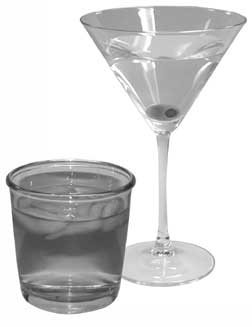 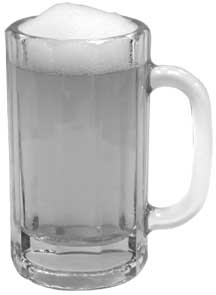 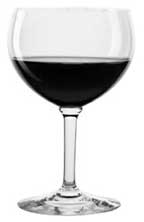 1 Shot of Liquor	1 Regular Beer	1 Glass of Wine
(Whisky, Vodka, Gin, etc.)	12 oz.	5 oz.
	1.5 oz.Flashcard OFlashcard PFlashcard QFlashcard RFlashcard SFlashcard TVariables from prior section(s) used in this section of the questionnaireVariables from prior section(s) used in this section of the questionnaireVariables from prior section(s) used in this section of the questionnaireVariables from prior section(s) used in this section of the questionnaireSectionQuestion #Variable nameVariable labelPreloaded Variables--CYCLENHBS CycleEligibility Screener--EL_TRANSEligible: TRANS cycleConsent CN1CONSENTAConsent to surveyUniverse_CI.All Eligible Rs (CYCLE EQ 4 & EL_TRANS EQ 1) who consent to interview (CN1 EQ 1).CI1_OMB.DISPLAY: Public reporting burden of this collection of information is estimated to average 40 minutes per response, including the time for reviewing instructions, searching existing data sources, gathering and maintaining the data needed, and completing and reviewing the collection of information. An agency may not conduct or sponsor, and a person is not required to respond to a collection of information unless it displays a currently valid OMB control number. Send comments regarding this burden estimate or any other aspect of this collection of information, including suggestions for reducing this burden to: CDC, Project Clearance Officer, 1600 Clifton Road, MS D-74, Atlanta, GA 30333, ATTN: PRA (0920-####). Do not send the completed form to this address.CALC_START_C.START_CInterview start timeSTART_C = Current timeINTRO_CORE.On one screen, DISPLAY: "GET READY TO BEGIN THE SURVEY."On the next screen, DISPLAY: "READ: Most people have never been in an interview like this one, so I'm going to describe how it works before we start. I will read you questions exactly as they are written. Some may sound awkward, but I need to read them as worded so everyone in the study is asked the same questions. Some questions will ask you to recall if you did something, when you did it, or how often you did it. For others, I'll read or show you a list of responses to choose from. Please be as accurate as you can. While we acknowledge that persons may have distinct ways of referring to their gender identity, we will be using standardized terms because we need to be sure we are collecting the same information from everyone who takes the survey. During the survey, the term “transgender” is used broadly to refer to persons who identify, live, or present as a gender other than the one associated with their physical sex  listed at birth." Then, go to END_CI.END_CI.Go to Network Section (NS). Variables from prior section(s) used in this section of the questionnaireVariables from prior section(s) used in this section of the questionnaireVariables from prior section(s) used in this section of the questionnaireVariables from prior section(s) used in this section of the questionnaireSectionQuestion #Variable nameVariable labelPreloaded variables--CYCLENHBS CycleInterviewer Entered InformationIE2CITYCityInterviewer Entered InformationIE5ISEEDRespondent is a seedEligibility ScreenerEL_TRANSEligible: TRANS cycleConsentCN1CONSENTAConsent to surveyUNIVERSE_NS.TRANS cycle eligible Rs (CYCLE EQ 4 & EL_TRANS EQ 1) who consent to interview (CN1 EQ 1).CALC_BEGNS.BEGNSTime at beginning of network sectionBEGNS = Current timeCheck_INTRO_NS1.If R is not a seed (IE5 EQ 0), go to INTRO_NS1.  If R is a seed (IE5 EQ 1), go to INTRO_NS2.INTRO_NS1.DISPLAY: "READ: I'm going to start by asking you about the person who gave you this coupon and about other people you know in [if the project area is Norfolk (IE2 EQ 17), fill with “Hampton Roads”, else, fill with project area (city name from IE2)]. Please remember that your answers will be kept private."NS1.NS1.[Give Respondent Flashcard C.]  Which of the following describes how you know the person who gave you this coupon?  You can choose more than one answer. [READ choices.  CHECK ALL that apply.][Give Respondent Flashcard C.]  Which of the following describes how you know the person who gave you this coupon?  You can choose more than one answer. [READ choices.  CHECK ALL that apply.][Give Respondent Flashcard C.]  Which of the following describes how you know the person who gave you this coupon?  You can choose more than one answer. [READ choices.  CHECK ALL that apply.]NS_TRELNS_TRELRelationship to Recruiter, TRANSRelationship to Recruiter, TRANSNS_TRELAA relative or family memberNS_TRELBA person you have sex withNS_TRELCA friendNS_TRELDAn acquaintance, that is, a person you know but do not consider a friendNS_TRELEA stranger, you don't know the person or just met themRefuse to Answer	7HardEdit_NS1.If recruiter was a stranger and some other relationship type (NS_TRELE EQ 1 & NS_TREL GT 1), DISPLAY: "INTERVIEWER: Respondent cannot choose stranger along with some other relationship type.  Clarify respondent's relationship with their recruiter." Then, go back to NS1. Else, go to Check_NS1CONF.Check_NS1CONF.If recruiter was a stranger (NS_TRELE EQ 1), go to NS1CONF.If recruiter was not a stranger (NS_TRELE NE 1), go to INTRO_NS2. NS1CONF.NS1CONF.When and where did you first see this person?[DO NOT read choices.][INTERVIEWER:  If the respondent indicates that he first saw the recruiter in a situation related to the project (e.g. receiving their coupon, waiting outside of the storefront, etc.), then check "Recruiter is a stranger".]When and where did you first see this person?[DO NOT read choices.][INTERVIEWER:  If the respondent indicates that he first saw the recruiter in a situation related to the project (e.g. receiving their coupon, waiting outside of the storefront, etc.), then check "Recruiter is a stranger".]When and where did you first see this person?[DO NOT read choices.][INTERVIEWER:  If the respondent indicates that he first saw the recruiter in a situation related to the project (e.g. receiving their coupon, waiting outside of the storefront, etc.), then check "Recruiter is a stranger".]NS_RSTRTNS_RSTRTConfirmation: recruiter is a strangerConfirmation: recruiter is a strangerRecruiter is a stranger	1Recruiter is NOT a stranger	2Check_INTRO_NS2.If R does not confirm that recruiter was a stranger (NS1CONF EQ 2), go back to NS1.If R confirms that recruiter was a stranger (NS1CONF EQ 1), go to INTRO_NS2. INTRO_NS2.DISPLAY: "READ: Now, I'm going to ask you about transgender women you know. I will not ask you any questions about any specific person."NS2.NS2.Please tell me how many transgender women you know and who know you and whom you have interacted with in the past 30 days, who are at least 18 years old, and live in [if the project area is Norfolk (IE2 EQ 17), fill with “Hampton Roads”, else, fill with project area (city name from IE2)]. [If R is not a seed (IE5 EQ 0), fill with "Please include the person who gave you the coupon."]Please tell me how many transgender women you know and who know you and whom you have interacted with in the past 30 days, who are at least 18 years old, and live in [if the project area is Norfolk (IE2 EQ 17), fill with “Hampton Roads”, else, fill with project area (city name from IE2)]. [If R is not a seed (IE5 EQ 0), fill with "Please include the person who gave you the coupon."]Please tell me how many transgender women you know and who know you and whom you have interacted with in the past 30 days, who are at least 18 years old, and live in [if the project area is Norfolk (IE2 EQ 17), fill with “Hampton Roads”, else, fill with project area (city name from IE2)]. [If R is not a seed (IE5 EQ 0), fill with "Please include the person who gave you the coupon."]NS_TWNS_TW# transwomen known: net size# transwomen known: net sizeRange	0 - 7500Don't Know	9999Refuse to Answer	7777Check_NS2CONFa.If R has not seen any other transgender women (NS_TW EQ 0), go to NS2CONFa. Else, go to CALC_ENDNS. NS2CONFa.NS2CONFa.You said you haven't seen any transgender women in the past 30 days in [if the project area is Norfolk (IE2 EQ 17), fill with “Hampton Roads”, else, fill with project area (city name from IE2)] who is someone you know who is at least 18 years old. Is this correct? [If R is not a seed (IE5 EQ 0), fill with "Did you include the person who gave you the coupon?"]You said you haven't seen any transgender women in the past 30 days in [if the project area is Norfolk (IE2 EQ 17), fill with “Hampton Roads”, else, fill with project area (city name from IE2)] who is someone you know who is at least 18 years old. Is this correct? [If R is not a seed (IE5 EQ 0), fill with "Did you include the person who gave you the coupon?"]You said you haven't seen any transgender women in the past 30 days in [if the project area is Norfolk (IE2 EQ 17), fill with “Hampton Roads”, else, fill with project area (city name from IE2)] who is someone you know who is at least 18 years old. Is this correct? [If R is not a seed (IE5 EQ 0), fill with "Did you include the person who gave you the coupon?"]NS_TZERONS_TZEROConfirmation: NSC_TRAN = 0Confirmation: NSC_TRAN = 0No - - DOES know others	0Yes - - does NOT know any others	1Check_NS2CONFb.If R does not know others (NS2CONFa EQ 1), go to CALC_ENDNS.If R does know others (NS2CONFa EQ 0), DISPLAY: "INTERVIEWER: Please re-enter the correct network size." Then, go back to NS2. CALC_ENDNS.ENDNSTime network section endedENDNS = Current timeEND_NS.Go to Demographic Section (DM).Variables from prior section(s) used in this section of the questionnaireVariables from prior section(s) used in this section of the questionnaireVariables from prior section(s) used in this section of the questionnaireVariables from prior section(s) used in this section of the questionnaireSectionQuestion #Variable nameVariable labelPreloaded variables--CYCLENHBS CyclePreloaded variables--IDATEInterview dateInterviewer Entered InformationIE2CITYCityEligibility ScreenerES1DOBDate of birthEligibility Screener--EL_TRANSEligible: TRANS cycleConsentCN1CONSENTAConsent to surveyUniverse_DM.All Eligible Rs (CYCLE EQ 4 & EL_TRANS EQ 1) who consent to interview (CN1 EQ 1).CALC_BEGDM.BEGDMTime at beginning of DM sectionBEGDM = Current timeDM3.DM3.Now, I would like to ask you some questions about your background.  What country were you born in?  [DO NOT read choices.]Now, I would like to ask you some questions about your background.  What country were you born in?  [DO NOT read choices.]Now, I would like to ask you some questions about your background.  What country were you born in?  [DO NOT read choices.]COUNTRYCOUNTRYCountry of birthCountry of birthUnited States	1Mexico	2Puerto Rico	3Cuba	4Other	5Don't Know	9Refuse to Answer	7Check_DM3spec.If R born in 'other' country (DM3 EQ 5), go to DM3spec.  Else, go to Check_DM3a. DM3spec.DM3spec.INTERVIEWER:  Specify other country of birthINTERVIEWER:  Specify other country of birthINTERVIEWER:  Specify other country of birthSPECBORNSPECBORNSpecify country of birth__ __ __ __ __ __ __ __ __ __ __ __ __ __ __ __ __ __ __ __ __ __ __ __ __ __ __ __ __ __ __ __ __ __ __ __ __ __ ____ __ __ __ __ __ __ __ __ __ __ __ __ __ __ __ __ __ __ __ __ __ __ __ __ __ __ __ __ __ __ __ __ __ __ __ __ __ __{text response;  max length = 100 characters}{text response;  max length = 100 characters}{text response;  max length = 100 characters}Check_DM3a.If R interviewed in San Juan & born in Mexico, Cuba, or 'other' country (IE2 EQ 23 & DM3 EQ 2, 4, or 5) or R interviewed in any other city & born in Mexico, Puerto Rico, Cuba, or 'other' country (IE2 NE 23 & DM3 EQ 2, 3, 4, or 5), go to DM3a.Else, go to Check_DM3b1.DM3a.DM3a.What year did you first come to live in the United States?What year did you first come to live in the United States?YEARUSAYEARUSAYear first came to USYear first came to US__ __ __ __ Range	1900-2100Don't Know	9999Refuse to Answer	7777HardEdit_DM3a.If DM3a after year of interview (DM3a AFTER IDATE (year)), DISPLAY: "INTERVIEWER:  The year first came to US cannot be after the current year."  Then, go back to DM3a. If DM3a before year of birth (DM3a BEFORE ES1 (year)), DISPLAY: "INTERVIEWER:  The year first came to US cannot be before participant's birth year."  Then, go back to DM3a. Else, go to Check_DM3b1.Check_DM3b1.If R is being interviewed in English (LANGUAGE=1), go to DM3b1.Else, go to DM4.DM3b1.DM3b1.Do you speak a language other than English at home? Do you speak a language other than English at home? Do you speak a language other than English at home? SPKOTLNSPKOTLNSpeak language other than English at homeSpeak language other than English at homeNo	0Yes	1Don't Know	9Refuse to Answer	7DM4.DM4.What is your current marital status? [READ choices.]  What is your current marital status? [READ choices.]  What is your current marital status? [READ choices.]  MSTATMSTATMarital statusMarital statusMarried	1Living together as married	2Separated	3Divorced	4Widowed	5Never married	6Don't Know	9Refuse to Answer	7DM5.DM5.What is the highest level of education you completed? [DO NOT read choices.] What is the highest level of education you completed? [DO NOT read choices.] What is the highest level of education you completed? [DO NOT read choices.] SCHOOLSCHOOLEducationEducationNever attended school	0Grades 1 through 8	1Grades 9 through 11	2Grade 12 or GED	3Some college, Associate's Degree, or Technical Degree	4Bachelor's Degree	5Any post graduate studies	6Don't Know	9Refuse to Answer	7INTRO_DM7.DISPLAY: "READ: Next I'd like to ask you some questions about your household income. By "household income," I mean the total amount of money earned and shared by all people living in your household. If you live on your own, your household income is the money you live off of."DM7.DM7.[Give Respondent Flashcard D.]  What was your household income last year from all sources before taxes? Please take a look at this card and tell me the letter that best corresponds to your monthly or yearly income.[DO NOT read choices.][Give Respondent Flashcard D.]  What was your household income last year from all sources before taxes? Please take a look at this card and tell me the letter that best corresponds to your monthly or yearly income.[DO NOT read choices.][Give Respondent Flashcard D.]  What was your household income last year from all sources before taxes? Please take a look at this card and tell me the letter that best corresponds to your monthly or yearly income.[DO NOT read choices.]HHINCOMHHINCOMHousehold IncomeHousehold IncomeA - 0 to $416 (M) 0 to $4,999 (Y)	0B - $417 to $833 (M) $5,000 to $9,999 (Y)	1C - $834 to $1041 (M) $10,000 to $12,499 (Y)	2D - $1042 to $1249 (M) $12,500 to $14,999 (Y)	3E - $1250 to $1666 (M) $15,000 to $19,999 (Y)	4F - $1667 to $2083 (M) $20,000 to $24,999 (Y)	5G - $2084 to $2499 (M) $25,000 to $29,999 (Y)	6H - $2500 to $2916 (M) $30,000 to $34,999 (Y)	7I - $2917 to $3333 (M) $35,000 to $39,999 (Y) 	8J - $3334 to $4166 (M) $40,000 to $49,999 (Y) 	9K - $4167 to $4999 (M) $50,000 to $59,999 (Y) 	10L - $5000 to $6249 (M) $60,000 to $74,999 (Y)	11M - $6250 or more (M) $75,000 or more (Y) 	12Don't Know	99Refuse to Answer	77Check_DM7a.If R reported income (DM7 GE 0 & LE 12), go to DM7a.  Else, go to DM8.DM7a.DM7a.Including yourself, how many people depended on this income? [INTERVIEWER:  Must be at least 1.]Including yourself, how many people depended on this income? [INTERVIEWER:  Must be at least 1.]Including yourself, how many people depended on this income? [INTERVIEWER:  Must be at least 1.]DEPENDDEPENDNumber of dependentsNumber of dependents__ __ __ __ Range	1-76Don't Know	99Refuse to Answer	77DM8.DM8.DM8.In the past 12 months, did you ever cut the size of your meals or skip meals because there wasn’t enough money for food?In the past 12 months, did you ever cut the size of your meals or skip meals because there wasn’t enough money for food?In the past 12 months, did you ever cut the size of your meals or skip meals because there wasn’t enough money for food?In the past 12 months, did you ever cut the size of your meals or skip meals because there wasn’t enough money for food?In the past 12 months, did you ever cut the size of your meals or skip meals because there wasn’t enough money for food?In the past 12 months, did you ever cut the size of your meals or skip meals because there wasn’t enough money for food?CUTMLSZCUTMLSZCut or skip meal due to moneyCut or skip meal due to moneyCut or skip meal due to moneyNo	00Yes	11Don’t Know	99Refuse to Answer	77DM9.DM9.In the past 12 months, did you ever not eat for a whole day because there wasn’t enough money for food?In the past 12 months, did you ever not eat for a whole day because there wasn’t enough money for food?In the past 12 months, did you ever not eat for a whole day because there wasn’t enough money for food?In the past 12 months, did you ever not eat for a whole day because there wasn’t enough money for food?NOTEATNOTEATNot eat for a day due to moneyNot eat for a day due to moneyNot eat for a day due to moneyNo	0Yes	1Don’t Know	9Refuse to Answer	7INTRO_DM10.DISPLAY: "READ: Next, I'd like to ask you some questions about where you live.  Please remember your answers will be kept private."DM10.DM10.In the past 12 months, that is, since [fill with interview month, formatted as text] of last year, have you been homeless at any time? By homeless, I mean you were living on the street, in a shelter, in a Single Room Occupancy hotel (SRO), or in a car.In the past 12 months, that is, since [fill with interview month, formatted as text] of last year, have you been homeless at any time? By homeless, I mean you were living on the street, in a shelter, in a Single Room Occupancy hotel (SRO), or in a car.In the past 12 months, that is, since [fill with interview month, formatted as text] of last year, have you been homeless at any time? By homeless, I mean you were living on the street, in a shelter, in a Single Room Occupancy hotel (SRO), or in a car.P12HOMLSP12HOMLSHomeless during past 12 monthsHomeless during past 12 monthsNo	0Yes	1Don't Know	9Refuse to Answer	7Check_DM10a.If R homeless in last 12 months (DM10 EQ 1), go to DM10a. Else, go to DM13.DM10a.DM10a.In the past 12 months, about how many total nights were you homeless?In the past 12 months, about how many total nights were you homeless?In the past 12 months, about how many total nights were you homeless?HOMLSNTSHOMLSNTSNights homelessNights homeless__ __ __ Range	0-365Don’t Know999Refuse to Answer777DM11.DM11.In the past 12 months, have you been refused access to a shelter because you are transgender or gender non-conforming?In the past 12 months, have you been refused access to a shelter because you are transgender or gender non-conforming?In the past 12 months, have you been refused access to a shelter because you are transgender or gender non-conforming?SHLTRRFSHLTRRFHomeless shelter refusal because transgenderHomeless shelter refusal because transgenderNo	0Yes	1Don't Know	9Refuse to Answer	7DM12.DM12.Are you currently homeless? Are you currently homeless? Are you currently homeless? CNTHOMLSCNTHOMLSCurrently homelessCurrently homelessNo	0Yes	1Don't Know	9Refuse to Answer	7DM13.DM13.What zip code do you live in?What zip code do you live in?What zip code do you live in?ZIPZIPZip codeZip code__ __ __ __ __ Range	00500-99501Don't Know	999999Refuse to Answer	777777HardEdit_DM13.If response to DM13 is not 5 digits long, DISPLAY: "INTERVIEWER:  The ZIP code you entered was [fill with response to DM13].  This number should be 5 digits long.  Please re-enter the zip code." Then, go back to DM13.  Else, go to INTRO_DM14a.INTRO_DM14a.DISPLAY: "The next questions are about your overall health."DM14a.DM14a.Are you deaf or do you have serious difficulty hearing?Are you deaf or do you have serious difficulty hearing?Are you deaf or do you have serious difficulty hearing?DISDEAFDISDEAFDisability - hearingDisability - hearingNo	0Yes	1Don't Know	9Refuse to Answer	7DM14b.DM14b.Are you blind or do you have serious difficulty seeing, even when wearing glasses?Are you blind or do you have serious difficulty seeing, even when wearing glasses?Are you blind or do you have serious difficulty seeing, even when wearing glasses?DISBLNDDISBLNDDisability - visionDisability - visionNo	0Yes	1Don't Know	9Refuse to Answer	7DM14c.DM14c.Because of a physical, mental, or emotional condition, do you have serious difficulty concentrating, remembering, or making decisions?Because of a physical, mental, or emotional condition, do you have serious difficulty concentrating, remembering, or making decisions?Because of a physical, mental, or emotional condition, do you have serious difficulty concentrating, remembering, or making decisions?DISCOGNDISCOGNDisability - CognitionDisability - CognitionNo	0Yes	1Don't Know	9Refuse to Answer	7DM14d.DM14d.Do you have serious difficulty walking or climbing stairs?Do you have serious difficulty walking or climbing stairs?Do you have serious difficulty walking or climbing stairs?DISWALKDISWALKDisability - AmbulationDisability - AmbulationNo	0Yes	1Don't Know	9Refuse to Answer	7DM14e.DM14e.Do you have difficulty dressing or bathing?Do you have difficulty dressing or bathing?Do you have difficulty dressing or bathing?DISCAREDISCAREDisability - Self-careDisability - Self-careNo	0Yes	1Don't Know	9Refuse to Answer	7DM14f.DM14f.Because of a physical, mental, or emotional condition, do you have difficulty doing errands alone, such as visiting a doctor's office or shopping?Because of a physical, mental, or emotional condition, do you have difficulty doing errands alone, such as visiting a doctor's office or shopping?Because of a physical, mental, or emotional condition, do you have difficulty doing errands alone, such as visiting a doctor's office or shopping?DISERNDDISERNDDisability - ErrandsDisability - ErrandsNo	0Yes	1Don't Know	9Refuse to Answer	7CALC_ENDDM.ENDDMTime demographics section endedENDDM = Current timeEND_DM.Go to Healthcare Access Section (HA).Variables from prior section(s) used in this section of the questionnaireVariables from prior section(s) used in this section of the questionnaireVariables from prior section(s) used in this section of the questionnaireVariables from prior section(s) used in this section of the questionnaireSectionQuestion #Variable nameVariable labelPreloaded variables--CYCLENHBS CyclePreloaded variables--IDATEInterview dateEligibility ScreenerEL_TRANSEligible: TRANS cycleConsentCN1CONSENTAConsent to surveyUniverse_HA.All Eligible Rs (CYCLE EQ 4 & EL_TRANS EQ 1) who consent to interview (CN1 EQ 1).CALC_BEGHA.BEGHATime at beginning of HA sectionBEGHA = Current timeINTRO_HA1.DISPLAY: "The next questions are about health insurance. By health insurance, we mean health plans people get through employment or purchased directly, as well as government programs like Medicare and Medicaid that provide medical care or help pay medical bills."HA1.HA1.Do you currently have health insurance or health care coverage?Do you currently have health insurance or health care coverage?Do you currently have health insurance or health care coverage?CURRHLTHCURRHLTHCurrently insuredCurrently insuredNo	0Yes	1Don't Know	9Refuse to Answer	7Check_HA1a.If R currently insured (HA1 EQ 1), go to HA1a.Else, go to HA1b.HA1a.HA1a.[Give Respondent Flashcard E.] What kind of health insurance or coverage do you currently have?[READ choices. CHECK ALL that apply.][Give Respondent Flashcard E.] What kind of health insurance or coverage do you currently have?[READ choices. CHECK ALL that apply.][Give Respondent Flashcard E.] What kind of health insurance or coverage do you currently have?[READ choices. CHECK ALL that apply.]TYP_INSTYP_INSType of health insuranceType of health insuranceTYP_INSAA private health plan - through an employer or purchased directlyTYP_INSBMedicaid - for people with low incomesTYP_INSCMedicare - for the elderly and people with disabilitiesTYP_INSDSome other government planTYP_INSETRICARE / CHAMPUSTYP_INSFVeterans Administration coverageTYP_INSGSome other health insuranceDon't Know	99Refuse to Answer	77Check_HA1aspec.If R reported 'other' insurance type (TYP_INSG EQ 1), go to HA1aspec.Else, go to HA1b.HA1aspec.HA1aspec.INTERVIEWER:  Specify other health insurance or coverage:SPECINSSPECINSSpecify other health insurance__ __ __ __ __ __ __ __ __ __ __ __ __ __ __ __ __ __ __ __ __ __ __ __ __ __ __ __ __ __ __ __ __ __ __ __ __ __ {text response;  max length = 100 characters}HA1b.HA1b.Is there a place that you usually go when you are sick or you need advice about your health? Do NOT include internet web sites.Is there a place that you usually go when you are sick or you need advice about your health? Do NOT include internet web sites.Is there a place that you usually go when you are sick or you need advice about your health? Do NOT include internet web sites.SRCCAREASRCCAREAHave a usual source of careHave a usual source of careNo	0Yes	1Don't Know	9Refuse to Answer	7Check_HA1b.1.If R has no usual source of care (HA1b EQ 0), go to HA1b.1.Else, go to Check_HA1c.HA1b.1.HA1b.1.Is this because there is no usual place you go for health care or because there is more than one place?Is this because there is no usual place you go for health care or because there is more than one place?Is this because there is no usual place you go for health care or because there is more than one place?SRCCAREBSRCCAREBWhy no usual source of careWhy no usual source of careThere is no usual place	1There is more than one place	2Don't Know	9Refuse to Answer	7Check_HA1c.If R has 1 or more usual source of care (HA1b EQ 1 or HA1b.1 EQ 2), go to HA1c.Else, go to HA1d.HA1c.HA1c.What kind of place [if R has usual source of care (HA1B EQ 1), fill with "is it", else, fill with "do you go to most often"] - a clinic, doctor's office, emergency room, or some other place?What kind of place [if R has usual source of care (HA1B EQ 1), fill with "is it", else, fill with "do you go to most often"] - a clinic, doctor's office, emergency room, or some other place?What kind of place [if R has usual source of care (HA1B EQ 1), fill with "is it", else, fill with "do you go to most often"] - a clinic, doctor's office, emergency room, or some other place?SRCLOCSRCLOCLocation of usual careLocation of usual careClinic or health center	1Doctor's office or HMO	2Hospital emergency room	3Some other place	4Doesn't go to one place most often	5Don't Know	9Refuse to Answer	7HA1d.HA1d.In the past 12 months, that is, since [fill with interview month, formatted as text] of last year, have you seen a doctor, nurse, or other health care provider?In the past 12 months, that is, since [fill with interview month, formatted as text] of last year, have you seen a doctor, nurse, or other health care provider?In the past 12 months, that is, since [fill with interview month, formatted as text] of last year, have you seen a doctor, nurse, or other health care provider?VSITMD12VSITMD12Health care visit, 12 monthsHealth care visit, 12 monthsNo	0Yes	1Don't Know	9Refuse to Answer	7Check_HA1e.1If whether R saw health care provider not reported (HA1d EQ DK or REF), go to HA1f.If R saw health care provider (HA1d EQ 1), go to HA1e.1  If R did NOT see health care provider (HA1d EQ 0), go to HA1e.2  HA1e.1HA1e.1At any of those times you were seen, were you offered an HIV test?  An HIV test checks whether someone has the virus that causes AIDS.At any of those times you were seen, were you offered an HIV test?  An HIV test checks whether someone has the virus that causes AIDS.At any of those times you were seen, were you offered an HIV test?  An HIV test checks whether someone has the virus that causes AIDS.RECCHIVRECCHIVProvider offered HIV test, 12 monthsProvider offered HIV test, 12 monthsNo	0Yes	1Don't Know	9Refuse to Answer	7Check_HA1e.2.Go to HA1f.HA1e.2.HA1e.2.About how long has it been since you last saw a doctor, nurse, or other health care provider about your own health?  Would you say it was...[READ choices.]  About how long has it been since you last saw a doctor, nurse, or other health care provider about your own health?  Would you say it was...[READ choices.]  About how long has it been since you last saw a doctor, nurse, or other health care provider about your own health?  Would you say it was...[READ choices.]  WHNLHCPWHNLHCPWhen last visited health care providerWhen last visited health care providerMore than 1 year ago but less than 2 years ago	12 to 5 years ago	2More than 5 years ago	3Don't Know	9Refuse to Answer	7HA1f.HA1f.During the past 12 months, was there any time when you needed medical care but didn't get it because you couldn't afford it?During the past 12 months, was there any time when you needed medical care but didn't get it because you couldn't afford it?During the past 12 months, was there any time when you needed medical care but didn't get it because you couldn't afford it?HCAFFHCAFFLacked health care due to costLacked health care due to costNo	0Yes	1Don't Know	9Refuse to Answer	7HA1g.HA1g.Do you have a health care provider with whom you feel comfortable discussing gender-related health issues?Do you have a health care provider with whom you feel comfortable discussing gender-related health issues?Do you have a health care provider with whom you feel comfortable discussing gender-related health issues?PROVCOMFPROVCOMFComfortable with providerComfortable with providerNo	0Yes	1Don't Know	9Refuse to Answer	7Check_HA1h.If R does not have a health care provider they feel comfortable with (HA1g EQ 0), go to HA1h.Else, go to CALC_ENDHA. HA1h.HA1h.Have you ever had a health care provider with whom you felt comfortable discussing gender-related health issues?Have you ever had a health care provider with whom you felt comfortable discussing gender-related health issues?Have you ever had a health care provider with whom you felt comfortable discussing gender-related health issues?EVRCOMFEVRCOMFEver comfortable with providerEver comfortable with providerNo	0Yes	1Don't Know	9Refuse to Answer	7CALC_ENDHA.ENDHATime healthcare access section endedENDHA = Current timeEND_HA.Go to Gender Identity section (GI).Variables from prior section(s) used in this section of the questionnaireVariables from prior section(s) used in this section of the questionnaireVariables from prior section(s) used in this section of the questionnaireVariables from prior section(s) used in this section of the questionnaireSectionQuestion #Variable nameVariable labelPreloaded variables--CYCLENHBS CyclePreloaded variables--IDATEInterview datePreloaded variables--IDATEMInterview date: MonthPreloaded variable--IDATEDInterview date: dayEligibility ScreenerEL_TRANSEligible: TRANS cycleConsentCN1CONSENTAConsent to surveyUniverse_GI.All Eligible Rs (CYCLE EQ 4 & EL_TRANS EQ 1) who consent to interview (CN1 EQ 1).CALC_BEGGI.BEGGITime at beginning of GI sectionBEGGI = Current timeINTRO_GI1.DISPLAY: "READ: The next questions are about your gender identity."GI1.GI1.At what age did you first become aware that your own sense of your gender did not match your body or physical appearance?At what age did you first become aware that your own sense of your gender did not match your body or physical appearance?At what age did you first become aware that your own sense of your gender did not match your body or physical appearance?AGEGENDAGEGENDAge aware of gender identityAge aware of gender identity__ __ __Range	0-100Don’t Know	999Refuse to Answer	777HardEdit_GI1.If age of gender identity awareness greater than current age (GI1 GT AGE), DISPLAY: “INTERVIEWER:  The age of gender identity awareness cannot be greater than respondent’s current age ([fill with R’s age (AGE)]). Please clarify and re-enter response.” Then, go back to GI1.Else, go to INTRO_GI2.INTRO_GI2.DISPLAY: "[Give Respondent Flashcard F.]READ: For the following items, please indicate the response that best describes your experiences over the past two weeks. For each statement, please tell me how strongly you agree or disagree with it, using one of the options on this card.”GI2.GI2.My outward appearance represents my gender identity. Do you...[READ choices.]My outward appearance represents my gender identity. Do you...[READ choices.]My outward appearance represents my gender identity. Do you...[READ choices.]APPGENDAPPGENDOutward appearance represents gender identityOutward appearance represents gender identityStrongly agree	1Agree	2Neither agree nor disagree	3Disagree	4Strongly disagree	5Don’t Know	9Refuse to Answer	7GI3.GI3.I experience a sense of unity between my gender identity and my body. Do you…[READ choices.]I experience a sense of unity between my gender identity and my body. Do you…[READ choices.]I experience a sense of unity between my gender identity and my body. Do you…[READ choices.]BDYGENDBDYGENDUnity between gender identity and bodyUnity between gender identity and bodyStrongly agree	1Agree	2Neither agree nor disagree	3Disagree	4Strongly disagree	5Don’t Know	9Refuse to Answer	7GI4.GI4.My physical appearance adequately expresses my gender identity. Do you…[READ choices.]My physical appearance adequately expresses my gender identity. Do you…[READ choices.]My physical appearance adequately expresses my gender identity. Do you…[READ choices.]EXPGENDEXPGENDAppearance expresses gender identityAppearance expresses gender identityStrongly agree	1Agree	2Neither agree nor disagree	3Disagree	4Strongly disagree	5Don’t Know	9Refuse to Answer	7GI5.GI5.I am generally comfortable with how others perceive my gender identity when they look at me. Do you…[READ choices.]I am generally comfortable with how others perceive my gender identity when they look at me. Do you…[READ choices.]I am generally comfortable with how others perceive my gender identity when they look at me. Do you…[READ choices.]PRCVGENDPRCVGENDComfortable how others perceive gender identityComfortable how others perceive gender identityStrongly agree	1Agree	2Neither agree nor disagree	3Disagree	4Strongly disagree	5Don’t Know	9Refuse to Answer	7GI6.GI6.My physical body represents my gender identity. Do you…[READ choices.]My physical body represents my gender identity. Do you…[READ choices.]My physical body represents my gender identity. Do you…[READ choices.]REPGENDREPGENDBody represents gender identityBody represents gender identityStrongly agree	1Agree	2Neither agree nor disagree	3Disagree	4Strongly disagree	5Don’t Know	9Refuse to Answer	7GI7.GI7.The way my body currently looks does NOT represent my gender identity. Do you…[READ choices.]The way my body currently looks does NOT represent my gender identity. Do you…[READ choices.]The way my body currently looks does NOT represent my gender identity. Do you…[READ choices.]NREPGENDNREPGENDBody does not represent gender identityBody does not represent gender identityStrongly agree	1Agree	2Neither agree nor disagree	3Disagree	4Strongly disagree	5Don’t Know	9Refuse to Answer	7GI8.GI8.I am happy with the way my appearance expresses my gender identity. Do you…[READ choices.]I am happy with the way my appearance expresses my gender identity. Do you…[READ choices.]I am happy with the way my appearance expresses my gender identity. Do you…[READ choices.]HYEXGENDHYEXGENDHappy with how appearance expresses gender identityHappy with how appearance expresses gender identityStrongly agree	1Agree	2Neither agree nor disagree	3Disagree	4Strongly disagree	5Don’t Know	9Refuse to Answer	7GI9.GI9.I do NOT feel that my appearance reflects my gender identity. Do you…[READ choices.]I do NOT feel that my appearance reflects my gender identity. Do you…[READ choices.]I do NOT feel that my appearance reflects my gender identity. Do you…[READ choices.]APPNGENDAPPNGENDAppearance does not reflect gender identityAppearance does not reflect gender identityStrongly agree	1Agree	2Neither agree nor disagree	3Disagree	4Strongly disagree	5Don’t Know	9Refuse to Answer	7GI10.GI10.I feel that my mind and body are consistent with one another. Do you…[READ choices.]I feel that my mind and body are consistent with one another. Do you…[READ choices.]I feel that my mind and body are consistent with one another. Do you…[READ choices.]MDBYGENDMDBYGENDMind and body are consistent Mind and body are consistent Strongly agree	1Agree	2Neither agree nor disagree	3Disagree	4Strongly disagree	5Don’t Know	9Refuse to Answer	7GI11.GI11.I am NOT proud of my gender identity. Do you…[READ choices.]I am NOT proud of my gender identity. Do you…[READ choices.]I am NOT proud of my gender identity. Do you…[READ choices.]NPRDGENDNPRDGENDNot proud of gender identityNot proud of gender identityStrongly agree	1Agree	2Neither agree nor disagree	3Disagree	4Strongly disagree	5Don’t Know	9Refuse to Answer	7GI12.GI12.I am happy that I have the gender identity that I do. Do you…[READ choices.]I am happy that I have the gender identity that I do. Do you…[READ choices.]I am happy that I have the gender identity that I do. Do you…[READ choices.]HPPYGENDHPPYGENDHappy to have current gender identityHappy to have current gender identityStrongly agree	1Agree	2Neither agree nor disagree	3Disagree	4Strongly disagree	5Don’t Know	9Refuse to Answer	7GI13.GI13.I have accepted my gender identity. Do you…[READ choices.]I have accepted my gender identity. Do you…[READ choices.]I have accepted my gender identity. Do you…[READ choices.]ACPTGENDACPTGENDAccepted gender identityAccepted gender identityStrongly agree	1Agree	2Neither agree nor disagree	3Disagree	4Strongly disagree	5Don’t Know	9Refuse to Answer	7INTRO_GI14.DISPLAY: "READ: The next set of statements is about your family, friends and other special people in your life. We will continue to use the options on this card.”GI14.GI14.There is a special person who is around when I am in need. Do you…[READ choices.]There is a special person who is around when I am in need. Do you…[READ choices.]There is a special person who is around when I am in need. Do you…[READ choices.]SPRSNEEDSPRSNEEDSpecial personSpecial personStrongly agree	1Agree	2Neither agree nor disagree	3Disagree	4Strongly disagree	5Don’t Know	9Refuse to Answer	7GI15.GI15.There is a special person with whom I can share joys and sorrows. Do you…[READ choices.]There is a special person with whom I can share joys and sorrows. Do you…[READ choices.]There is a special person with whom I can share joys and sorrows. Do you…[READ choices.]SPRSSHRSPRSSHRShare joy/sorrow with special personShare joy/sorrow with special personStrongly agree	1Agree	2Neither agree nor disagree	3Disagree	4Strongly disagree	5Don’t Know	9Refuse to Answer	7GI16.GI16.My family really tries to help me. Do you…[READ choices.]My family really tries to help me. Do you…[READ choices.]My family really tries to help me. Do you…[READ choices.]FAMHLPSFAMHLPSFamily helpsFamily helpsStrongly agree	1Agree	2Neither agree nor disagree	3Disagree	4Strongly disagree	5Don’t Know	9Refuse to Answer	7GI17.GI17.I get the emotional help and support I need from my family. Do you…[READ choices.]I get the emotional help and support I need from my family. Do you…[READ choices.]I get the emotional help and support I need from my family. Do you…[READ choices.]FAMSPPRTFAMSPPRTEmotional support familyEmotional support familyStrongly agree	1Agree	2Neither agree nor disagree	3Disagree	4Strongly disagree	5Don’t Know	9Refuse to Answer	7GI18.GI18.I have a special person who is a real source of comfort to me. Do you…[READ choices.]I have a special person who is a real source of comfort to me. Do you…[READ choices.]I have a special person who is a real source of comfort to me. Do you…[READ choices.]SPRSCMFTSPRSCMFTSpecial person comfortSpecial person comfortStrongly agree	1Agree	2Neither agree nor disagree	3Disagree	4Strongly disagree	5Don’t Know	9Refuse to Answer	7GI19.GI19.My friends really try to help me. Do you…[READ choices.]My friends really try to help me. Do you…[READ choices.]My friends really try to help me. Do you…[READ choices.]FRNDHLPFRNDHLPFriends helpFriends helpStrongly agree	1Agree	2Neither agree nor disagree	3Disagree	4Strongly disagree	5Don’t Know	9Refuse to Answer	7GI20.GI20.I can count on my friends when things go wrong. Do you…[READ choices.]I can count on my friends when things go wrong. Do you…[READ choices.]I can count on my friends when things go wrong. Do you…[READ choices.]FRNDCNTFRNDCNTCount on friendsCount on friendsStrongly agree	1Agree	2Neither agree nor disagree	3Disagree	4Strongly disagree	5Don’t Know	9Refuse to Answer	7GI21.GI21.I can talk about my problems with my family. Do you…[READ choices.]I can talk about my problems with my family. Do you…[READ choices.]I can talk about my problems with my family. Do you…[READ choices.]FAMTALKFAMTALKTalk about problems to familyTalk about problems to familyStrongly agree	1Agree	2Neither agree nor disagree	3Disagree	4Strongly disagree	5Don’t Know	9Refuse to Answer	7GI22.GI22.I have friends with whom I can share my joys and sorrows. Do you…[READ choices.]I have friends with whom I can share my joys and sorrows. Do you…[READ choices.]I have friends with whom I can share my joys and sorrows. Do you…[READ choices.]FRNDSHRFRNDSHRShare joy/sorrow with friendsShare joy/sorrow with friendsStrongly agree	1Agree	2Neither agree nor disagree	3Disagree	4Strongly disagree	5Don’t Know	9Refuse to Answer	7GI23.GI23.There is a special person in my life who cares about my feelings. Do you…[READ choices.]There is a special person in my life who cares about my feelings. Do you…[READ choices.]There is a special person in my life who cares about my feelings. Do you…[READ choices.]SPRSFEELSPRSFEELSpecial person cares about feelingsSpecial person cares about feelingsStrongly agree	1Agree	2Neither agree nor disagree	3Disagree	4Strongly disagree	5Don’t Know	9Refuse to Answer	7GI24.GI24.My family is willing to help me make decisions. Do you…[READ choices.]My family is willing to help me make decisions. Do you…[READ choices.]My family is willing to help me make decisions. Do you…[READ choices.]FAMDECFAMDECFamily decision helpFamily decision helpStrongly agree	1Agree	2Neither agree nor disagree	3Disagree	4Strongly disagree	5Don’t Know	9Refuse to Answer	7GI25.GI25.I can talk about my problems with my friends. Do you…[READ choices.]I can talk about my problems with my friends. Do you…[READ choices.]I can talk about my problems with my friends. Do you…[READ choices.]FRNDTALKFRNDTALKTalk to friendsTalk to friendsStrongly agree	1Agree	2Neither agree nor disagree	3Disagree	4Strongly disagree	5Don’t Know	9Refuse to Answer	7CALC_ENDGI.ENDGITime gender identity section endedENDGI = Current timeEND_GI.Go to Medical Gender Affirmation section (MG).Variables from prior section(s) used in this section of the questionnaireVariables from prior section(s) used in this section of the questionnaireVariables from prior section(s) used in this section of the questionnaireVariables from prior section(s) used in this section of the questionnaireSectionQuestion #Variable nameVariable labelPreloaded variables--CYCLENHBS CyclePreloaded variables--IDATEInterview dateEligibility ScreenerEL_TRANSEligible: TRANS cycleConsentCN1CONSENTAConsent to surveyHealthcare AccessHA1CURRHLTHCurrently insuredGender IdentityGI1AGEGENDAge aware of gender identityUniverse_MG.All Eligible Rs (CYCLE EQ 4 & EL_TRANS EQ 1) who consent to interview (CN1 EQ 1).CALC_BEGMG.BEGMGTime at beginning of MG sectionBEGMG = Current timeINTRO_MG1.DISPLAY: "READ: The next set of questions is about hormones and surgeries you may have used to help make your body align with your gender identity. These things are sometimes referred to as medical gender affirmation or gender transition, though we recognize that there are many ways to define gender transition that do not include hormones or surgery.”MG1.MG1.Have you ever taken hormones for gender transition or affirmation?Have you ever taken hormones for gender transition or affirmation?Have you ever taken hormones for gender transition or affirmation?EVRHORMEVRHORMMedical gender transition initiationMedical gender transition initiationNo	0Yes	1Don't Know	9Refuse to Answer	7Check_MG1a.If R has used hormones (MG1 EQ 1), go to MG1a. Else, go to Check_MG1b.MG1a.MG1a.Are you currently taking hormones for gender transition or affirmation?Are you currently taking hormones for gender transition or affirmation?Are you currently taking hormones for gender transition or affirmation?CURHORMCURHORMCurrently on hormonesCurrently on hormonesNo	0Yes	1Don't Know	9Refuse to Answer	7Check_MG1b.If R did not report ever having taken hormones for gender transition (MG1 EQ 0, DK, or REF) or is not currently taking hormones (MG1a EQ 0, DK, or REF), go to MG1b.Else, go to Check_MG2.MG1b.MG1b.Would you like to take hormones for gender transition or affirmation?Would you like to take hormones for gender transition or affirmation?Would you like to take hormones for gender transition or affirmation?WNTHORMWNTHORMWant hormonesWant hormonesNo	0Yes	1Don't Know	9Refuse to Answer	7Check_MG2.If R currently has health insurance (HA1 EQ 1) and is currently taking hormones or would like to take hormones (MG1a EQ 1 or MG1b EQ 1), go to MG2. Else, go to Check_MG3.MG2.MG2.Does your current health insurance cover hormones for gender transition or affirmation?Does your current health insurance cover hormones for gender transition or affirmation?Does your current health insurance cover hormones for gender transition or affirmation?INSHORMINSHORMInsurance cover hormone treatmentsInsurance cover hormone treatmentsNo	0Yes	1Don’t Know	9Refuse to Answer	7Check_MG3.If R has ever taken hormones (MG1 EQ 1), go to MG3.Else, go to INTRO_MG9.MG3.MG3.How old were you when you began taking hormones for gender transition or affirmation?How old were you when you began taking hormones for gender transition or affirmation?How old were you when you began taking hormones for gender transition or affirmation?AGEHORMAGEHORMAge began hormones Age began hormones __ __ __Range	0-100Don’t Know	999Refuse to Answer	777HardEdit_MG3.If age of first hormones greater than current age (MG3 GT AGE), DISPLAY: “INTERVIEWER:  The age at first hormones cannot be greater than respondent’s current age ([fill with R’s age (AGE)]). Please clarify and re-enter response.” Then, go back to MG3.Else, go to Check_MG4.If age of first hormones less than age of first trans identity (MG3 LT GI1), DISPLAY: “INTERVIEWER:  The age at first hormones cannot be less than respondent’s age of first trans identity ([fill with R’s age of first trans identity (GI1)]). Please clarify and re-enter response.” Then go back to MG3.Else, go to Check_MG4.Check_MG4.If R has ever taken hormones but did not report not currently taking hormones (MG1 EQ 1 and MG1a NE 1), go to MG4.Else, go to Check_MG5.MG4.MG4.In the past 12 months, have you used hormones for gender transition or affirmation?In the past 12 months, have you used hormones for gender transition or affirmation?In the past 12 months, have you used hormones for gender transition or affirmation?HORMAFFHORMAFFTaken hormones for gender affirmationTaken hormones for gender affirmationNo	0Yes	1Don't Know	9Refuse to Answer	7Check_MG5.If R has taken hormones in the past 12 months (MG4 EQ 1) or is currently taking hormones (MG1a EQ 1), go to MG5. Else, go to INTRO_MG9.MG5.MG5.In the past 12 months, have you used hormones that were not prescribed to you by a doctor or other health care professional?In the past 12 months, have you used hormones that were not prescribed to you by a doctor or other health care professional?In the past 12 months, have you used hormones that were not prescribed to you by a doctor or other health care professional?HORMRXHORMRXTaken hormones not prescribed Taken hormones not prescribed No	0Yes	1Don't Know	9Refuse to Answer	7Check_MG5a.If R has taken hormones in the past 12 months that were not prescribed to them (MG5 EQ 1), go to MG5a. Else, go to MG6.MG5a.MG5a.[Give Respondent Flashcard G.]In the past 12 months, where did you get your hormones that were not prescribed to you? You can choose more than one answer.[READ choices. CHECK ALL that apply.][Give Respondent Flashcard G.]In the past 12 months, where did you get your hormones that were not prescribed to you? You can choose more than one answer.[READ choices. CHECK ALL that apply.][Give Respondent Flashcard G.]In the past 12 months, where did you get your hormones that were not prescribed to you? You can choose more than one answer.[READ choices. CHECK ALL that apply.]GETHORMGETHORMWhere did you get hormonesWhere did you get hormonesGETHORMAPharmacy or drug storeGETHORMBDoctor’s office, clinic or hospitalGETHORMCFriend, acquaintance, relative, or sex partnerGETHORMDOff the streets (dealer/black market)GETHORMEInternetGETHORMFOtherDon’t Know	9Refuse to Answer	7MG6.MG6.[Give Respondent Flashcard H.]In the past 12 months, what forms of hormones did you take? You can choose more than one answer.[READ choices. CHECK ALL that apply.][Give Respondent Flashcard H.]In the past 12 months, what forms of hormones did you take? You can choose more than one answer.[READ choices. CHECK ALL that apply.][Give Respondent Flashcard H.]In the past 12 months, what forms of hormones did you take? You can choose more than one answer.[READ choices. CHECK ALL that apply.]TYPHORMTYPHORMWhat types of hormonesWhat types of hormonesTYPHORMAPillsTYPHORMBSkin patch or creamTYPHORMCShots/injectionTYPHORMDOtherDon’t Know	9Refuse to Answer	7Check_MG7.If R selected shots/injection (TYPHORMC EQ 1), go to MG7. Else, go to INTRO_MG9.MG7.MG7.[Give Respondent Flashcard I.]In the past 12 months, when you had a hormone injection or shot, where did the needle(s) come from that were used to give the shot? You can choose more than one answer.[READ choices. CHECK ALL that apply.][Give Respondent Flashcard I.]In the past 12 months, when you had a hormone injection or shot, where did the needle(s) come from that were used to give the shot? You can choose more than one answer.[READ choices. CHECK ALL that apply.][Give Respondent Flashcard I.]In the past 12 months, when you had a hormone injection or shot, where did the needle(s) come from that were used to give the shot? You can choose more than one answer.[READ choices. CHECK ALL that apply.]WHRNDLWHRNDLWhere needle came from for hormone shotWhere needle came from for hormone shotWHRNDLAPharmacy or drug storeWHRNDLBDoctor’s office, clinic or hospitalWHRNDLCFriend, acquaintance, relative, or sex partnerWHRNDLDOff the streets (dealer/black market)WHRNDLENeedle exchange programWHRNDLFOtherDon’t Know	9Refuse to Answer	7MG8.MG8.[Give Respondent Flashcard J.]In the past 12 months, when you had a hormone shot, how often was a new, sterile needle used? By a new, sterile needle, I mean a needle never used before by anyone, even you.[READ choices.][Give Respondent Flashcard J.]In the past 12 months, when you had a hormone shot, how often was a new, sterile needle used? By a new, sterile needle, I mean a needle never used before by anyone, even you.[READ choices.][Give Respondent Flashcard J.]In the past 12 months, when you had a hormone shot, how often was a new, sterile needle used? By a new, sterile needle, I mean a needle never used before by anyone, even you.[READ choices.]STRLHORMSTRLHORMHow often sterile needle usedHow often sterile needle usedNever	0Rarely	1About half the time	2Most of the time	3Always	4Don’t Know	9Refuse to Answer	7INTRO_MG9.DISPLAY: "READ: The next questions are about surgeries for gender transition or affirmation.”MG9.MG9.Have you ever had any type of surgery for gender transition or affirmation?Have you ever had any type of surgery for gender transition or affirmation?Have you ever had any type of surgery for gender transition or affirmation?EVRSURGEVRSURGEver had surgery for gender affirmationEver had surgery for gender affirmationNo	0Yes	1Don't Know	9Refuse to Answer	7Check_MG9a.If R has had surgery (MG9 EQ 1), go to MG9a. If R does not know or refuses to report if ever had surgery (MG9 EQ DK or REF), go to CALC_ENDMG.Else, go to MG9b.MG9a.MG9a.Do you plan or want to get additional surgeries for gender transition or affirmation?Do you plan or want to get additional surgeries for gender transition or affirmation?Do you plan or want to get additional surgeries for gender transition or affirmation?MORESURGMORESURGWant additional surgeriesWant additional surgeriesNo	0Yes	1Don't Know	9Refuse to Answer	7Check_MG9b.Go to MG10.MG9b.MG9b.Do you want to have surgery for gender transition or affirmation?Do you want to have surgery for gender transition or affirmation?Do you want to have surgery for gender transition or affirmation?WNTSURGWNTSURGWant surgeryWant surgeryNo	0Yes	1Don't Know	9Refuse to Answer	7Check_MG10.If R has not had surgery and does not plan or want to have surgery (MG9 EQ 0 and (MG9B EQ 0, DK, or REF)), go to CALC_ENDMG.Else, go to INTRO_MG11.MG10.MG10.How old were you when you had your first surgery for gender transition or affirmation?How old were you when you had your first surgery for gender transition or affirmation?How old were you when you had your first surgery for gender transition or affirmation?AGESURGAGESURGAge first surgeryAge first surgery__ __ __Range	0-100Don’t Know	999Refuse to Answer	777HardEdit_MG10.If age of first surgery greater than current age (MG10 GT AGE), DISPLAY: “INTERVIEWER:  The age at first surgery cannot be greater than respondent’s current age ([fill with R’s age (AGE)]). Please clarify and re-enter response.” Then, go back to MG10.Else, go to INTRO_MG11.If age of first surgery less than age of first trans identity (MG10 LT GI1), DISPLAY: “INTERVIEWER:  The age at first surgery cannot be less than respondent’s age of first trans identity ([fill with R’s age of first trans identity (GI1)]). Please clarify and re-enter response.” Then go back to MG10.Else, go to INTRO_MG11.INTRO_MG11.DISPLAY: “READ: Now I’m going to ask you about specific types of surgeries. People do not all use the same words or names to talk about body parts. In this survey, we use the medical words that refer to parts of the body. These may not be the words you use. For this project, we use the medical words so that everyone understands what question we are asking.”Check_MG11.If R has had surgery (MG9 EQ 1), go to MG11. Else, go to Check_MG11a.MG11.MG11.Have you had a vaginoplasty, which is a surgery that turns a penis into a vagina?Have you had a vaginoplasty, which is a surgery that turns a penis into a vagina?Have you had a vaginoplasty, which is a surgery that turns a penis into a vagina?HADVAGIHADVAGIEver had vaginoplastyEver had vaginoplastyNo	0Yes	1Don't Know	9Refuse to Answer	7Check_MG11a.If R has had a vaginoplasty (MG11 EQ 1), go to MG12.If R has not had a vaginoplasty (MG9 EQ 0 or MG11 EQ 0) and wants surgery  (MG9a EQ 1 or MG9b EQ 1), go to MG11a.Else, go to Check_MG11b.MG11a.MG11a.Do you want a vaginoplasty, which is a surgery that turns a penis into a vagina?Do you want a vaginoplasty, which is a surgery that turns a penis into a vagina?Do you want a vaginoplasty, which is a surgery that turns a penis into a vagina?WNTVAGIWNTVAGIWant vaginoplastyWant vaginoplastyNo	0Yes	1Don't Know	9Refuse to Answer	7Check_MG11b.If R has had surgery (MG9 EQ 1), go to MG11b. Else, go to Check_MG11c.MG11b.MG11b.Have you had an orchiectomy, which is a surgery to remove the testicles?Have you had an orchiectomy, which is a surgery to remove the testicles?Have you had an orchiectomy, which is a surgery to remove the testicles?HADORCHHADORCHEver had orchiectomyEver had orchiectomyNo	0Yes	1Don't Know	9Refuse to Answer	7Check_MG11c.If R has not had a orchiectomy (MG9 EQ 0 or MG11b EQ 0) and wants surgery (MG9a EQ 1 or MG9b EQ 1), go to MG11c. Else, go to Check_ MG12.MG11c.MG11c.Do you want an orchiectomy, which is a surgery to remove the testicles?Do you want an orchiectomy, which is a surgery to remove the testicles?Do you want an orchiectomy, which is a surgery to remove the testicles?WNTORCHWNTORCHWant orchiectomyWant orchiectomyNo	0Yes	1Don't Know	9Refuse to Answer	7Check_MG12.If R has had surgery (MG9 EQ 1), go to MG12. Else, go to Check_MG12a.MG12.MG12.Have you had a breast augmentation, which is a surgery to make breasts bigger?Have you had a breast augmentation, which is a surgery to make breasts bigger?Have you had a breast augmentation, which is a surgery to make breasts bigger?HADAUGHADAUGEver had breast augmentationEver had breast augmentationNo	0Yes	1Don't Know	9Refuse to Answer	7Check_MG12a.If R has not had a breast augmentation (MG9 EQ 0 or MG12 EQ 0) and wants surgery (MG9a EQ 1 or MG9b EQ 1), go to MG12a. Else, go to CALC_ENDMG.MG12a.MG12a.Do you want a breast augmentation, which is a surgery to make breasts bigger?Do you want a breast augmentation, which is a surgery to make breasts bigger?Do you want a breast augmentation, which is a surgery to make breasts bigger?WNTAUGWNTAUGWant breast augmentationWant breast augmentationNo	0Yes	1Don't Know	9Refuse to Answer	7CALC_ENDMG.ENDMGTime MG section endedENDMG = Current timeEND_MG.Go to Other Injections section (OI).Variables from prior section(s) used in this section of the questionnaireVariables from prior section(s) used in this section of the questionnaireVariables from prior section(s) used in this section of the questionnaireVariables from prior section(s) used in this section of the questionnaireSectionQuestion #Variable nameVariable labelPreloaded variables--CYCLENHBS CyclePreloaded variables--IDATEInterview dateEligibility ScreenerEL_TRANSEligible: TRANS cycleConsentCN1CONSENTAConsent to surveyUniverse_OI.All Eligible Rs (CYCLE EQ 4 & EL_TRANS EQ 1) who consent to interview (CN1 EQ 1).CALC_BEGOI.BEGOITime at beginning of OI sectionBEGOI = Current timeINTRO_OI1.DISPLAY: “READ: The next questions are about injection of things other than hormones to change your body to match your gender identity. An example is injecting silicone.”OI1.OI1.Have you ever injected substances other than hormones to change your body to match your gender identity?Have you ever injected substances other than hormones to change your body to match your gender identity?Have you ever injected substances other than hormones to change your body to match your gender identity?OTHINJOTHINJEver injected other substances for gender identityEver injected other substances for gender identityNo	0Yes	1Don't Know	9Refuse to Answer	7Check_OI2.If R has ever injected substances other than hormones (OI1 EQ 1), go to OI2. Else, go to CALC_ENDOI.OI2.OI2.In the past 12 months, have you injected these substances?In the past 12 months, have you injected these substances?In the past 12 months, have you injected these substances?RECINJRECINJOther injection in past 12 monthsOther injection in past 12 monthsNo	0Yes	1Don't Know	9Refuse to Answer	7Check_OI3.If R injected other substances in the past 12 months (OI2 EQ 1), go to OI3.Else, go to CALC_ENDOI.OI3.OI3.In the past 12 months, who gave you these other injections? You can choose more than one answer.[READ choices. CHECK ALL that apply.]In the past 12 months, who gave you these other injections? You can choose more than one answer.[READ choices. CHECK ALL that apply.]In the past 12 months, who gave you these other injections? You can choose more than one answer.[READ choices. CHECK ALL that apply.]WHOINJWHOINJWho gave you other injectionsWho gave you other injectionsWHOINJAA doctor, nurse or other healthcare professional	1WHOINJBYou gave them to yourself	2WHOINJCSomeone else gave them to you 	3Don’t Know	9Refuse to Answer	7OI4.OI4.[Give Respondent Flashcard J.]In the past 12 months, when you had these other injections, how often was a new, sterile needle used? By a new, sterile needle, I mean a needle never used before by anyone, even you.[READ choices.][Give Respondent Flashcard J.]In the past 12 months, when you had these other injections, how often was a new, sterile needle used? By a new, sterile needle, I mean a needle never used before by anyone, even you.[READ choices.][Give Respondent Flashcard J.]In the past 12 months, when you had these other injections, how often was a new, sterile needle used? By a new, sterile needle, I mean a needle never used before by anyone, even you.[READ choices.]STRLOTHSTRLOTHHow often sterile needle usedHow often sterile needle usedNever	0Rarely	1About half the time	2Most of the time	3Always	4Don’t Know	9Refuse to Answer	7CALC_ENDOI.ENDOITime other injections section endedENDOI = Current timeEND_OI.Go to Sexual Behaviors section (SX).Variables from prior section(s) used in this section of the questionnaireVariables from prior section(s) used in this section of the questionnaireVariables from prior section(s) used in this section of the questionnaireVariables from prior section(s) used in this section of the questionnaireSectionQuestion #Variable nameVariable labelPreloaded variables--CYCLENHBS CycleEligibility Screener--EL_TRANSEligible: TRANS cycleConsentCN1CONSENTAConsent to surveyPreloaded variables--AGO12M_C12 mos before interview: Century MonthPreloaded variables--IDATEYInterview date: YearPreloaded variables--IDATEInterview dateEligibility Screener--AGEQDS calculated age todayUniverse_SX.All Eligible Rs (CYCLE EQ 4 & EL_TRANS EQ 1) who consent to interview (CN1 EQ 1).CALC_BEGSX.BEGSXTime at beginning of SX sectionBEGSX = Current timeINTRO_SX1.DISPLAY: “READ: Next, I’m going to ask you some questions about having sex. Please remember your answers will be kept private. People may have distinct names or ways of referring to their sexual body parts. We will be using standardized terms because we need to be sure we are collecting the same information from everyone who takes the survey. Again, the answers you give will be private. It's important for the study that your answers be as accurate as possible. You may skip any questions you are not comfortable answering. Please let me know which questions are not applicable to you. I need to ask you all of these questions, even if some may not apply to your situation.”SX1.SX1.In the past 12 months, that is, since [fill with interview month, formatted as text] of last year, have you had oral, vaginal, or anal sex?In the past 12 months, that is, since [fill with interview month, formatted as text] of last year, have you had oral, vaginal, or anal sex?In the past 12 months, that is, since [fill with interview month, formatted as text] of last year, have you had oral, vaginal, or anal sex?RECNTSEXSex in past 12 monthsNo	0Yes	1Don't Know	9Refuse to Answer	7Check_SX2.If R had sex in past 12 months (SX1 EQ 1), go to SX2. Else, go to CALC_ENDSX.SX2.SX2.In the past 12 months, have you had vaginal sex? By vaginal sex, I mean penis in the vagina, neovagina, or front hole.In the past 12 months, have you had vaginal sex? By vaginal sex, I mean penis in the vagina, neovagina, or front hole.In the past 12 months, have you had vaginal sex? By vaginal sex, I mean penis in the vagina, neovagina, or front hole.VAGSEXVaginal sex in past 12 monthsNo	0Yes	1Don't Know	9Refuse to Answer	7Check_SX2a.If R had vaginal sex in the past 12 months (SX2 EQ 1), go to SX2a. Else, go to SX3.SX2a.SX2a.In the past 12 months, have you had insertive vaginal sex? By insertive vaginal sex, I mean where you put your penis in your partner’s vagina, neovagina or front hole.In the past 12 months, have you had insertive vaginal sex? By insertive vaginal sex, I mean where you put your penis in your partner’s vagina, neovagina or front hole.In the past 12 months, have you had insertive vaginal sex? By insertive vaginal sex, I mean where you put your penis in your partner’s vagina, neovagina or front hole.INSVAGSXInsertive vaginal sex in past 12 monthsNo	0Yes	1Don't Know	9Refuse to Answer	7Check_SX2a.1.If R had insertive vaginal sex in the past 12 months (SX2a EQ 1), go to SX2a.1.Else, go to SX2b.SX2a.1.SX2a.1.In the past 12 months, have you had insertive vaginal sex without a condom?In the past 12 months, have you had insertive vaginal sex without a condom?In the past 12 months, have you had insertive vaginal sex without a condom?INSVAG_CCondomless insertive vaginal sex, 12mNo	0Yes	1Don't Know	9Refuse to Answer	7SX2b.SX2b.In the past 12 months, have you had receptive vaginal sex? By receptive vaginal sex, I mean where your partner put their penis in your vagina, neovagina, or front hole.In the past 12 months, have you had receptive vaginal sex? By receptive vaginal sex, I mean where your partner put their penis in your vagina, neovagina, or front hole.In the past 12 months, have you had receptive vaginal sex? By receptive vaginal sex, I mean where your partner put their penis in your vagina, neovagina, or front hole.RCPVAGSXReceptive vaginal sex in past 12 monthsNo	0Yes	1Don't Know	9Refuse to Answer	7Check_SX2b.1.If R had receptive vaginal sex in the past 12 months (SX2b EQ 1), go to SX2b.1.Else, go to HardEdit_SX2b.SX2b.1.SX2b.1.In the past 12 months, have you had receptive vaginal sex without a condom?In the past 12 months, have you had receptive vaginal sex without a condom?In the past 12 months, have you had receptive vaginal sex without a condom?RCPVAG_CCondomless receptive vaginal sex, 12mNo	0Yes	1Don't Know	9Refuse to Answer	7HardEdit_SX2b.If R reported vaginal sex in the past 12 months (SX2 EQ 1) but did not report having either receptive or insertive vaginal sex (SX2a EQ 0 and SX2b EQ 0), DISPLAY: "INTERVIEWER: The response entered is inconsistent with a prior response (R reported vaginal sex in the past 12 months). Clarify and re-enter response to current or prior item as needed." Then, go back to SX2.Else, go to SX3.SX3.SX3.In the past 12 months, have you had anal sex? By anal sex, I mean penis in the butt or back hole.In the past 12 months, have you had anal sex? By anal sex, I mean penis in the butt or back hole.In the past 12 months, have you had anal sex? By anal sex, I mean penis in the butt or back hole.ANALSEXAnal sexNo	0Yes	1Don't Know	9Refuse to Answer	7Check_SX3a.If R had anal sex in the past 12 months (SX3 EQ 1), go to SX3a. Else, go to Check_SX4.SX3a.SX3a.In the past 12 months, have you had insertive anal sex? By insertive anal sex, I mean where you put your penis in your partner’s butt or back hole.In the past 12 months, have you had insertive anal sex? By insertive anal sex, I mean where you put your penis in your partner’s butt or back hole.In the past 12 months, have you had insertive anal sex? By insertive anal sex, I mean where you put your penis in your partner’s butt or back hole.INSANALInsertive anal sex in past 12 monthsNo	0Yes	1Don't Know	9Refuse to Answer	7Check_SX3a.1.If R had insertive anal sex in the past 12 months (SX3a EQ 1), go to SX3a.1.Else, go to SX3b.SX3a.1.SX3a.1.In the past 12 months, have you had insertive anal sex without a condom?In the past 12 months, have you had insertive anal sex without a condom?In the past 12 months, have you had insertive anal sex without a condom?INSANA_CCondomless insertive anal sex, 12mNo	0Yes	1Don't Know	9Refuse to Answer	7SX3b.SX3b.In the past 12 months, have you had receptive anal sex? By receptive anal sex, I mean where your partner put their penis in your butt or back hole.In the past 12 months, have you had receptive anal sex? By receptive anal sex, I mean where your partner put their penis in your butt or back hole.In the past 12 months, have you had receptive anal sex? By receptive anal sex, I mean where your partner put their penis in your butt or back hole.RCPANALReceptive anal sex in past 12 monthsNo	0Yes	1Don't Know	9Refuse to Answer	7Check_SX3b.1.If R had receptive anal sex in the past 12 months (SX3b EQ 1), go to SX3b.1.Else, go to HardEdit_SX3b.SX3b.1.SX3b.1.In the past 12 months, have you had receptive anal sex without a condom?In the past 12 months, have you had receptive anal sex without a condom?In the past 12 months, have you had receptive anal sex without a condom?RCPANA_CCondomless receptive anal sex, 12mNo	0Yes	1Don't Know	9Refuse to Answer	7HardEdit_SX3b.If R reported anal sex in the past 12 months (SX3 EQ 1) but did not report having either receptive or insertive anal sex ((SX3a EQ 0 and SX3b EQ 0), DISPLAY: "INTERVIEWER: The response entered is inconsistent with a prior response (R reported anal sex in the past 12 months). Clarify and re-enter response to current or prior item as needed." Then, go back to SX3.Else, go to Check_SX4.Check_SX4.If R had sex in the past 12 months but did not have vaginal or anal sex in the past 12 months (SX2 EQ 0 and SX3 EQ 0), go to SX4. Else, go to SX5.SX4.SX4.So this means you’ve only had oral sex in the past 12 months?So this means you’ve only had oral sex in the past 12 months?So this means you’ve only had oral sex in the past 12 months?ORALSEXOnly oral sexNo	0Yes	1Don't Know	9Refuse to Answer	7SoftEdit_SX4.If R reports only oral sex, doesn’t know, or refuses to answer (SX4 EQ 1 or DK or REF), go to SX5.Else, DISPLAY: “INTERVIEWER: You have documented that the respondent DID have sex other than oral sex, but that they did not have anal or vaginal sex. If the respondent had anal or vaginal sex, go back to SX2.” Then, go to SX5.SX5.SX5.How old were you the first time you had sex?How old were you the first time you had sex?How old were you the first time you had sex?AGESEXAge at first sex__ __Range	0-70Don't Know	99Refuse to Answer	77HardEdit_SX5.If age of first sex greater than current age (SX5 GT AGE), DISPLAY: "INTERVIEWER:  The age of first sex cannot be greater than respondent's current age ([fill with R's age (AGE)]).  Please clarify and re-enter response." Then, go back to SX5.Else, go to SX6.SX6.SX6.In the past 12 months, how many oral, vaginal or anal sex partners have you had?In the past 12 months, how many oral, vaginal or anal sex partners have you had?In the past 12 months, how many oral, vaginal or anal sex partners have you had?NUMPTNRNumber of sex partners in past 12 months__ __ __ __Range	0-7000Don't Know	9999Refuse to Answer	7777HardEdit_SX6.If R reported oral, vaginal, or anal sex in the past 12 months (SX1 EQ 1) but reports zero sex partners (SX6 EQ 0), DISPLAY: "INTERVIEWER:  The response entered is inconsistent with a prior response (R reported having sex in the past 12 months). Clarify and re-enter response to current or prior item as needed."  Then, go back to SX6.Else, go to Check_SX7.Check_SX7.If R does not report having any sex partners in the past 12 months (SX6 EQ DK or REF), go to CALC_ENDSX.If R had more than one sex partner (SX6 GT 1), go to SX7. Else, go to INTRO_SX9.SX7.SX7.Of the [fill with total partners (SX6)] sex partners you’ve had in the past 12 months, how many would you consider main partners? By main partner, I mean a person who you have sex with and who you feel committed to above anyone else. This is a partner you would call your boyfriend, girlfriend, significant other, or life partner.Of the [fill with total partners (SX6)] sex partners you’ve had in the past 12 months, how many would you consider main partners? By main partner, I mean a person who you have sex with and who you feel committed to above anyone else. This is a partner you would call your boyfriend, girlfriend, significant other, or life partner.Of the [fill with total partners (SX6)] sex partners you’ve had in the past 12 months, how many would you consider main partners? By main partner, I mean a person who you have sex with and who you feel committed to above anyone else. This is a partner you would call your boyfriend, girlfriend, significant other, or life partner.MNPTNRSNumber of main partners__ __ __ __Range	0-7000Don't Know	9999Refuse to Answer	7777HardEdit_SX7.If # main partners GT total partners (SX7 GT SX6), DISPLAY: "INTERVIEWER: The response entered is inconsistent with a prior response (number of total partners). Clarify and re-enter response to current or prior item as needed." Then, go back to SX7. Else, go to Check_SX8.Check_SX8.If R had anal sex in the past 12 months (SX3 EQ 1), go to SX8. Else, go to INTRO_SX9.SX8.SX8.Of the [fill with total partners (SX6)] sex partners you’ve had in the past 12 months, how many did you have anal sex with? By anal sex, I mean penis in the butt or back hole.Of the [fill with total partners (SX6)] sex partners you’ve had in the past 12 months, how many did you have anal sex with? By anal sex, I mean penis in the butt or back hole.Of the [fill with total partners (SX6)] sex partners you’ve had in the past 12 months, how many did you have anal sex with? By anal sex, I mean penis in the butt or back hole.ANALPTNRNumber of anal sex partners__ __ __ __Range	0-7000Don't Know	9999Refuse to Answer	7777HardEdit_SX8.If # anal sex partners GT total partners (SX8 GT SX6), DISPLAY: “INTERVIEWER: The response entered is inconsistent with a prior response (number of total partners). Clarify and re-enter response to current or prior item as needed.” Then, go back to SX8.If R reports anal sex and 0 anal sex partners in past 12 months (SX3 EQ 1 and SX8 EQ 0), DISPLAY: "INTERVIEWER: The response entered is inconsistent with a prior response (report of anal sex). Clarify and re-enter response to current or prior item as needed." Then, go back to SX8.Else, go to INTRO_SX9.INTRO_SX9.DISPLAY: “READ: Now I will ask you about times when you may have received money or drugs in exchange for sex.”SX9.SX9.In the past 12 months, have you received money or drugs in exchange for sex?In the past 12 months, have you received money or drugs in exchange for sex?In the past 12 months, have you received money or drugs in exchange for sex?EXCHSEXExchange sexNo	0Yes	1Don't Know	9Refuse to Answer	7Check_SX9a.If R had exchange sex in the past 12 months and had more than one sex partner (SX9 EQ 1 and SX6 GT 1), go to SX9a. Else, go to Check_SX9b.SX9a.SX9a.Of the [fill with total partners (SX6)] sex partners you’ve had in the past 12 months, how many gave you money or drugs to have sex with them?Of the [fill with total partners (SX6)] sex partners you’ve had in the past 12 months, how many gave you money or drugs to have sex with them?Of the [fill with total partners (SX6)] sex partners you’ve had in the past 12 months, how many gave you money or drugs to have sex with them?EXCHPTNRNumber of exchange partners__ __ __ __Range	0-7000Don't Know	9999Refuse to Answer	7777HardEdit_SX9a.If # exchange partners GT total partners (SX9a GT SX6), DISPLAY: "INTERVIEWER: The response entered is inconsistent with a prior response (number of total partners). Clarify and re-enter response to current or prior item as needed." Then, go back to SX9a. If # exchange partners is 0 (SX9a EQ 0), DISPLAY: "INTERVIEWER: The response entered is inconsistent with a prior response (report of exchange sex in past 12 months). Clarify and re-enter response to current or prior item as needed." Then go back to SX9a.Else, go to Check_SX9b.Check_SX9b.If R had exchange sex in the past 12 months (SX9 EQ 1), go to SX9b. Else, go to INTRO_SX10a.SX9b.SX9b.[Give Respondent Flashcard K.]In the past 12 months, what were all the ways you found people to exchange sex with? You can choose more than one answer.[READ choices. CHECK ALL that apply.][Give Respondent Flashcard K.]In the past 12 months, what were all the ways you found people to exchange sex with? You can choose more than one answer.[READ choices. CHECK ALL that apply.][Give Respondent Flashcard K.]In the past 12 months, what were all the ways you found people to exchange sex with? You can choose more than one answer.[READ choices. CHECK ALL that apply.]FNDEXCHWays found exchange partners FNDEXCHAWalking on the street or “stroll”FNDEXCHBOnline (websites or apps)FNDEXCHCWorking in a strip club, massage parlor, brothel, or other similar place you are employedFNDEXCHDPicking up clients at a public place, such as a bar, hotel, or the mallFNDEXCHESome other wayDon't Know	9Refuse to Answer	7Check_SX9c.If R selected more than one response for SX9b (FNDEXCH GT 1), go to SX9c. Else, go to SX9d.SX9c.SX9c.[Give Respondent Flashcard K.]In the past 12 months, what was the most common way you found people to exchange sex with?[READ choices. CHECK ONE.][Give Respondent Flashcard K.]In the past 12 months, what was the most common way you found people to exchange sex with?[READ choices. CHECK ONE.][Give Respondent Flashcard K.]In the past 12 months, what was the most common way you found people to exchange sex with?[READ choices. CHECK ONE.]CMMNEXCHCommon way to find exchange partners Walking on the street or “stroll” 	1Online (websites or apps)	2Working in a strip club, massage parlor, brothel, or other similar place you are employed	3Picking up clients at a public place, such as a bar, hotel, or the mall	4Some other way	5Don't Know	9Refuse to Answer	7SX9d.SX9d.How much money do you typically make per month from exchanging sex?[Enter dollar amount.]How much money do you typically make per month from exchanging sex?[Enter dollar amount.]How much money do you typically make per month from exchanging sex?[Enter dollar amount.]MONYEXCHMoney from exchange partners__ __ __ __ __Range	0-70000Don't Know	99999Refuse to Answer	77777INTRO_SX10a.DISPLAY: “READ: Now, I would like to ask some questions about your most recent sex partners in the past 12 months. To help you think of those partners and guide you through the questions, I will ask you the initials of up to 3 of your most recent sex partners in the past 12 months. If you don't know or aren't comfortable giving me their real initials, you can make up initials or a nickname that reminds you of that person. Please don't give me a last name or any identifying information. Remember, your answers today are kept private.”SX10a.SX10a.What are the initials of the last person you had sex with?What are the initials of the last person you had sex with?What are the initials of the last person you had sex with?P1_FILLP1_FILLP1 initialsP1 initials__ __ __ __ __ __ __ __ __ __ __ __ __ __ __ __ __ __ __ __{text response; max length = 20 characters}Refuse to Answer7Check_SX10b.If R had at least 2 sex partners in the past 12 months (SX6 GT 1), go to SX10b. Else, go to Check_P1Series.SX10b.SX10b.Now think of the last person you had sex with before [if not missing (SX10a NE REF), fill with P1 initials (SX10a); else fill with “your last partner”]. What are the initials of the second-to-last person you had sex with?[INTERVIEWER: Be sure that initials for second-to-last partner are different from last partner.]Now think of the last person you had sex with before [if not missing (SX10a NE REF), fill with P1 initials (SX10a); else fill with “your last partner”]. What are the initials of the second-to-last person you had sex with?[INTERVIEWER: Be sure that initials for second-to-last partner are different from last partner.]Now think of the last person you had sex with before [if not missing (SX10a NE REF), fill with P1 initials (SX10a); else fill with “your last partner”]. What are the initials of the second-to-last person you had sex with?[INTERVIEWER: Be sure that initials for second-to-last partner are different from last partner.]P2_FILLP2_FILLP2 initialsP2 initials__ __ __ __ __ __ __ __ __ __ __ __ __ __ __ __ __ __ __ __{text response; max length = 20 characters}Refuse to Answer7Check_SX10c.If R had at least 3 sex partners in the past 12 months (SX6 GT 2), go to SX10c. Else, go to Check_P1Series.SX10c.SX10c.Now think of the last person you had sex with before [if not missing (SX10b NE REF), fill with P2 initials (SX10b); else fill with “your second-to-last partner”]. What are the initials of the third-to-last person you had sex with?[INTERVIEWER: Be sure that initials for third-to-last partner are different from the previous 2 partners recorded.]Now think of the last person you had sex with before [if not missing (SX10b NE REF), fill with P2 initials (SX10b); else fill with “your second-to-last partner”]. What are the initials of the third-to-last person you had sex with?[INTERVIEWER: Be sure that initials for third-to-last partner are different from the previous 2 partners recorded.]Now think of the last person you had sex with before [if not missing (SX10b NE REF), fill with P2 initials (SX10b); else fill with “your second-to-last partner”]. What are the initials of the third-to-last person you had sex with?[INTERVIEWER: Be sure that initials for third-to-last partner are different from the previous 2 partners recorded.]P3_FILLP3_FILLP3 initialsP3 initials__ __ __ __ __ __ __ __ __ __ __ __ __ __ __ __ __ __ __ __ {text response; max length = 20 characters}Refuse to Answer7Check_P1Series.If P1 initials reported (SX10a NE REF), go to CALC_BEGP1S.If P1 initials NOT reported (SX10a EQ REF) & more than 1 total partner (SX6 GT 1), go to Check_P2Series.Else, go to CALC_ENDSX.CALC_BEGP1S.BEGP1STime at beginning of P1 series BEGP1S = Current timeINTRO_SX11.DISPLAY: “READ:  Now I'm going to ask you some questions about [fill with P1 initials (SX10a)].”SX11.SX11.[Give Respondent Flashcard B.]How would you describe [fill with P1 initials (SX10a)]’s gender identity?[READ choices. CHECK ONE.][Give Respondent Flashcard B.]How would you describe [fill with P1 initials (SX10a)]’s gender identity?[READ choices. CHECK ONE.][Give Respondent Flashcard B.]How would you describe [fill with P1 initials (SX10a)]’s gender identity?[READ choices. CHECK ONE.]P1GENDP1GENDP1: Gender identityP1: Gender identityWoman	1Man	2Transgender woman	3Transgender man	4A gender not listed here	5Don't Know	9Refuse to Answer	7SX12.SX12.What was [fill with P1 initials (SX10a)]’s sex listed at birth?[DO NOT READ choices. CHECK ONE.]What was [fill with P1 initials (SX10a)]’s sex listed at birth?[DO NOT READ choices. CHECK ONE.]What was [fill with P1 initials (SX10a)]’s sex listed at birth?[DO NOT READ choices. CHECK ONE.]P1SXBRTHP1SXBRTHP1: Sex at birthP1: Sex at birthMale	1Female	2Intersex/ambiguous	3Don't Know	9Refuse to Answer	7SX13a.SX13a.Was [fill with P1 initials (SX10a)] younger than you, older than you, or the same age as you?[READ choices.]Was [fill with P1 initials (SX10a)] younger than you, older than you, or the same age as you?[READ choices.]Was [fill with P1 initials (SX10a)] younger than you, older than you, or the same age as you?[READ choices.]P1AGERLP1AGERLP1: Relative ageP1: Relative ageYounger	0Older	1Same age	2Don't Know	9Refuse to Answer	7Check_SX13a.If P1 is older than R (P1AGERL EQ 1), go to SX13b.Else, go to SX14.SX13b.SX13b.What was [fill with P1 initials (SX10a)]’s age?What was [fill with P1 initials (SX10a)]’s age?What was [fill with P1 initials (SX10a)]’s age?P1AGEYP1AGEYP1: Age in yearsP1: Age in years__ __ __Range	0-100Don't Know	999Refuse to Answer	777HardEdit_SX13b.If P1’s age is less than R’s age (P1AGEY LT AGE), DISPLAY: “INTERVIEWER: The response entered is inconsistent with a prior response (R reported that partner was older than them). Clarify and re-enter response to current or prior item as needed." Then, go back to SX13b.Else, go to SX14.SX14.SX14.[Give Respondent Flashcard M.]Which of the following best describes [fill with P1 initials (SX10a)]'s racial or ethnic background? You may choose more than one option.[READ choices. CHECK ALL that apply.][Give Respondent Flashcard M.]Which of the following best describes [fill with P1 initials (SX10a)]'s racial or ethnic background? You may choose more than one option.[READ choices. CHECK ALL that apply.][Give Respondent Flashcard M.]Which of the following best describes [fill with P1 initials (SX10a)]'s racial or ethnic background? You may choose more than one option.[READ choices. CHECK ALL that apply.]P1RCETHP1RCETHP1: race / ethnicityP1: race / ethnicityP1RCETHAAmerican Indian or Alaska NativeP1RCETHBAsianP1RCETHCBlack or African AmericanP1RCETHDHispanic or LatinoP1RCETHENative Hawaiian or Other Pacific IslanderP1RCETHFWhiteDon't Know	9Refuse to Answer	7Check_SX15.If R reported zero main partners (SX7 EQ 0), go to SX15a.Else, go to SX15.SX15.SX15.Do you consider [fill with P1 initials (SX10a)] to be a main partner? A main sex partner is someone you feel committed to above anyone else.  Do you consider [fill with P1 initials (SX10a)] to be a main partner? A main sex partner is someone you feel committed to above anyone else.  Do you consider [fill with P1 initials (SX10a)] to be a main partner? A main sex partner is someone you feel committed to above anyone else.  P1TYPEP1TYPEP1: typeP1: typeNo	0Yes	1Don't Know	9Refuse to Answer	7SX15a.SX15a.How long have you been having a sexual relationship with [fill with P1 initials (SX10a)]? Please tell me how many days, months, or years. [INTERVIEWER: If "one night stand," enter 0.]How long have you been having a sexual relationship with [fill with P1 initials (SX10a)]? Please tell me how many days, months, or years. [INTERVIEWER: If "one night stand," enter 0.]How long have you been having a sexual relationship with [fill with P1 initials (SX10a)]? Please tell me how many days, months, or years. [INTERVIEWER: If "one night stand," enter 0.]P1LT_NP1LT_NP1: Relationship length - NumberP1: Relationship length - Number__ __ __Range	0-365Don't Know	999Refuse to Answer	777Check_SX15b.If relationship length at least one day (SX15a NE 0, DK or REF), go to SX15b.Else, go to Check_SX17.SX15b.SX15b.INTERVIEWER:  Was this days or months or years? INTERVIEWER:  Was this days or months or years? INTERVIEWER:  Was this days or months or years? P1LT_UP1LT_UP1: Relationship length - UnitP1: Relationship length - UnitDays	0Months	1Years	2HardEdit_SX15b.If relationship length is reported in years (P1LT_U EQ 2) and relationship length is greater than R’s age (P1LT_N GT AGE), DISPLAY: “INTERVIEWER: The response entered is inconsistent with a prior response (relationship length greater than age of R). Clarify and re-enter response to current or prior item as needed." Then, go back to SX15a.Else, go to SX16.SX16.SX16.During the time you were having a sexual relationship with [fill with P1 initials (SX10a)], did you have sex with other people? During the time you were having a sexual relationship with [fill with P1 initials (SX10a)], did you have sex with other people? During the time you were having a sexual relationship with [fill with P1 initials (SX10a)], did you have sex with other people? P1ROTHP1ROTHP1: R had other partnersP1: R had other partnersNo	0Yes	1Don't Know	9Refuse to Answer	7Check_SX17.If R had exchange sex with in the past 12 months (SX9 EQ 1), go to SX17. Else, go to Check_SX18.SX17.SX17.In the past 12 months, did [fill with P1 initials (SX10a)] give you money or drugs in exchange for sex?In the past 12 months, did [fill with P1 initials (SX10a)] give you money or drugs in exchange for sex?In the past 12 months, did [fill with P1 initials (SX10a)] give you money or drugs in exchange for sex?P1EXRECP1EXRECP1: Received money/drugs for sexP1: Received money/drugs for sexNo	0Yes	1Don't Know	9Refuse to Answer	7Check_SX18.If R had vaginal sex in the past 12 months (SX2 EQ 1), go to SX18. Else, go to Check_SX19.SX18.SX18.In the past 12 months, did you have vaginal sex with [fill with P1 initials (SX10a)]? By vaginal sex, I mean penis in the vagina, neovagina or front hole.[INTERVIEWER: If vaginal sex not applicable or not possible with P1, enter ‘Not applicable’.]In the past 12 months, did you have vaginal sex with [fill with P1 initials (SX10a)]? By vaginal sex, I mean penis in the vagina, neovagina or front hole.[INTERVIEWER: If vaginal sex not applicable or not possible with P1, enter ‘Not applicable’.]In the past 12 months, did you have vaginal sex with [fill with P1 initials (SX10a)]? By vaginal sex, I mean penis in the vagina, neovagina or front hole.[INTERVIEWER: If vaginal sex not applicable or not possible with P1, enter ‘Not applicable’.]P1VAGSXP1VAGSXP1: Vaginal sexP1: Vaginal sexNo	0Yes	1Don't Know	9Refuse to Answer	7Not Applicable	8Check_SX18a.If R had vaginal sex with P1 (SX18 EQ 1), go to SX18a. Else, go to Check_SX19.SX18a.SX18a.In the past 12 months, did you have vaginal sex with [fill with P1 initials (SX10a)] without a condom?In the past 12 months, did you have vaginal sex with [fill with P1 initials (SX10a)] without a condom?In the past 12 months, did you have vaginal sex with [fill with P1 initials (SX10a)] without a condom?P1CNDVSP1CNDVSP1: Condomless vaginal sexP1: Condomless vaginal sexNo	0Yes	1Don't Know	9Refuse to Answer	7Check_SX19.If R had anal sex in the past 12 months (SX3 EQ 1), go to SX19. Else, go to Check_SX22.SX19.SX19.In the past 12 months, did you have anal sex with [fill with P1 initials (SX10a)]? By anal sex, I mean penis in the butt or back hole.[INTERVIEWER: If anal sex not applicable or not possible with P1, enter ‘Not applicable’.]In the past 12 months, did you have anal sex with [fill with P1 initials (SX10a)]? By anal sex, I mean penis in the butt or back hole.[INTERVIEWER: If anal sex not applicable or not possible with P1, enter ‘Not applicable’.]In the past 12 months, did you have anal sex with [fill with P1 initials (SX10a)]? By anal sex, I mean penis in the butt or back hole.[INTERVIEWER: If anal sex not applicable or not possible with P1, enter ‘Not applicable’.]P1ANLSXP1ANLSXP1: Anal sexP1: Anal sexNo	0Yes	1Don't Know	9Refuse to Answer	7Not Applicable	8Check_SX19a.If R had anal sex with P1 (SX19 EQ 1), go to SX19a. Else, go to Check_SX22.SX19a.SX19a.In the past 12 months, did you have anal sex with [fill with P1 initials (SX10a)] without a condom?In the past 12 months, did you have anal sex with [fill with P1 initials (SX10a)] without a condom?In the past 12 months, did you have anal sex with [fill with P1 initials (SX10a)] without a condom?P1CNDASP1CNDASP1: Condomless anal sexP1: Condomless anal sexNo	0Yes	1Don't Know	9Refuse to Answer	7Check_SX20.If R had receptive anal sex in the past 12 months (SX3b EQ 1), go to SX20. Else, go to Check_SX21.SX20.SX20.In the past 12 months, how many times did you have receptive anal sex with [fill with P1initials (SX10a)]? By receptive anal sex, I mean where your partner put their penis in your butt or back hole.In the past 12 months, how many times did you have receptive anal sex with [fill with P1initials (SX10a)]? By receptive anal sex, I mean where your partner put their penis in your butt or back hole.In the past 12 months, how many times did you have receptive anal sex with [fill with P1initials (SX10a)]? By receptive anal sex, I mean where your partner put their penis in your butt or back hole.P1RASP1RASP1: Receptive anal sexP1: Receptive anal sex__ __ __ __Range	0 – 7000Don't Know	9999Refuse to Answer	7777HardEdit_SX20.If R reported anal sex with P1 in the past 12 months (SX19 EQ 1) and reported no insertive anal sex in the past 12 months (SX3a EQ 0) but reported 0 times receptive anal sex with P1 (SX20 EQ 0), DISPLAY: “INTERVIEWER: The response entered is inconsistent with a prior response (R reported anal sex with P1 in the past 12 months). Clarify and re-enter response to current or prior item as needed.” Then, go back to SX19.Else, go to Check_SX20a.Check_SX20a.If R had receptive anal sex with P1 one time (SX20 EQ 1) and had anal sex without a condom with P1 (SX19a EQ 1), go to SX20a. Else, go to Check_SX20b.SX20a.SX20a.That time you had receptive anal sex with [fill with P1 initials (SX10a)], did [fill with P1 initials (SX10a)] use a condom?That time you had receptive anal sex with [fill with P1 initials (SX10a)], did [fill with P1 initials (SX10a)] use a condom?That time you had receptive anal sex with [fill with P1 initials (SX10a)], did [fill with P1 initials (SX10a)] use a condom?P1RASC1P1RASC1P1: Condom use receptive anal sex 1 timeP1: Condom use receptive anal sex 1 timeNo	0Yes	1Don't Know	9Refuse to Answer	7Check_SX20b.If R had receptive anal sex with P1 more than one time (SX20 GT 1) and had anal sex without a condom with P1 (SX19a EQ 1), go to SX20b. Else, go to Check_SX21.SX20b.SX20b.Of those [fill with # times engaged in receptive anal sex with P1 (SX20)] times when you had receptive anal sex with [fill with P1 initials (SX10a)], how many times did [fill with P1 initials (SX10a)] use a condom?Of those [fill with # times engaged in receptive anal sex with P1 (SX20)] times when you had receptive anal sex with [fill with P1 initials (SX10a)], how many times did [fill with P1 initials (SX10a)] use a condom?Of those [fill with # times engaged in receptive anal sex with P1 (SX20)] times when you had receptive anal sex with [fill with P1 initials (SX10a)], how many times did [fill with P1 initials (SX10a)] use a condom?P1RASCP1RASCP1: Condom use receptive anal sexP1: Condom use receptive anal sex__ __ __ __Range	0 - 7000Don't Know	9999Refuse to Answer	7777HardEdit_SX20b.If # times P1 used a condom is greater than # times R had receptive anal sex with P1 (SX20b GT SX20), DISPLAY: "INTERVIEWER: The response entered is inconsistent with a prior response (number of times receptive anal sex with P1). Clarify and re-enter response to current or prior item as needed." Then, go back to SX20b. Else, go to Check_SX21.Check_SX21.If R had insertive anal sex in the past 12 months (SX3a EQ 1), go to SX21. Else, go to Check_SX22.SX21.SX21.In the past 12 months, how many times did you have insertive anal sex with [fill with P1 initials (SX10a)]? By insertive anal sex, I mean where you put your penis in their butt or back hole.In the past 12 months, how many times did you have insertive anal sex with [fill with P1 initials (SX10a)]? By insertive anal sex, I mean where you put your penis in their butt or back hole.In the past 12 months, how many times did you have insertive anal sex with [fill with P1 initials (SX10a)]? By insertive anal sex, I mean where you put your penis in their butt or back hole.P1IASP1IASP1: Insertive anal sexP1: Insertive anal sex__ __ __ __Range	0 - 7000Don't Know	9999Refuse to Answer	7777HardEdit_SX21.If R reported anal sex with P1 in the past 12 months (SX19 EQ 1) but did not report having either receptive or insertive anal sex with P1 ((SX20 EQ 0 or SX20 EQ SK) and (SX21 EQ 0 or SX21 EQ SK)), DISPLAY: "INTERVIEWER: The response entered is inconsistent with a prior response (R reported anal sex with P1 in the past 12 months). Clarify and re-enter response to current or prior item as needed." Then, go back to SX19.Else, go to Check_SX21a.Check_SX21a.If R  had insertive anal sex with P1 one time (SX21 EQ 1) and had anal sex without a condom with P1 (SX19a EQ 1), go to SX21a. Else, go to Check_SX21b.SX21a.SX21a.That time you had insertive anal sex with [fill with P1 initials (SX10a)], did you use a condom?That time you had insertive anal sex with [fill with P1 initials (SX10a)], did you use a condom?That time you had insertive anal sex with [fill with P1 initials (SX10a)], did you use a condom?P1IASC1P1IASC1P1: Condom use insertive anal sex 1 timeP1: Condom use insertive anal sex 1 timeNo	0Yes	1Don't Know	9Refuse to Answer	7Check_SX21b.If R had insertive anal sex with P1 more than once (SX21 GT 1) and had anal sex without a condom with P1 (SX19a EQ 1), go to SX21b. Else, go to Check_SX22.SX21b.SX21b.Of those [fill with # times engaged in insertive anal sex with P1(SX21)] times when you had insertive anal sex with [fill with P1 initials (SX10a)], how many times did you use a condom?Of those [fill with # times engaged in insertive anal sex with P1(SX21)] times when you had insertive anal sex with [fill with P1 initials (SX10a)], how many times did you use a condom?Of those [fill with # times engaged in insertive anal sex with P1(SX21)] times when you had insertive anal sex with [fill with P1 initials (SX10a)], how many times did you use a condom?P1IASCP1IASCP1: Condom use insertive anal sexP1: Condom use insertive anal sex__ __ __ __Range	0 - 7000Don't Know	9999Refuse to Answer	7777HardEdit_SX21b.If # times R used a condom with P1 is greater than # times R had insertive anal sex with P1 (SX21b GT SX21), DISPLAY: "INTERVIEWER: The response entered is inconsistent with a prior response (number of times insertive anal sex with P1). Clarify and re-enter response to current or prior item as needed." Then, go back to SX21b. Else, go to Check_SX22.Check_SX22.If R had anal or vaginal sex in the past 12 months (SX2 EQ 1 or SX3 EQ 1) & no anal or vaginal sex with P1 (SX18 EQ 0 or SK or NA) & (SX19 EQ 0 or SK or NA), go to SX22.Else, go to INTRO_SX23a.SX22.SX22.So this means you only had oral sex with [fill with P1 initials (SX10a)] in the past 12 months?So this means you only had oral sex with [fill with P1 initials (SX10a)] in the past 12 months?So this means you only had oral sex with [fill with P1 initials (SX10a)] in the past 12 months?P1ORLSP1ORLSP1: Oral sexP1: Oral sexNo	0Yes	1Don't Know	9Refuse to Answer	7SoftEdit_SX22.If R did not confirm only oral sex (SX22 EQ 0),  DISPLAY: “INTERVIEWER: The response entered is inconsistent with a prior response (R reported having sex other than oral with P1, but did not report vaginal or anal sex with P1). If the respondent had anal or vaginal sex with P1, please go back and clarify and re-enter response to current or prior item as needed.” Then, go to INTRO_SX23a.INTRO_SX23a.DISPLAY: " READ: “Now I’d like to ask you a few questions about the very last time you had sex with [fill with P1 initials (SX10a)].”Check_SX23a.If R only had oral sex with P1 in past 12 months (SX22 EQ 1), go to SX24.If R had receptive vaginal sex in the past 12 months and had vaginal sex with P1 (SX2b EQ 1 and SX18 EQ 1), go to SX23a. Else, go to Check_SX23b.SX23a.SX23a.When you had sex that last time with [fill with P1 initials (SX10a)], did you have receptive vaginal sex? By receptive vaginal sex, I mean where your partner put their penis in your vagina, neovagina, or front hole.When you had sex that last time with [fill with P1 initials (SX10a)], did you have receptive vaginal sex? By receptive vaginal sex, I mean where your partner put their penis in your vagina, neovagina, or front hole.When you had sex that last time with [fill with P1 initials (SX10a)], did you have receptive vaginal sex? By receptive vaginal sex, I mean where your partner put their penis in your vagina, neovagina, or front hole.P1LSTRVSP1LSTRVSP1: Last sex - RVSP1: Last sex - RVSNo	0Yes	1Don't Know	9Refuse to Answer	7Check_SX23b.If R had insertive vaginal sex in the past 12 months and had vaginal sex with P1 (SX2a EQ 1 and SX18 EQ 1), go to SX23b. Else, go to Check_SX23c.SX23b.SX23b.When you had sex that last time with [fill with P1 initials (SX10a)], did you have insertive vaginal sex? By insertive vaginal sex, I mean where you put your penis in your partner’s vagina, neovagina, or front hole.When you had sex that last time with [fill with P1 initials (SX10a)], did you have insertive vaginal sex? By insertive vaginal sex, I mean where you put your penis in your partner’s vagina, neovagina, or front hole.When you had sex that last time with [fill with P1 initials (SX10a)], did you have insertive vaginal sex? By insertive vaginal sex, I mean where you put your penis in your partner’s vagina, neovagina, or front hole.P1LSTIVSP1LSTIVSP1: Last sex - IVSP1: Last sex - IVSNo	0Yes	1Don't Know	9Refuse to Answer	7Check_SX23c.If R had receptive anal sex in the past 12 months and had receptive anal sex with P1 (SX3b EQ 1 and SX20 GT 0), go to SX23c. Else, go to Check_SX23d.SX23c.SX23c.When you had sex that last time with [fill with P1 initials (SX10a)], did you have receptive anal sex? By receptive anal sex, I mean where your partner put their penis in your butt or back hole.When you had sex that last time with [fill with P1 initials (SX10a)], did you have receptive anal sex? By receptive anal sex, I mean where your partner put their penis in your butt or back hole.When you had sex that last time with [fill with P1 initials (SX10a)], did you have receptive anal sex? By receptive anal sex, I mean where your partner put their penis in your butt or back hole.P1LSTRASP1LSTRASP1: Last sex – RASP1: Last sex – RASNo	0Yes	1Don't Know	9Refuse to Answer	7Check_SX23d.If R had insertive anal sex in the past 12 months and had insertive anal sex with P1 (SX3a EQ 1 and SX21 GT 0), go to SX23d. Else, go to Check_SX23e.SX23d.SX23d.When you had sex that last time with [fill with P1 initials (SX10a)], did you have insertive anal sex? By insertive anal sex, I mean where you put your penis in your partner’s butt or back hole.When you had sex that last time with [fill with P1 initials (SX10a)], did you have insertive anal sex? By insertive anal sex, I mean where you put your penis in your partner’s butt or back hole.When you had sex that last time with [fill with P1 initials (SX10a)], did you have insertive anal sex? By insertive anal sex, I mean where you put your penis in your partner’s butt or back hole.P1LSTIASP1LSTIASP1: Last sex - IASP1: Last sex - IASNo	0Yes	1Don't Know	9Refuse to Answer	7Check_SX23e.If R had vaginal or anal sex with P1 (SX18 EQ 1 or SX19 EQ 1) & no vaginal or anal sex at last event with P1 (SX23a EQ 0 or SK and SX23b EQ 0 or SK and SX23c EQ 0 or SK and SX23d EQ 0 or SK), go to SX23e.Else, go to SX24.SX23e.SX23e.So this means you only had oral sex the last time you had sex?So this means you only had oral sex the last time you had sex?So this means you only had oral sex the last time you had sex?P1LSTORLP1LSTORLP1: Oral sex last timeP1: Oral sex last timeNo	0Yes	1Don't Know	9Refuse to Answer	7SoftEdit_SX23e.If R did not confirm only oral sex at last event (SX23e EQ 0), DISPLAY: “INTERVIEWER: The response entered is inconsistent with a prior response (R reported having sex other than oral at last sex, but did not report vaginal or anal sex at last sex). If the respondent had anal or vaginal sex at last sex, please go back and clarify and re-enter response to current or prior item as needed.” Then, go to SX24.If R did not confirm only oral sex at last event (SX23e EQ 0), DISPLAY: “INTERVIEWER: The response entered is inconsistent with a prior response (R reported having sex other than oral at last sex, but did not report vaginal or anal sex at last sex). If the respondent had anal or vaginal sex at last sex, please go back and clarify and re-enter response to current or prior item as needed.” Then, go to SX24.If R did not confirm only oral sex at last event (SX23e EQ 0), DISPLAY: “INTERVIEWER: The response entered is inconsistent with a prior response (R reported having sex other than oral at last sex, but did not report vaginal or anal sex at last sex). If the respondent had anal or vaginal sex at last sex, please go back and clarify and re-enter response to current or prior item as needed.” Then, go to SX24.SX24.SX24.During that last time you had sex, did you or [fill with P1 initials (SX10a)] use a condom?During that last time you had sex, did you or [fill with P1 initials (SX10a)] use a condom?During that last time you had sex, did you or [fill with P1 initials (SX10a)] use a condom?P1CNDMP1CNDMCondom last sex P1Condom last sex P1No	0Yes	1Don't Know	9Refuse to Answer	7SX25.SX25.The last time you had sex, did you know [fill with P1 initials (SX10a)]’s HIV status?The last time you had sex, did you know [fill with P1 initials (SX10a)]’s HIV status?The last time you had sex, did you know [fill with P1 initials (SX10a)]’s HIV status?P1HIVSTSP1HIVSTSKnow P1 HIV statusKnow P1 HIV statusNo	0Yes	1Don't Know	9Refuse to Answer	7Check_SX26.If R knows P1’s HIV status (SX25 EQ 1), go to SX26. Else, go to Check_P2Series.SX26.SX26.What was [fill with P1 initials (SX10a)]’s HIV status?What was [fill with P1 initials (SX10a)]’s HIV status?What was [fill with P1 initials (SX10a)]’s HIV status?P1STSP1STSP1 HIV statusP1 HIV statusHIV-negative	1HIV-positive	2Indeterminate	3Refuse to Answer	7Check_SX28.If P1 is positive (SX26 EQ 2), go to SX28. Else, go to Check_P2Series. SX28.SX28.As far as you know, the last time you had sex, was [fill with P1 initials (SX10a)] taking antiretrovirals to treat their HIV infection? [READ choices.]As far as you know, the last time you had sex, was [fill with P1 initials (SX10a)] taking antiretrovirals to treat their HIV infection? [READ choices.]As far as you know, the last time you had sex, was [fill with P1 initials (SX10a)] taking antiretrovirals to treat their HIV infection? [READ choices.]P1ARTP1ARTP1 on ARTP1 on ARTDefinitely was	1Probably was	2Probably was not	3Definitely was not	4Don't Know	9Refuse to Answer	7Check_P2Series.If P2 initials reported (SX10b NE REF), go to CALC_BEGP2S.If P2 initials NOT reported (SX10b EQ REF) & more than 2 total partners (SX6 GT 2), go to Check_P3Series.Else, go to CALC_ENDSX. CALC_BEGP2S.BEGP2STime at beginning of P2 series BEGP2S = Current timeINTRO_P2Series.DISPLAY: "READ: Now I will ask you about your second-to-last partner, [fill with P2 initials (SX10b)].”SX29.SX29.[Give Respondent Flashcard B.]How would you describe [fill with P2 initials (SX10b)]’s gender identity?[READ choices. CHECK ONE.][Give Respondent Flashcard B.]How would you describe [fill with P2 initials (SX10b)]’s gender identity?[READ choices. CHECK ONE.][Give Respondent Flashcard B.]How would you describe [fill with P2 initials (SX10b)]’s gender identity?[READ choices. CHECK ONE.]P2GENDP2GENDP2: Gender identityP2: Gender identityWoman	1Man	2Transgender woman	3Transgender man	4A gender not listed here	5Don't Know	9Refuse to Answer	7SX30.SX30.Whatwas [fill with P2 initials (SX10b)]’s sex listed at birth?[DO NOT READ choices. CHECK ONE.]Whatwas [fill with P2 initials (SX10b)]’s sex listed at birth?[DO NOT READ choices. CHECK ONE.]Whatwas [fill with P2 initials (SX10b)]’s sex listed at birth?[DO NOT READ choices. CHECK ONE.]P2SXBRTHP2SXBRTHP2: Sex at birthP2: Sex at birthMale	1Female	2Intersex/ambiguous	3Don't Know	9Refuse to Answer	7SX31.SX31.[Give Respondent Flashcard M.]Which of the following best describes [fill with P2 initials (SX10b)]'s racial or ethnic background? You may choose more than one option.[READ choices. CHECK ALL that apply.][Give Respondent Flashcard M.]Which of the following best describes [fill with P2 initials (SX10b)]'s racial or ethnic background? You may choose more than one option.[READ choices. CHECK ALL that apply.][Give Respondent Flashcard M.]Which of the following best describes [fill with P2 initials (SX10b)]'s racial or ethnic background? You may choose more than one option.[READ choices. CHECK ALL that apply.]P2RCETHP2RCETHP2: race / ethnicityP2: race / ethnicityP2RCETHAAmerican Indian or Alaska NativeP2RCETHBAsianP2RCETHCBlack or African AmericanP2RCETHDHispanic or LatinoP2RCETHENative Hawaiian or Other Pacific IslanderP2RCETHFWhiteDon't Know	9Refuse to Answer	7Check_SX32.If R had exchange sex in the past 12 months (SX9 EQ 1), go to SX32. Else, go to Check_SX33.SX32.SX32.In the past 12 months, did [fill with P2 initials (SX10b)] give you money or drugs in exchange for sex?In the past 12 months, did [fill with P2 initials (SX10b)] give you money or drugs in exchange for sex?In the past 12 months, did [fill with P2 initials (SX10b)] give you money or drugs in exchange for sex?P2EXRECP2EXRECP2: Received money/drugs for sexP2: Received money/drugs for sexNo	0Yes	1Don't Know	9Refuse to Answer	7Check_SX33.If R had vaginal sex in the past 12 months (SX2 EQ 1), go to SX33. Else, go to Check_SX34.SX33.SX33.In the past 12 months, did you have vaginal sex with [fill with P2 initials (SX10b)]? By vaginal sex, I mean penis in the vagina, neovagina or front hole.[INTERVIEWER: If vaginal sex not applicable or not possible with P2, enter ‘Not applicable’.]In the past 12 months, did you have vaginal sex with [fill with P2 initials (SX10b)]? By vaginal sex, I mean penis in the vagina, neovagina or front hole.[INTERVIEWER: If vaginal sex not applicable or not possible with P2, enter ‘Not applicable’.]In the past 12 months, did you have vaginal sex with [fill with P2 initials (SX10b)]? By vaginal sex, I mean penis in the vagina, neovagina or front hole.[INTERVIEWER: If vaginal sex not applicable or not possible with P2, enter ‘Not applicable’.]P2VAGSXP2VAGSXP2: Vaginal sexP2: Vaginal sexNo	0Yes	1Don't Know	9Refuse to Answer	7Not Applicable	8Check_SX33a.If R had vaginal sex with P2 (SX33 EQ 1), go to SX33a. Else, go to Check_SX34.SX33a.SX33a.In the past 12 months, did you have vaginal sex with [fill with P2 initials (SX10b)] without a condom?In the past 12 months, did you have vaginal sex with [fill with P2 initials (SX10b)] without a condom?In the past 12 months, did you have vaginal sex with [fill with P2 initials (SX10b)] without a condom?P2CNDVSP2CNDVSP2: Condomless vaginal sexP2: Condomless vaginal sexNo	0Yes	1Don't Know	9Refuse to Answer	7Check_SX34.If R had anal sex in the past 12 months (SX3 EQ 1), go to SX34. Else, go to Check_SX37.SX34.SX34.In the past 12 months, did you have anal sex with [fill with P2 initials (SX10b)]? By anal sex, I mean penis in the butt or back hole.[INTERVIEWER: If anal sex not applicable or not possible with P2, enter ‘Not applicable’.]In the past 12 months, did you have anal sex with [fill with P2 initials (SX10b)]? By anal sex, I mean penis in the butt or back hole.[INTERVIEWER: If anal sex not applicable or not possible with P2, enter ‘Not applicable’.]In the past 12 months, did you have anal sex with [fill with P2 initials (SX10b)]? By anal sex, I mean penis in the butt or back hole.[INTERVIEWER: If anal sex not applicable or not possible with P2, enter ‘Not applicable’.]P2ANLSXP2ANLSXP2: Anal sexP2: Anal sexNo	0Yes	1Don't Know	9Refuse to Answer	7Not Applicable	8Check_SX34a.If R had anal sex with P2 (SX34 EQ 1), go to SX34a. Else, go to Check_SX37.SX34a.SX34a.In the past 12 months, did you have anal sex with [fill with P2 initials (SX10b)] without a condom?In the past 12 months, did you have anal sex with [fill with P2 initials (SX10b)] without a condom?In the past 12 months, did you have anal sex with [fill with P2 initials (SX10b)] without a condom?P2CNDASP2CNDASP2: Condomless anal sexP2: Condomless anal sexNo	0Yes	1Don't Know	9Refuse to Answer	7Check_SX35.If R had receptive anal sex in the past 12 months (SX3b EQ 1), go to SX35. Else, go to Check_SX36.SX35.SX35.In the past 12 months, how many times did you have receptive anal sex with [fill with P2 initials (SX10b)]? By receptive anal sex, I mean where your partner put their penis in your butt or back hole.In the past 12 months, how many times did you have receptive anal sex with [fill with P2 initials (SX10b)]? By receptive anal sex, I mean where your partner put their penis in your butt or back hole.In the past 12 months, how many times did you have receptive anal sex with [fill with P2 initials (SX10b)]? By receptive anal sex, I mean where your partner put their penis in your butt or back hole.P2RASP2RASP2: Receptive anal sexP2: Receptive anal sex_ _ _ _Range	0 – 7000Don't Know	9999Refuse to Answer	7777HardEdit_SX35.If R reported anal sex with P2 in the past 12 months (SX34 EQ 1) and reported no insertive anal sex in the past 12 months (SX3a EQ 0) but reported 0 times receptive anal sex with P2 (SX35 EQ 0), DISPLAY: “INTERVIEWER: The response entered is inconsistent with a prior response (R reported anal sex with P2 in the past 12 months). Clarify and re-enter response to current or prior item as needed.” Then, go back to SX34.Else, go to Check_SX35a.Check_SX35a.If R had receptive anal sex with P2 one time (SX35 EQ 1) and had anal sex without a condom with P2 (SX34a EQ 1), go to SX35a. Else, go to Check_SX35b.SX35a.SX35a.That time you had receptive anal sex with [fill with P2 initials (SX10b)], did [fill with P2 initials (SX10b)] use a condom?That time you had receptive anal sex with [fill with P2 initials (SX10b)], did [fill with P2 initials (SX10b)] use a condom?That time you had receptive anal sex with [fill with P2 initials (SX10b)], did [fill with P2 initials (SX10b)] use a condom?P2RASC1P2RASC1P2: Condom use receptive anal sex 1 timeP2: Condom use receptive anal sex 1 timeNo	0Yes	1Don't Know	9Refuse to Answer	7Check_SX35b.If R had receptive anal sex with P2 more than one time (SX35 GT 1) and had anal sex without a condom with P2 (SX34a EQ 1), go to SX35b. Else, go to Check_SX36.SX35b.SX35b.Of those [fill with # times engaged in receptive anal sex with P2 (SX35)] times when you had receptive anal sex with [fill with P2 initials (SX10b)], how many times did [fill with P2 initials (SX10b)] use a condom?Of those [fill with # times engaged in receptive anal sex with P2 (SX35)] times when you had receptive anal sex with [fill with P2 initials (SX10b)], how many times did [fill with P2 initials (SX10b)] use a condom?Of those [fill with # times engaged in receptive anal sex with P2 (SX35)] times when you had receptive anal sex with [fill with P2 initials (SX10b)], how many times did [fill with P2 initials (SX10b)] use a condom?P2RASCP2RASCP2: Condom use receptive anal sexP2: Condom use receptive anal sex_ _ _ _Range	0 - 7000Don't Know	9999Refuse to Answer	7777HardEdit_SX35b.If # times P2 used a condom is greater than # times R had receptive anal sex with P2 (SX35b GT SX35), DISPLAY: "INTERVIEWER: The response entered is inconsistent with a prior response (number of times receptive anal sex with P2). Clarify and re-enter response to current or prior item as needed." Then, go back to SX35b. Else, go to Check_SX36.Check_SX36.If R had insertive anal sex in the past 12 months (SX3a EQ 1), go to SX36. Else, go to Check_SX37.SX36.SX36.In the past 12 months, how many times did you have insertive anal sex with [fill with P2 initials (SX10b)]? By insertive anal sex, I mean where you put your penis in their butt or back hole.In the past 12 months, how many times did you have insertive anal sex with [fill with P2 initials (SX10b)]? By insertive anal sex, I mean where you put your penis in their butt or back hole.In the past 12 months, how many times did you have insertive anal sex with [fill with P2 initials (SX10b)]? By insertive anal sex, I mean where you put your penis in their butt or back hole.P2IASP2IASP2: Insertive anal sexP2: Insertive anal sex__ __ __ __Range	0 - 7000Don't Know	9999Refuse to Answer	7777HardEdit_SX36.If R reported anal sex with P2 in the past 12 months (SX34 EQ 1) but did not report having either receptive or insertive anal sex with P2 ((SX35 EQ 0 or SX35 EQ SK) and (SX36 EQ 0 or SX36 EQ SK)), DISPLAY: "INTERVIEWER: The response entered is inconsistent with a prior response (R reported anal sex with P2 in the past 12 months). Clarify and re-enter response to current or prior item as needed." Then, go back to SX34.Else, go to Check_SX36a.Check_SX36a.If R had insertive anal sex with P2 one time (SX36 EQ 1) and had anal sex without a condom with P2 (SX34a EQ 1), go to SX36a. Else, go to Check_SX36b.SX36a.SX36a.That time you had insertive anal sex with [fill with P2 initials (SX10b)], did you use a condom?That time you had insertive anal sex with [fill with P2 initials (SX10b)], did you use a condom?That time you had insertive anal sex with [fill with P2 initials (SX10b)], did you use a condom?P2IASC1P2IASC1P2: Condom use insertive anal sex 1 timeP2: Condom use insertive anal sex 1 timeNo	0Yes	1Don't Know	9Refuse to Answer	7Check_SX36b.If R had insertive anal sex with P2 more than one time (SX36 GT 1) and had anal sex without a condom with P2 (SX34a EQ 1), go to SX36b. Else, go to Check_SX37.SX36b.SX36b.Of those [fill with # times engaged in insertive anal sex with P2 (SX36)] times when you had insertive anal sex with [fill with P2 initials (SX10b)], how many times did you use a condom?Of those [fill with # times engaged in insertive anal sex with P2 (SX36)] times when you had insertive anal sex with [fill with P2 initials (SX10b)], how many times did you use a condom?Of those [fill with # times engaged in insertive anal sex with P2 (SX36)] times when you had insertive anal sex with [fill with P2 initials (SX10b)], how many times did you use a condom?P2IASCP2IASCP2: Condom use insertive anal sexP2: Condom use insertive anal sex__ __ __ __Range	0 - 7000Don't Know	9999Refuse to Answer	7777HardEdit_SX36b.If # times R used a condom with P2 is greater than # times R had insertive anal sex with P2 (SX36b GT SX36), DISPLAY: "INTERVIEWER: The response entered is inconsistent with a prior response (number of times insertive anal sex with P2). Clarify and re-enter response to current or prior item as needed." Then, go back to SX36b. Else, go to Check_SX37.Check_SX37.If R had anal or vaginal sex in the past 12 months (SX2 EQ 1 or SX3 EQ 1) & no anal or vaginal sex with P2 (SX33 EQ 0 or SK or NA) & (SX34 EQ 0 or SK or NA), go to SX37.Else, go to Check_P3Series.SX37.SX37.So this means you only had oral sex with [fill with P2 initials (SX10b)]  in the past 12 months?So this means you only had oral sex with [fill with P2 initials (SX10b)]  in the past 12 months?So this means you only had oral sex with [fill with P2 initials (SX10b)]  in the past 12 months?P2ORLSP2ORLSP2: Oral sexP2: Oral sexNo	0Yes	1Don't Know	9Refuse to Answer	7SoftEdit_SX37.If R did not confirm only oral sex (SX37 EQ 0), DISPLAY: “INTERVIEWER: The response entered is inconsistent with a prior response (R reported having sex other than oral with P2, but did not report vaginal or anal sex with P2). If the respondent had anal or vaginal sex with P2, please go back and clarify and re-enter response to current or prior item as needed.”  Then, go to Check_P3Series.Check_P3Series.If P3 initials reported (SX10c NE REF), go to CALC_BEGP3S.Else, go to CALC_ENDSX. CALC_BEGP3S.BEGP3STime at beginning of P3 series BEGP3S = Current timeINTRO_P3Series.DISPLAY: "READ: Now I will ask you about your third-to-last partner, [fill with P3 initials (SX10c)]." SX38.SX38.[Give Respondent Flashcard B.]How would you describe [fill with P3 initials (SX10c)]’s gender identity?[READ choices. CHECK ONE.][Give Respondent Flashcard B.]How would you describe [fill with P3 initials (SX10c)]’s gender identity?[READ choices. CHECK ONE.][Give Respondent Flashcard B.]How would you describe [fill with P3 initials (SX10c)]’s gender identity?[READ choices. CHECK ONE.]P3GENDP3GENDP3: Gender identityP3: Gender identityWoman	1Man	2Transgender woman	3Transgender man	4A gender not listed here	5Don't Know	9Refuse to Answer	7SX39.SX39.What was [fill with P3 initials (SX10c)]’s sex listed at birth?[DO NOT READ choices. CHECK ONE.]What was [fill with P3 initials (SX10c)]’s sex listed at birth?[DO NOT READ choices. CHECK ONE.]What was [fill with P3 initials (SX10c)]’s sex listed at birth?[DO NOT READ choices. CHECK ONE.]P3SXBRTHP3SXBRTHP3: Sex at birthP3: Sex at birthMale	1Female	2Intersex/ambiguous	3Don't Know	9Refuse to Answer	7SX40.SX40.[Give Respondent Flashcard M.]Which of the following best describes [fill with P3 initials (SX10c)]'s racial or ethnic background? You may choose more than one option.[READ choices. CHECK ALL that apply.][Give Respondent Flashcard M.]Which of the following best describes [fill with P3 initials (SX10c)]'s racial or ethnic background? You may choose more than one option.[READ choices. CHECK ALL that apply.][Give Respondent Flashcard M.]Which of the following best describes [fill with P3 initials (SX10c)]'s racial or ethnic background? You may choose more than one option.[READ choices. CHECK ALL that apply.]P3RCETHP3RCETHP3: race / ethnicityP3: race / ethnicityP3RCETHAAmerican Indian or Alaska NativeP3RCETHBAsianP3RCETHCBlack or African AmericanP3RCETHDHispanic or LatinoP3RCETHENative Hawaiian or Other Pacific IslanderP3RCETHFWhiteDon't Know	9Refuse to Answer	7Check_SX41.If R had exchange sex in the past 12 months (SX9 EQ 1), go to SX41. Else, go to Check_SX42.SX41.SX41.In the past 12 months, did [fill with P3 initials (SX10c)]  give you money or drugs in exchange for sex?In the past 12 months, did [fill with P3 initials (SX10c)]  give you money or drugs in exchange for sex?In the past 12 months, did [fill with P3 initials (SX10c)]  give you money or drugs in exchange for sex?P3EXRECP3EXRECP3: Received money/drugs for sexP3: Received money/drugs for sexNo	0Yes	1Don't Know	9Refuse to Answer	7Check_SX42.If R had vaginal sex in the past 12 months (SX2 EQ 1), go to SX42. Else, go to Check_SX43.SX42.SX42.In the past 12 months, did you have vaginal sex with [fill with P3 initials (SX10c)]? By vaginal sex, I mean penis in the vagina, neovagina or front hole.[INTERVIEWER: If vaginal sex not applicable or not possible with P3, enter ‘Not applicable’.]In the past 12 months, did you have vaginal sex with [fill with P3 initials (SX10c)]? By vaginal sex, I mean penis in the vagina, neovagina or front hole.[INTERVIEWER: If vaginal sex not applicable or not possible with P3, enter ‘Not applicable’.]In the past 12 months, did you have vaginal sex with [fill with P3 initials (SX10c)]? By vaginal sex, I mean penis in the vagina, neovagina or front hole.[INTERVIEWER: If vaginal sex not applicable or not possible with P3, enter ‘Not applicable’.]P3VAGSXP3VAGSXP3: Vaginal sexP3: Vaginal sexNo	0Yes	1Don't Know	9Refuse to Answer	7Not Applicable	8Check_SX42a.If R had vaginal sex with P3 (SX42 EQ 1), go to SX42a. Else, go to Check_SX43.SX42a.SX42a.In the past 12 months, did you have vaginal sex with [fill with P3 initials (SX10c)]  without a condom?In the past 12 months, did you have vaginal sex with [fill with P3 initials (SX10c)]  without a condom?In the past 12 months, did you have vaginal sex with [fill with P3 initials (SX10c)]  without a condom?P3CNDVSP3CNDVSP3: Condomless vaginal sexP3: Condomless vaginal sexNo	0Yes	1Don't Know	9Refuse to Answer	7Check_SX43.If R had anal sex in the past 12 months (SX3 EQ 1), go to SX43. Else, go to Check_SX46.SX43.SX43.In the past 12 months, did you have anal sex with [fill with P3 initials (SX10c)]? By anal sex, I mean penis in the butt or back hole.[INTERVIEWER: If anal sex not applicable or not possible with P3, enter ‘Not applicable’.]In the past 12 months, did you have anal sex with [fill with P3 initials (SX10c)]? By anal sex, I mean penis in the butt or back hole.[INTERVIEWER: If anal sex not applicable or not possible with P3, enter ‘Not applicable’.]In the past 12 months, did you have anal sex with [fill with P3 initials (SX10c)]? By anal sex, I mean penis in the butt or back hole.[INTERVIEWER: If anal sex not applicable or not possible with P3, enter ‘Not applicable’.]P3ANLSXP3ANLSXP3: Anal sexP3: Anal sexNo	0Yes	1Don't Know	9Refuse to Answer	7Not Applicable	8Check_SX43a.If R had anal sex with P3 (SX43 EQ 1), go to SX43a. Else, go to Check_SX46.SX43a.SX43a.In the past 12 months, did you have anal sex with [fill with P3 initials (SX10c)] without a condom?In the past 12 months, did you have anal sex with [fill with P3 initials (SX10c)] without a condom?In the past 12 months, did you have anal sex with [fill with P3 initials (SX10c)] without a condom?P3CNDASP3CNDASP3: Condomless anal sexP3: Condomless anal sexNo	0Yes	1Don't Know	9Refuse to Answer	7Check_SX44.If R had receptive anal sex in the past 12 months (SX3b EQ 1), go to SX44. Else, go to Check_SX45.SX44.SX44.In the past 12 months, how many times did you have receptive anal sex with [fill with P3 initials (SX10c)]? By receptive anal sex, I mean where your partner put their penis in your butt or back hole.In the past 12 months, how many times did you have receptive anal sex with [fill with P3 initials (SX10c)]? By receptive anal sex, I mean where your partner put their penis in your butt or back hole.In the past 12 months, how many times did you have receptive anal sex with [fill with P3 initials (SX10c)]? By receptive anal sex, I mean where your partner put their penis in your butt or back hole.P3RASP3RASP3: Receptive anal sexP3: Receptive anal sex__ __ __ __Range	0 – 7000Don't Know	9999Refuse to Answer	7777HardEdit_SX44.If R reported anal sex with P3 in the past 12 months (SX43 EQ 1) and reported no insertive anal sex in the past 12 months (SX3a EQ 0) but reported 0 times receptive anal sex with P3 (SX44 EQ 0), DISPLAY: “INTERVIEWER: The response entered is inconsistent with a prior response (R reported anal sex with P3 in the past 12 months). Clarify and re-enter response to current or prior item as needed.” Then, go back to SX43.Else, go to Check_SX44a.Check_SX44a.If R had receptive anal sex with P3 one time (SX44 EQ 1) and had anal sex without a condom with P3 (SX43a EQ 1), go to SX44a. Else, go to Check_SX44b.SX44a.SX44a.That time you had receptive anal sex with [fill with P3 initials (SX10c)], did [fill with P3 initials (SX10c)] use a condom?That time you had receptive anal sex with [fill with P3 initials (SX10c)], did [fill with P3 initials (SX10c)] use a condom?That time you had receptive anal sex with [fill with P3 initials (SX10c)], did [fill with P3 initials (SX10c)] use a condom?P3RASC1P3RASC1P3: Condom use receptive anal sex 1 timeP3: Condom use receptive anal sex 1 timeNo	0Yes	1Don't Know	9Refuse to Answer	7Check_SX44b.If R had receptive anal sex with P3 more than one time (SX44 GT 1) and had anal sex without a condom with P3 (SX43a EQ 1), go to SX44b. Else, go to Check_SX45.SX44b.SX44b.Of those [fill with # times engaged in receptive anal sex with P3 (SX44)] times when you had receptive anal sex with [fill with P3 initials (SX10c)], how many times did [fill with P3 initials (SX10c)] use a condom?Of those [fill with # times engaged in receptive anal sex with P3 (SX44)] times when you had receptive anal sex with [fill with P3 initials (SX10c)], how many times did [fill with P3 initials (SX10c)] use a condom?Of those [fill with # times engaged in receptive anal sex with P3 (SX44)] times when you had receptive anal sex with [fill with P3 initials (SX10c)], how many times did [fill with P3 initials (SX10c)] use a condom?P3RASCP3RASCP3: Condom use receptive anal sexP3: Condom use receptive anal sex__ __ __ __Range	0 - 7000Don't Know	9999Refuse to Answer	7777HardEdit_SX44b.If # times P3 used a condom is greater than # times R had receptive anal sex with P3 (SX44b GT SX44), DISPLAY: "INTERVIEWER: The response entered is inconsistent with a prior response (number of times receptive anal sex with P3). Clarify and re-enter response to current or prior item as needed." Then, go back to SX44b. Else, go to Check_SX45.Check_SX45.If R had insertive anal sex in the past 12 months (SX3a EQ 1), go to SX45. Else, go to Check_SX46.SX45.SX45.In the past 12 months, how many times did you have insertive anal sex with [fill with P3 initials (SX10c)]? By insertive anal sex, I mean where you put your penis in their butt or back hole.In the past 12 months, how many times did you have insertive anal sex with [fill with P3 initials (SX10c)]? By insertive anal sex, I mean where you put your penis in their butt or back hole.In the past 12 months, how many times did you have insertive anal sex with [fill with P3 initials (SX10c)]? By insertive anal sex, I mean where you put your penis in their butt or back hole.P3IASP3IASP3: Insertive anal sexP3: Insertive anal sex__ __ __ __Range	0 - 7000Don't Know	9999Refuse to Answer	7777HardEdit_SX45.If R reported anal sex with P3 in the past 12 months (SX43 EQ 1) but did not report having either receptive or insertive anal sex with P3 ((SX44 EQ 0 or SX44 EQ SK) and (SX45 EQ 0 or SX45 EQ SK)), DISPLAY: "INTERVIEWER: The response entered is inconsistent with a prior response (R reported anal sex with P3 in the past 12 months). Clarify and re-enter response to current or prior item as needed." Then, go back to SX43.Else, go to Check_SX45a.Check_SX45a.If R had insertive anal sex with P3 one time (SX45 EQ 1) and had anal sex without a condom with P3 (SX43a EQ 1), go to SX45a. Else, go to Check_SX45b.SX45a.SX45a.That time you had insertive anal sex with [fill with P3 initials (SX10c)], did you use a condom?That time you had insertive anal sex with [fill with P3 initials (SX10c)], did you use a condom?That time you had insertive anal sex with [fill with P3 initials (SX10c)], did you use a condom?P3IASC1P3IASC1P3: Condom use insertive anal sex 1 timeP3: Condom use insertive anal sex 1 timeNo	0Yes	1Don't Know	9Refuse to Answer	7Check_SX45b.If R had insertive anal sex with P3 more than one time (SX45 GT 1) and had anal sex without a condom with P3 (SX43a EQ 1), go to SX45b. Else, go to Check_SX46.SX45b.SX45b.Of those [fill with # times engaged in insertive anal sex with P3 (SX45)] times when you had insertive anal sex with [fill with P3 initials (SX10c)], how many times did you use a condom?Of those [fill with # times engaged in insertive anal sex with P3 (SX45)] times when you had insertive anal sex with [fill with P3 initials (SX10c)], how many times did you use a condom?Of those [fill with # times engaged in insertive anal sex with P3 (SX45)] times when you had insertive anal sex with [fill with P3 initials (SX10c)], how many times did you use a condom?P3IASCP3IASCP3: Condom use insertive anal sexP3: Condom use insertive anal sex__ __ __ __Range	0 - 7000Don't Know	9999Refuse to Answer	7777HardEdit_SX45b.If # times R used a condom with P3 is greater than # times R had insertive anal sex with P3 (SX45b GT SX45), DISPLAY: "INTERVIEWER: The response entered is inconsistent with a prior response (number of times insertive anal sex with P3). Clarify and re-enter response to current or prior item as needed." Then, go back to SX45b. Else, go to Check_SX46.Check_SX46.If R had anal or vaginal sex in the past 12 months (SX2 EQ1 or SX3 EQ 1) & no anal or vaginal sex with P3 (SX42 EQ 0 or SK or NA) & (SX43 EQ 0 or SK or NA), go to SX46.Else, go to CALC_ENDSX.SX46.SX46.So this means you only had oral sex with [fill with P3 initials (SX10c)]  in the past 12 months?So this means you only had oral sex with [fill with P3 initials (SX10c)]  in the past 12 months?So this means you only had oral sex with [fill with P3 initials (SX10c)]  in the past 12 months?P3ORLSP3ORLSP3: Oral sexP3: Oral sexNo	0Yes	1Don't Know	9Refuse to Answer	7SoftEdit_SX46.If R did not confirm only oral sex (SX46 EQ 0), DISPLAY: “INTERVIEWER: The response entered is inconsistent with a prior response (R reported having sex other than oral with P3, but did not report vaginal or anal sex with P3).  If the respondent had anal or vaginal sex with P3, please go back and clarify and re-enter response to current or prior item as needed.” Then, go to CALC_ENDSX.CALC_ENDSX.ENDSXTime sexual behavior section endedENDSX = Current timeEND_SX.Go to Alcohol Use section (AL).Variables from prior section(s) used in this section of the questionnaireVariables from prior section(s) used in this section of the questionnaireVariables from prior section(s) used in this section of the questionnaireVariables from prior section(s) used in this section of the questionnaireSectionQuestion #Variable nameVariable labelPreloaded variables--CYCLENHBS CyclePreloaded variables--IDATEMInterview date: MonthPreloaded variable--IDATEDInterview date: dayEligibility Screener--EL_TRANSEligible: Trans cycleConsentCN1CONSENTAConsent to surveySexual Behavior--ENDSXTime sexual behavior section endedUniverse_AL.All Eligible Rs (CYCLE EQ 4 & EL_TRANS EQ 1) who consent to interview (CN1 EQ 1) and completed prior section (ENDSX is not missing).CALC_BEGAL.BEGALTime at beginning of alcohol use sectionBEGAL = Current timeINTRO_AL1.DISPLAY: “[Give Respondent Flashcard N.]READ: The next questions are about alcohol use.  Please remember your answers will be kept private.  For these questions, "a drink of alcohol" means a 12 oz beer, a 5 oz glass of wine, or a 1.5 oz shot of liquor.”AL1.AL1.During the past 30 days, have you had at least one drink of any alcoholic beverage, such as beer, wine, a malt beverage, or liquor?During the past 30 days, have you had at least one drink of any alcoholic beverage, such as beer, wine, a malt beverage, or liquor?During the past 30 days, have you had at least one drink of any alcoholic beverage, such as beer, wine, a malt beverage, or liquor?ALC30DALC30DHad one or more drinks past 30 daysHad one or more drinks past 30 daysNo	0Yes	1Don't Know	9Refuse to Answer	7Check_AL2.If R did not have any drinks in the past 30 days or did not report if had any drinks in the past 30 days (AL1 NE 1), go to CALC_ENDAL.Else, go to AL2.  AL2.AL2.During the past 30 days, what is the largest number of drinks you had within about two hours?During the past 30 days, what is the largest number of drinks you had within about two hours?During the past 30 days, what is the largest number of drinks you had within about two hours?ALCLG30DALCLG30DLargest no drinks at one time - p30 daysLargest no drinks at one time - p30 days__ __Range	0-99Don't Know	999Refuse to Answer	777Check_AL3.If R had 5 drinks or more within two hours (AL2 GE 5), go to AL3.Else, go to CALC_ENDAL.  AL3.AL3.During the past 30 days, how many times did you drink 5 or more drinks of any kind of alcohol in about two hours?  During the past 30 days, how many times did you drink 5 or more drinks of any kind of alcohol in about two hours?  During the past 30 days, how many times did you drink 5 or more drinks of any kind of alcohol in about two hours?  ALC530DALC530DNumber times had 5+ drinks - past 30 daysNumber times had 5+ drinks - past 30 days__ __Range	1-99Don't Know	999Refuse to Answer	777CALC_ENDAL.ENDALTime alcohol use section endedENDAL = Current timeEND_AL.Go to Injection of Illicit Drugs Section (ID). Variables from prior section(s) used in this section of the questionnaireVariables from prior section(s) used in this section of the questionnaireVariables from prior section(s) used in this section of the questionnaireVariables from prior section(s) used in this section of the questionnaireSectionQuestion #Variable nameVariable labelPreloaded variables--CYCLENHBS CyclePreloaded Variables--AGO12M_C12 mos before interview: Century MonthEligibility ScreenerCALC_AGEAGEQDS calculated age todayEligibility Screener--EL_TRANSEligible: Trans cycleConsentCN1CONSENTAConsent to surveyAlcohol Use--ENDALTime alcohol use section endedUNIVERSE_ID.All Eligible Rs (CYCLE EQ 4 & EL_TRANS EQ 1) who consent to interview (CN1 EQ 1) and completed prior section (ENDAL is not missing).CALC_BEGID.BEGIDTime at beginning of ID sectionBEGID = Current timeINTRO_ID1.DISPLAY: "READ: The next questions are about illicit injection drug use. This means injecting drugs yourself or having someone who isn't a health care provider inject you. This does not include drugs used for gender transition or affirmation, such as hormones or silicone. Please remember your answers will be kept private."ID1.ID1.Have you ever in your life shot up or injected any drugs other than those prescribed for you? By shooting up, I mean anytime you might have used a needle to inject drugs in your veins, under the skin, or in the muscle.Have you ever in your life shot up or injected any drugs other than those prescribed for you? By shooting up, I mean anytime you might have used a needle to inject drugs in your veins, under the skin, or in the muscle.Have you ever in your life shot up or injected any drugs other than those prescribed for you? By shooting up, I mean anytime you might have used a needle to inject drugs in your veins, under the skin, or in the muscle.EVRINJEVRINJEver Injected drugsEver Injected drugsNo	0Yes	1Don't Know	9Refuse to Answer	7Check_ID1a.If R has ever injected (ID1 EQ 1), go to ID1a.  Else, go to CALC_LINJ12. ID1a.ID1a.Think back to the very first time you injected any drugs, other than those prescribed for you.  How old were you when you first injected any drug?Think back to the very first time you injected any drugs, other than those prescribed for you.  How old were you when you first injected any drug?Think back to the very first time you injected any drugs, other than those prescribed for you.  How old were you when you first injected any drug?AGEINJAGEINJINJ Age at first injectionINJ Age at first injection__ __Range	0-75Don't Know	99Refuse to Answer	77HardEdit_ID1a.If age of first injection is greater than current age (ID1a GT AGE), DISPLAY: "INTERVIEWER: The age of first injection should be less than respondent's current age ([fill with current age (AGE)])." Then, go back to ID1a. Else, go to ID1b.ID1b.Before you injected drugs for the very first time, were you hooked on painkillers?Before you injected drugs for the very first time, were you hooked on painkillers?Before you injected drugs for the very first time, were you hooked on painkillers?OPIFIRSTHooked on painkillers prior 1st injectedHooked on painkillers prior 1st injectedNo	0Yes	1Don't Know	9Refuse to Answer	7ID1b.num.ID1b.num.Now, think about the last time you injected any drug. When was that – how many days or months or years ago did you last inject?[INTERVIEWER: If today, enter "0"]Now, think about the last time you injected any drug. When was that – how many days or months or years ago did you last inject?[INTERVIEWER: If today, enter "0"]Now, think about the last time you injected any drug. When was that – how many days or months or years ago did you last inject?[INTERVIEWER: If today, enter "0"]LINJNLINJNWhen last injected, numberWhen last injected, number__ __ __Range	0-365Don't Know	999Refuse to Answer	777Check_ID1b.dmy.If R does not report time since last injection (ID1b.num EQ DK or REF), go to CALC_LINJ12.If R last injected on day of interview (ID1b.num EQ 0), go to INTRO_ID2.Else, go to ID1b.dmy.ID1b.dmy.ID1b.dmy.INTERVIEWER: Was this days or months or years ago that you last injected? INTERVIEWER: Was this days or months or years ago that you last injected? INTERVIEWER: Was this days or months or years ago that you last injected? LINJ_ULINJ_UWhen last injected: day, month or yearWhen last injected: day, month or year# of Days	0# of Months	1# of Years	2Check_INTRO_ID2.If R last injected in the past year ((ID1b.num LE 12 & ID1b.dmy EQ 1) or (ID1b.num LE 365 & ID1b.dmy EQ 0) or (ID1b.num LE 1 & ID1b.dmy EQ 2)), go to INTRO_ID2.Else, go to CALC_LINJ12.UNIVERSE_InjectionFrequency.All Rs who injected in the past year (ID1b.num EQ 0 or (ID1b.num LE 12 & ID1b.dmy EQ 1) or (ID1b.num LE 365 & ID1b.dmy EQ 0) or (ID1b.num LE 1 & ID1b.dmy EQ 2)).INTRO_ID2.DISPLAY: "READ: The next questions are about injection drug use in the past 12 months, that is, since [fill with interview month, formatted as text] of last year."ID2.ID2.[Give Respondent Flashcard O.] In the past 12 months, when you were injecting, about how often did you inject any drug? [READ choices.][Give Respondent Flashcard O.] In the past 12 months, when you were injecting, about how often did you inject any drug? [READ choices.][Give Respondent Flashcard O.] In the past 12 months, when you were injecting, about how often did you inject any drug? [READ choices.]INJFX12INJFX12Overall injection frequency, 12mOverall injection frequency, 12mMore than once a day	1Once a day	2More than once a week	3Once a week or less	4Don't Know	9Refuse to Answer	7ID3.ID3.[Give Respondent Flashcard P.]In the past 12 months, which drug did you inject most often? [READ choices.][Give Respondent Flashcard P.]In the past 12 months, which drug did you inject most often? [READ choices.][Give Respondent Flashcard P.]In the past 12 months, which drug did you inject most often? [READ choices.]INJMOST1INJMOST1Drug injected most often - 12 monthsDrug injected most often - 12 monthsSpeedball, which is heroin and cocaine together	1Heroin, by itself	2Powder cocaine, by itself	3Crack cocaine, by itself	4Methamphetamine, also known as meth, crystal meth, speed, or crank	5Painkillers, such as Oxycontin, Dilaudid, morphine, Percocet, or Demerol	6Something else	7Don't Know	99Refuse to Answer	77ID4.ID4.Did you inject any other drugs in the past 12 months?Did you inject any other drugs in the past 12 months?Did you inject any other drugs in the past 12 months?INJOTHNIINJOTHNIOther drug injected - 12 m, y/nOther drug injected - 12 m, y/nNo	0Yes	1Don't Know	9Refuse to Answer	7Check_ID5.If R injected another drug in the past 12 months (ID4 EQ 1), go to ID5.  Else, go to INTRO_ID6.ID5.ID5.[Give Respondent Flashcard P.]What other drugs did you inject? [READ choices. CHECK ALL that apply.][Give Respondent Flashcard P.]What other drugs did you inject? [READ choices. CHECK ALL that apply.][Give Respondent Flashcard P.]What other drugs did you inject? [READ choices. CHECK ALL that apply.]INJMOSTINJMOSTOther drugs injected - 12 monthsOther drugs injected - 12 monthsINJMOSTASpeedball, which is heroin and cocaine togetherINJMOSTBHeroin, by itselfINJMOSTCPowder cocaine, by itselfINJMOSTDCrack cocaine, by itselfINJMOSTEMethamphetamine, also known as meth, crystal meth, speed, or crankINJMOSTFPainkillers such as Oxycontin, Dilaudid, morphine, Percocet, or DemerolINJMOSTGSomething elseDon't Know	99Refuse to Answer	77INTRO_ID6.DISPLAY: "READ: Next, I'm going to ask you about your injecting behaviors in the past 12 months, that is, since [fill with interview month, formatted as text] of last year. When I ask you about "needles," I'm talking about needles and syringes."ID6.ID6.[Give Respondent Flashcard J.]In the past 12 months when you injected, how often did you use a new, sterile needle? By a new, sterile needle, I mean a needle never used before by anyone, even you. [READ choices.][Give Respondent Flashcard J.]In the past 12 months when you injected, how often did you use a new, sterile needle? By a new, sterile needle, I mean a needle never used before by anyone, even you. [READ choices.][Give Respondent Flashcard J.]In the past 12 months when you injected, how often did you use a new, sterile needle? By a new, sterile needle, I mean a needle never used before by anyone, even you. [READ choices.]STERILESTERILEINJ Frequency used sterile needle - 12 monthsINJ Frequency used sterile needle - 12 monthsNever	0Rarely	1About half the time	2Most of the time	3Always	4Don't Know	9Refuse to Answer	7Check_ID7.If R never used a new sterile needle in the past 12 months or did not report using new sterile needles (ID6 EQ 0, DK, or REF), go to ID8.  Else, go ID7.ID7.[Give Respondent Flashcard Q.]From which of the following places did you get new, sterile needles in the past 12 months? You may choose more than one option.[READ choices. CHECK ALL that apply.][Give Respondent Flashcard Q.]From which of the following places did you get new, sterile needles in the past 12 months? You may choose more than one option.[READ choices. CHECK ALL that apply.]SNDLSRCNew needle sourceSNDLSRCANeedle or syringe exchange programSNDLSRCBSomeone who got them from a needle exchangeSNDLSRCCPharmacy or drug storeSNDLSRCDDoctor’s office, clinic, or hospitalSNDLSRCEHIV/AIDS focused organizationSNDLSRCFSome other placeDon't Know	9Refuse to Answer	7Check_ID8.If R always used a new sterile needle in the past 12 months (ID6 EQ 4), go to ID9.  Else, go ID8.ID8.ID8.[Give Respondent Flashcard J.]In the past 12 months, how often did you use needles that someone else had already injected with? [READ choices.][Give Respondent Flashcard J.]In the past 12 months, how often did you use needles that someone else had already injected with? [READ choices.][Give Respondent Flashcard J.]In the past 12 months, how often did you use needles that someone else had already injected with? [READ choices.]SHARNDLESHARNDLEUsed needle after- frequencyUsed needle after- frequencyNever	0Rarely	1About half the time	2Most of the time	3Always	4Don't Know	9Refuse to Answer	7ID9.ID9.[Give Respondent Flashcard J.]In the past 12 months, how often did you give your needle to someone else to use after you had already injected with it? [READ choices.][Give Respondent Flashcard J.]In the past 12 months, how often did you give your needle to someone else to use after you had already injected with it? [READ choices.][Give Respondent Flashcard J.]In the past 12 months, how often did you give your needle to someone else to use after you had already injected with it? [READ choices.]GIVENDLEGIVENDLEGave needle after injected – freq.Gave needle after injected – freq.Never	0Rarely	1About half the time	2Most of the time	3Always	4Don't Know	9Refuse to Answer	7ID10.ID10.[Give Respondent Flashcard J.]In the past 12 months, how often did you use cookers, cottons, or water that someone else had already used? [READ choices.][Give Respondent Flashcard J.]In the past 12 months, how often did you use cookers, cottons, or water that someone else had already used? [READ choices.][Give Respondent Flashcard J.]In the past 12 months, how often did you use cookers, cottons, or water that someone else had already used? [READ choices.]SHARWORKSHARWORKUsed cooker, cotton, water after – freq.Used cooker, cotton, water after – freq.Never	0Rarely	1About half the time	2Most of the time	3Always	4Don't Know	9Refuse to Answer	7CALC_LINJ12.LINJ12Injected in last 12 monthsLINJ12 = IF((LINJN=0), 1, if((LINJ_U=0 & LINJN<=365 ), 1, if((LINJ_U=1 & LINJN<=12 ), 1, if((LINJ_U=2 & LINJN <= 1), 1, 0))))CALC_ENDID.ENDIDTime injection drug use section endedENDID = Current timeEND_ID.Go to Non-Injection Illicit Drugs Section (ND).Variables from prior section(s) used in this section of the questionnaireVariables from prior section(s) used in this section of the questionnaireVariables from prior section(s) used in this section of the questionnaireVariables from prior section(s) used in this section of the questionnaireSectionQuestion #Variable nameVariable labelPreloaded variable--CYCLENHBS CycleEligibility Screener--EL_TRANSEligible: TRANS cycleConsentCN1CONSENTAConsent to surveyInjection Drug Use--ENDIDTime injection drug use section endedUNIVERSE_ND.All Eligible Rs (CYCLE EQ 4 & EL_TRANS EQ 1) who consent to interview (CN1 EQ 1) and completed prior section (ENDID is not missing).CALC_BEGND.BEGNDTime at beginning of ND sectionBEGND = Current timeINTRO_ND1.DISPLAY: "READ: Now I'm going to ask you about times when you may have used drugs but did not inject them. This includes times that you may have smoked, snorted, inhaled, or ingested drugs such as marijuana, methamphetamine, cocaine, or crack. This does not include drugs used for gender transition or affirmation, such as hormones."ND1.ND1.In the past 12 months, that is, since [fill with interview month, formatted as text] of last year, have you used any drugs that were not prescribed for you and that you did not inject?In the past 12 months, that is, since [fill with interview month, formatted as text] of last year, have you used any drugs that were not prescribed for you and that you did not inject?In the past 12 months, that is, since [fill with interview month, formatted as text] of last year, have you used any drugs that were not prescribed for you and that you did not inject?NIUSE12NIUSE12Non-injection drug use - 12 monthsNon-injection drug use - 12 monthsNo	0Yes	1Don't Know	9Refuse to Answer	7Check_INTRO_ND1a.If R has used non-injection drugs (ND1 EQ 1), go to INTRO_ND1a.Else, go to CALC_ENDND.INTRO_ND1a.DISPLAY: "READ: In the past 12 months, did you use any of the following drugs?"ND1a.ND1a.Marijuana?Marijuana?Marijuana?MARIJUANMARIJUANMarijuanaMarijuanaNo	0Yes	1Don't Know	9Refuse to Answer	7ND1b.ND1b.Methamphetamine (including meth, crystal, speed, or crank)?Methamphetamine (including meth, crystal, speed, or crank)?Methamphetamine (including meth, crystal, speed, or crank)?METHMETHMethamphetamineMethamphetamineNo	0Yes	1Don't Know	9Refuse to Answer	7ND1c.ND1c.Crack cocaine?Crack cocaine?Crack cocaine?CRACKCRACKCrack cocaineCrack cocaineNo	0Yes	1Don't Know	9Refuse to Answer	7ND1d.ND1d.Powder cocaine that is smoked or snorted?Powder cocaine that is smoked or snorted?Powder cocaine that is smoked or snorted?COCAINECOCAINEPowder cocainePowder cocaineNo	0Yes	1Don't Know	9Refuse to Answer	7ND1e.ND1e.Downers (benzos) such as Klonopin, Valium, Ativan, or Xanax?Downers (benzos) such as Klonopin, Valium, Ativan, or Xanax?Downers (benzos) such as Klonopin, Valium, Ativan, or Xanax?DOWNERSDOWNERSDownersDownersNo	0Yes	1Don't Know	9Refuse to Answer	7ND1f.ND1f.Painkillers such as Oxycontin, Vicodin, morphine, or Percocet?Painkillers such as Oxycontin, Vicodin, morphine, or Percocet?Painkillers such as Oxycontin, Vicodin, morphine, or Percocet?PAINKILLPAINKILLPainkillersPainkillersNo	0Yes	1Don't Know	9Refuse to Answer	7ND1g.ND1g.Heroin that is smoked or snorted?Heroin that is smoked or snorted?Heroin that is smoked or snorted?HEROINHEROINHeroinHeroinNo	0Yes	1Don't Know	9Refuse to Answer	7ND1h.ND1h.Poppers or amyl nitrate?Poppers or amyl nitrate?Poppers or amyl nitrate?POPPERSPOPPERSPoppersPoppersNo	0Yes	1Don't Know	9Refuse to Answer	7ND1i.ND1i.Something else?Something else?Something else?NDOTHERNDOTHEROtherOtherNo	0Yes	1Don't Know	9Refuse to Answer	7CALC_ENDND.ENDNDTime ND section endedENDND = Current timeEND_ND.Go to Drug Treatment Section (TX).Variables from prior section(s) used in this section of the questionnaireVariables from prior section(s) used in this section of the questionnaireVariables from prior section(s) used in this section of the questionnaireVariables from prior section(s) used in this section of the questionnaireSectionQuestion #Variable nameVariable labelPreloaded variable--CYCLENHBS CycleEligibility Screener--EL_TRANSEligible: Trans cycleConsentCN1CONSENTAConsent to surveyNon-Injection Drug Use--ENDNDTime non-injection drug use section endedUNIVERSE_TX.All Eligible Rs (CYCLE EQ 4 & EL_TRANS EQ 1) who consent to interview (CN1 EQ 1) and completed prior section (ENDND is not missing).CALC_BEGTX.BEGTXTime at beginning of TX sectionBEGTX = Current timeINTRO_TX1.DISPLAY: "READ: Next, I'm going to ask you about programs that you may have participated in to treat drug use. These include out-patient, in-patient, residential, detox, methadone treatment, or 12-step programs."TX1.TX1.Have you participated in a program to treat drug use in the past 12 months, that is, since [fill with interview month, formatted as text] of last year?Have you participated in a program to treat drug use in the past 12 months, that is, since [fill with interview month, formatted as text] of last year?Have you participated in a program to treat drug use in the past 12 months, that is, since [fill with interview month, formatted as text] of last year?DRUGTXDRUGTXDrug treatment - 12 monthsDrug treatment - 12 monthsNo	0Yes	1Don't Know	9Refuse to Answer	7TX2.TX2.In the past 12 months, did you try to get into a program to treat drug use but were unable to?In the past 12 months, did you try to get into a program to treat drug use but were unable to?In the past 12 months, did you try to get into a program to treat drug use but were unable to?DGTXTRYDGTXTRYDrug tx tried to get inDrug tx tried to get inNo	0Yes	1Don't Know	9Refuse to Answer	7CALC_ENDTX.ENDTXTime drug treatment section endedENDTX = Current timeEND_TX.Go to HIV Testing Experiences Section (HT).Variables from prior section(s) used in this section of the questionnaireVariables from prior section(s) used in this section of the questionnaireVariables from prior section(s) used in this section of the questionnaireVariables from prior section(s) used in this section of the questionnaireSectionQuestion #Variable nameVariable labelPreloaded variable--CYCLENHBS CyclePreloaded Variable--IDATEInterview datePreloaded Variable--IDATEYInterview date: YearPreloaded Variable--IDATE_CInterview date: Century MonthPreloaded Variable--AGO6M_C6 mos before interview: Century MonthPreloaded Variable--AGO12M_C12 mos before interviewe: Century MonthPreloaded Variable--AGO2Y_C2 yrs before interview: Century MonthEligibility ScreenerES1DOBDate of birthInterviewer Entered InformationIE2CITYCityConsentCN1CONSENTAConsent to survey Eligibility Screener--EL_TRANSEligible: TRANS cycleDrug Treatment---ENDTXTime drug treatment section endedUniverse_HT.All Eligible Rs (CYCLE EQ 4 & EL_TRANS EQ 1) who consent to interview (CN1 EQ 1) and completed prior section (ENDTX is not missing).CALC_BEGHT.BEGHTTime at beginning of HIV testing sectionBEGHT = Current timeINTRO_HT1.DISPLAY: "READ: Now I'm going to ask you a few questions about getting tested for HIV.  Remember, an HIV test checks whether someone has the virus that causes AIDS."HT1.HT1.Have you ever had an HIV test?Have you ever had an HIV test?Have you ever had an HIV test?EVERTESTEVERTESTEver tested for HIVEver tested for HIVNo	0Yes	1Don't Know	9Refuse to Answer	7Check_HT2.If R ever tested for HIV (HT1 EQ 1), go to HT2.If R never tested for HIV (HT1 EQ 0), go to HT6.If R did not report if ever tested for HIV (HT1 EQ DK or REF), go to HT11. HT2.HT2.Have you ever tested positive for HIV, that is, do you have HIV?Have you ever tested positive for HIV, that is, do you have HIV?Have you ever tested positive for HIV, that is, do you have HIV?EVERPOSEVERPOSEver test positive for HIVEver test positive for HIVNo	0Yes	1Don't Know	9Refuse to Answer	7Check_NSRPSeries.If R ever tested HIV-positive (HT2 EQ 1), go to Self-reported Positive (SRP) series (HT7).If R ever tested & did NOT report ever testing HIV-positive (HT1 EQ 1) & (HT2 EQ 0, DK, or REF), go to Non-Self-reported Positive (NSRP) Series (HT3).  Universe_NSRPSeries.Rs who ever tested and did NOT report ever testing HIV-positive (HT1 EQ 1) & (HT2 EQ 0, DK, or REF).HT3.HT3.In the past 2 years, that is, since [fill with interview month, formatted as text] [interview year -2], how many times have you had an HIV test?In the past 2 years, that is, since [fill with interview month, formatted as text] [interview year -2], how many times have you had an HIV test?In the past 2 years, that is, since [fill with interview month, formatted as text] [interview year -2], how many times have you had an HIV test?TEST2YRSTEST2YRSNumber of times tested, past 2 yearsNumber of times tested, past 2 yearsRange	0-700Don't Know	999Refuse to Answer	777HT4.HT4.When did you have your most recent HIV test?  Please tell me the month and year. When did you have your most recent HIV test?  Please tell me the month and year. When did you have your most recent HIV test?  Please tell me the month and year. RCNTSTRCNTSTDate of most recent HIV testDate of most recent HIV test__ __ / __ __ __ __ (MM/YYYY)Range (Year) 	1900-2100Don't Know (Year)	9999Refuse to Answer (Year)	7777Check_CALC_RCNTST_C.If R did not report when they had their most recent HIV test, (HT4 EQ DK or REF), go to Check_HT4conf.Else, go to CALC_RCNTST_C.CALC_RCNTST_C.RCNTST_CCentury month version of RCNTST dateRCNTST_C= ((RCNTSTY-1900)*12) + RCNTSTM.SoftEdit_HT4.If year of most recent test is before 1985 (HT4 (year) LT 1985), DISPLAY: "INTERVIEWER:  HIV testing was not widely available before 1985. Please confirm the year of the most recent HIV test.  If [fill with response to HT4 (year)] is NOT correct, please go back to the previous screen and re-enter the correct year."  Then, go to HardEdit_HT4.HardEdit_HT4.If most recent test more than 2 years before interview ((RCNTST_C LT AGO2Y_C) or (IDATEY-RCNTSTY GT 2)) & R reported 1 or more tests in past 2 years (HT3 GT 0) or if most recent test was within 24 months of interview ((RCNTST_C GE AGO2Y_C) or (IDATEY-RCNTSTY EQ 0 or 1)) & R reported 0 tests in past 2 years (HT3 EQ 0), DISPLAY: "INTERVIEWER:  The response entered is inconsistent with a prior response (number of tests reported). Clarify and re-enter response to current or prior item as needed."  Then return to HT3.  If HT4 after interview date ((RCNTST_C GT IDATE_C) or (RCNTSTY AFTER IDATEY)), DISPLAY: "INTERVIEWER:  The date of the most recent HIV test cannot be after today's date."  Then, go back to HT4. If HT4 before date of birth (HT4 BEFORE ES1), DISPLAY: "INTERVIEWER:  The date of respondent's most recent HIV test cannot be before the date of birth, [fill with response to ES1, formatted as Month DD, YYYY]."  Then go back to HT4.Else, go to Check_HT4conf.Check_HT4conf.If R did not know either month or year of last test (HT4 EQ DK), or if year of last test is year before interview year & month of last test not reported ((HT4Y EQ IDATEY-1) & (HT4M is missing), go to HT4conf.Else, go to HT4a.HT4conf.HT4conf.Was your most recent HIV test in the past 12 months, that is, since [fill with interview month, formatted as text] of last year?Was your most recent HIV test in the past 12 months, that is, since [fill with interview month, formatted as text] of last year?Was your most recent HIV test in the past 12 months, that is, since [fill with interview month, formatted as text] of last year?C_RCNTSTC_RCNTSTHIV test in 12 months - y/nHIV test in 12 months - y/nNo	0Yes	1Don't Know	9Refuse to Answer	7HT4a.HT4a.When you got tested [if month & year of last test are known, fill with response to HT4, formatted as "in month, YYYY"; if month missing but year known, fill with response to HT4 (year), formatted as "in YYYY"; if month & year of last test not reported (HT4 EQ DK or REF), fill with "that last time"], where did you get tested?[DO NOT READ choices.]When you got tested [if month & year of last test are known, fill with response to HT4, formatted as "in month, YYYY"; if month missing but year known, fill with response to HT4 (year), formatted as "in YYYY"; if month & year of last test not reported (HT4 EQ DK or REF), fill with "that last time"], where did you get tested?[DO NOT READ choices.]When you got tested [if month & year of last test are known, fill with response to HT4, formatted as "in month, YYYY"; if month missing but year known, fill with response to HT4 (year), formatted as "in YYYY"; if month & year of last test not reported (HT4 EQ DK or REF), fill with "that last time"], where did you get tested?[DO NOT READ choices.]LOCHIVLOCHIVLocation of recent HIV testLocation of recent HIV testHIV counseling and testing site	1HIV/AIDS street outreach program or mobile unit	2Drug treatment program	4Needle or syringe exchange program	5Correctional facility (jail or prison) 	6Family planning or obstetrics clinic	7Public health clinic or community health center	8Private doctor's office (including HMO) 	9Emergency room	10Hospital (inpatient) 	11At home	12Other	13Don't Know	99Refuse to Answer	77HT4b.HT4b.Did you get the result of your most recent HIV test?Did you get the result of your most recent HIV test?Did you get the result of your most recent HIV test?GOTRCNTGOTRCNTGot result most recent HIV testGot result most recent HIV testNo	0Yes	1Don't Know	9Refuse to Answer	7Check_HT4c.If R received result of recent test (HT4b EQ 1), go to HT4c.Else, go to Check_INTRO_HT5.HT4c.HT4c.What was the result of your most recent HIV test? [READ choices.]What was the result of your most recent HIV test? [READ choices.]What was the result of your most recent HIV test? [READ choices.]RCNTRSTRCNTRSTResult most recent HIV testResult most recent HIV testNegative, you do NOT have HIV	1Positive, you DO have HIV	2Don't Know	9Refuse to Answer	7Check_INTRO_HT5.If recent test result was positive (HT4c EQ 2), go to Self-Reported Positive (SRP) Series.If whether or not R tested in past 12 months is unknown (((HT4 EQ DK or REF) &(HT4conf EQ DK or REF)) or (HT4 EQ REF) or ((RCNTSTY=IDATEY-1) & (HT4conf EQ DK or REF))), go to HT11.If recent test not positive (HT4c NE 2) & R tested in past 12 months ((RCNTST_C GE AGO12M_C) or (HT4conf EQ 1) or (RCNTSTM is missing & (IDATEY=RCNTSTY))), go to INTRO_HT5.If recent test not positive (HT4c NE 2) & R NOT tested in past 12 months ((RCNTST_C LT AGO12M_C) or (IDATEY- RCNTSTY GT 1) or (HT4conf EQ 0)), go to HT6.  INTRO_HT5.DISPLAY: “READ: A rapid home HIV test is a test you can use to test yourself that can provide the result in about 20 minutes or less."  HT5.HT5.During the past 12 months, that is, since [fill with interview month, formatted as text] of last year, how many times have you tested yourself with a rapid home HIV test?During the past 12 months, that is, since [fill with interview month, formatted as text] of last year, how many times have you tested yourself with a rapid home HIV test?During the past 12 months, that is, since [fill with interview month, formatted as text] of last year, how many times have you tested yourself with a rapid home HIV test?RHTST12MRHTST12MTimes tested, rapid home test,12 months Times tested, rapid home test,12 months Range	0-700Don't Know	999Refuse to Answer	777Check_BarrierstoHIVTestingGo to HT11.Universe_Barriers.R's who have NOT tested in the past 12 months (HT1 EQ 0, DK, or REF) or (HT4 GT 12 months) or (HT4conf EQ 0)HT6.HT6.I'm going to read you a list of reasons why some people have not been tested for HIV.  Which of these best describes the most important reason you have not been tested for HIV in the past 12 months?  [READ choices.]I'm going to read you a list of reasons why some people have not been tested for HIV.  Which of these best describes the most important reason you have not been tested for HIV in the past 12 months?  [READ choices.]I'm going to read you a list of reasons why some people have not been tested for HIV.  Which of these best describes the most important reason you have not been tested for HIV in the past 12 months?  [READ choices.]RENT12MRENT12MReason not tested past 12 mosReason not tested past 12 mosYou think you are at low risk for HIV infection?	1You were afraid of finding out that you had HIV?	2You didn't have time?	3Some other reason?	4No particular reason	5Don't Know	9Refuse to Answer	7Check_SRPSeries.Go to HT11.Universe_SRPSeries.Rs who reported ever testing HIV-positive (HT2 EQ 1) or (HT4c EQ 2).HT7.HT7.When did you first test positive for HIV?  Please tell me the month and year. When did you first test positive for HIV?  Please tell me the month and year. When did you first test positive for HIV?  Please tell me the month and year. POS1STPOS1STDate of first positive test Date of first positive test __ __ / __ __ __ __ (MM/YYYY)Range (Year) 	1900-2100Don't Know (Year)	9999Refuse to Answer (Year)	7777Check_CALC_POS1ST_C.If R did not report when they first tested positive (HT7 EQ DK or REF), go to HT7a.Else, go to CALC_POS1ST_C.CALC_POS1ST_C.POS1ST_CCentury month version of POS 1ST datePOS1ST_C = ((POS1STY-1900)*12) + POS1STMSoftEdit_HT7.If year of first positive test is before 1985 (HT7 (year) LT 1985), DISPLAY: "INTERVIEWER: HIV testing was not widely available before 1985. Please confirm the year respondent first tested HIV-positive.  If [fill with response to HT7 (year)] is NOT correct, please go back to the previous screen and re-enter the correct year."  Then, go to HardEdit_HT7.HardEdit_HT7.If date R first tested positive after interview date ((POS1ST_C GT IDATE_C ) or (POS1STY AFTER IDATEY)), DISPLAY: "INTERVIEWER:  The date respondent first tested HIV-positive cannot be after today's date."  Then, go back to HT7. If date R first tested positive before date of birth (HT7 BEFORE ES1), DISPLAY: "INTERVIEWER:  The date respondent first tested HIV-positive cannot be before the date of birth, [fill with response to ES1, formatted as Month DD, YYYY]."  Then go back to HT7.If date R first tested positive after most recent test date ((POS1ST_C GT RCNTST_C ) or (POS1STY AFTER RCNTSTY)), DISPLAY: "INTERVIEWER:  The date respondent first tested HIV-positive cannot be after the most recent test [if month & year of last test are known, fill with response to HT4, formatted as "in month, YYYY"; if month missing but year known, fill with response to HT4 (year), formatted as "in YYYY"]. Then go back to HT7.If date R first tested positive within past 2 yrs ((POS1ST_C GE AGO2Y_C) or (IDATEY-POS1STY EQ 0 or 1)) & R reported 0 tests in the past two years (HT3 EQ 0), DISPLAY: "INTERVIEWER:  The response entered is inconsistent with a prior response (number of tests in past 2 years).  Clarify and re-enter response to current or prior item as needed."  Then go back to HT3.Else, go to HT7a.HT7a.HT7a.Where did you first test positive?[DO NOT READ choices.]Where did you first test positive?[DO NOT READ choices.]Where did you first test positive?[DO NOT READ choices.]LOC1POSLOC1POSLocation of first HIV-positive testLocation of first HIV-positive testHIV counseling and testing site	1HIV/AIDS street outreach program or mobile unit	2Drug treatment program	4Needle or syringe exchange program	5Correctional facility (jail or prison) 	6Family planning or obstetrics clinic	7Public health clinic or community health center	8Private doctor's office (including HMO) 	9Emergency room	10Hospital (inpatient) 	11At home	12Other	13Don't Know	99Refuse to Answer	77HT7b.HT7b.After you tested positive, were you asked by someone from the health department or your health care provider to give the names of your sex or drug use partners so they could be notified that they may have been exposed to HIV?After you tested positive, were you asked by someone from the health department or your health care provider to give the names of your sex or drug use partners so they could be notified that they may have been exposed to HIV?After you tested positive, were you asked by someone from the health department or your health care provider to give the names of your sex or drug use partners so they could be notified that they may have been exposed to HIV?POSASKEDPOSASKEDAsked about your sex partnersAsked about your sex partnersNo	0Yes	1Don't Know	9Refuse to Answer	7Check_HT7c.If R was asked about partners (HT7b EQ 1), go to HT7c.Else, go to HT7d.HT7c.HT7c.Did you give the names or contact information of any of your partners when asked?Did you give the names or contact information of any of your partners when asked?Did you give the names or contact information of any of your partners when asked?POSCONTPOSCONTGave names or contact information of partners when askedGave names or contact information of partners when askedNo	0Yes	1Don't Know	9Refuse to Answer	7HT7d.HT7d.Within 30 days after you got your first positive HIV test, did someone let you know where you could go for outpatient care? Within 30 days after you got your first positive HIV test, did someone let you know where you could go for outpatient care? Within 30 days after you got your first positive HIV test, did someone let you know where you could go for outpatient care? TLDCARETLDCARETold where to get HIV careTold where to get HIV careNo	0Yes	1Don't Know	9Refuse to Answer	7Universe_LinkagetoCare.All HIV-positive Rs (HT2 EQ 1 or HT4c EQ 2).HT8a.HT8a.Have you ever been seen by a doctor, nurse, or other health care provider for a medical evaluation or care related to your HIV infection?Have you ever been seen by a doctor, nurse, or other health care provider for a medical evaluation or care related to your HIV infection?Have you ever been seen by a doctor, nurse, or other health care provider for a medical evaluation or care related to your HIV infection?POSMDPOSMDSeen health care provider for HIV infectionSeen health care provider for HIV infectionNo	0Yes	1Don't Know	9Refuse to Answer	7Check_HT8b.If R has ever been seen for HIV care (HT8a EQ 1), go to HT8b.Else, go to HT11.HT8b.HT8b.When did you first go to your health care provider after learning you had HIV? Please tell me the month and year.When did you first go to your health care provider after learning you had HIV? Please tell me the month and year.When did you first go to your health care provider after learning you had HIV? Please tell me the month and year.FRSMDFRSMDFirst saw health care provider after learning HIV+First saw health care provider after learning HIV+__ __ / __ __ __ __ (MM/YYYY)Range (Year) 	1900-2100Don't Know (Year)	9999Refuse to Answer (Year)	7777Check_CALC_FRSMD_C.If R did not report when they first went to a health care provider (HT8b EQ DK or REF), go to Check_HT8b.1Else, go to CALC_FRSMD_C.CALC_FRSMD_C.FRSMD_CCentury month version of FIRST MD dateFRSMD_C = (FRSMDY-1900)*12) + FRSMDMHardEdit_HT8b.If R's date of first visit for HIV care is after date of interview ((FRSMD_C GT IDATE_C) or (FRSMDY AFTER IDATEY)), DISPLAY: "INTERVIEWER:  The date respondent  first saw a health care provider about her positive serostatus cannot be after today's date."  Then, go back to HT8b.  If R's date of first visit for HIV care is before date of birth (HT8b BEFORE ES1), DISPLAY: "INTERVIEWER:  The date respondent first saw a health care provider about her positive serostatus cannot be before the date of birth, [fill with (value for ES1, formatted as Month DD, YYYY)]. Then, go back to HT8b.  If R's date of first visit for HIV care is before date of first HIV-positive test date ((POS1ST_C GT FRSMD_C) or (POS1STY  AFTER FRSMDY)), DISPLAY: "INTERVIEWER:  The date respondent first saw a health care provider about her positive serostatus should not be before the first positive test." Then, go back to HT8b.  Else, go to Check_HT8b.1Check_HT8b.1If R did not know when first visit for HIV care occurred or date of first positive test result (HT8b or HT7 EQ DK) or if R did not know the month of first visit for HIV care or month of first positive test date (FRSMDM is missing or POS1STM is missing), go to HT8b.1.Else, go to HT8c.HT8b.1.HT8b.1.Did you first go to your health care provider for HIV care more than 30 days after learning you had HIV?Did you first go to your health care provider for HIV care more than 30 days after learning you had HIV?Did you first go to your health care provider for HIV care more than 30 days after learning you had HIV?C_FRSMDC_FRSMDConfirm: 1st MD visit more than 30 days before 1st HIV-pos DxConfirm: 1st MD visit more than 30 days before 1st HIV-pos DxNo	0Yes	1Don't Know	9Refuse to Answer	7HT8c.HT8c.When did you last go to your health care provider for HIV care?  Please tell me the month and year.  When did you last go to your health care provider for HIV care?  Please tell me the month and year.  When did you last go to your health care provider for HIV care?  Please tell me the month and year.  LASTMDLASTMDLast saw health care providerLast saw health care provider__ __ / __ __ __ __ (MM/YYYY)Range (Year) 	1900-2100Don't Know (Year)	9999Refuse to Answer (Year)	7777Check_CALC_LASTMD_C.If R did not report when she last visited a health care provider (HT8c EQ DK or REF), go to Check_HT8c.1.Else, go to CALC_LASTMD_C.CALC_LASTMD_C.LASTMD_CCentury month version of LAST MD dateLASTMD_C = (LASTMDY-1900)*12) + LASTMDMHardEdit_HT8c.If R's date of last visit for HIV care after date of interview ((LASTMD_C GT IDATE_C) or (LASTMDY AFTER IDATEY )), DISPLAY: "INTERVIEWER:  The date respondent last saw a health care provider cannot be after today's date."  Then, go back to HT8c.  If R's date of last visit for HIV care before date of birth (HT8c BEFORE ES1, DISPLAY: "INTERVIEWER:  The date of respondent's last visit cannot be before the date of birth, [fill with value for ES1, formatted as Month DD, YYYY)]."  Then, go back to HT8c.  If R's date of last visit for HIV care is before date of first visit for HIV care ((LASTMD_C LT FRSTMD_C)) or (FRSTMDY AFTER LASTMDY)), DISPLAY: "INTERVIEWER:  The date of respondent's last visit cannot be earlier than the date of the first visit."  Then, go back to HT8c.  If R's date of last visit for HIV care is before date of first positive test ((LASTMD_C LT POS1ST_C) or (POS1STY AFTER LASTMDY)), DISPLAY: "INTERVIEWER:  The date of respondent's last visit cannot be earlier than the date of the first positive test."  Then, go back to HT8c. Else, go to Check_HT8c.1.Check_HT8c.1.If the date of R's last visit for HIV care is more than 6 months ago (LASTMD_C LT AGO6M_C), go to HT9.  If R’s date of last visit for HIV care is DK or month is missing, go to HT8c.1.Else, go to HT9.HT8c.1.HT8c.1.Was your last visit for HIV care in the past 6 months?Was your last visit for HIV care in the past 6 months?Was your last visit for HIV care in the past 6 months?C_LASTMDC_LASTMDLast HIV care in the past 6 months - n/yLast HIV care in the past 6 months - n/yNo	0Yes	1Don't Know	9Refuse to Answer	7Universe_HIVMedications.Rs who reported having seen a health care provider for HIV care (HT8 EQ 1).HT9.HT9.Are you currently taking antiretroviral medicines to treat your HIV infection?Are you currently taking antiretroviral medicines to treat your HIV infection?Are you currently taking antiretroviral medicines to treat your HIV infection?CURRAMEDCURRAMEDCurrently taking antiretroviralsCurrently taking antiretroviralsNo	0Yes	1Don't Know	9Refuse to Answer	7INTRO_HT10.DISPLAY: "READ: Now I'm going to ask you a few questions about HIV viral load.  HIV viral load tests measure the amount of HIV in your blood."HT10.HT10.Have you ever had an HIV viral load test? Have you ever had an HIV viral load test? Have you ever had an HIV viral load test? EVRVLTSTEVRVLTSTEver had viral load testEver had viral load testNo	0Yes	1Don't Know	9Refuse to Answer	7Check_HT10a.If R never had a viral load test or did not respond (HT10 EQ 0, DK or REF), go to HT11.  Else, go to HT10a.HT10a.HT10a.When was your most recent viral load test?  Please tell me the month and year.  When was your most recent viral load test?  Please tell me the month and year.  When was your most recent viral load test?  Please tell me the month and year.  When was your most recent viral load test?  Please tell me the month and year.  RCVLTSTRCVLTSTDate of most recent VLDate of most recent VL__ __ / __ __ __ __ (MM/YYYY)Range (Year) 	1900-21001900-2100Don't Know (Year)	99999999Refuse to Answer (Year)	77777777Check_CALC_VLTST_C.If R did not report when they had most recent viral load test (HT10a EQ DK or REF), go to INTRO_HT10b.Else, go to CALC_VLTST_C.CALC_VLTST_C.VLTST_CCentury month version of RCVLTST dateVLTST_C = (RCVLTSTY-1900)*12) + RCVLTSTMHardEdit_HT10a.If R's date of most recent viral load test after date of interview ((VLTST_C GT IDATE_C) or (RCVLTSTY AFTER IDATEY)), DISPLAY: "INTERVIEWER:  The date of respondent's most recent viral load test cannot be after today's date."  Then, go back to HT10a.  If R's date of most recent viral load test before date of birth (HT10a BEFORE ES1), DISPLAY: "INTERVIEWER:  The date of respondent's most recent viral load test cannot be before the date of birth, [fill with (value for ES1, formatted as Month DD, YYYY])."  Then, go back to HT10a.  If R's date of most recent viral load test is before date of first positive test ((VLTST_C LT POS1ST_C) or (POS1STY AFTER RCVLTSTY)), DISPLAY: "INTERVIEWER:  The date of respondent's most recent viral load test cannot be earlier than the date of the first positive test."  Then, go back to HT10a.  Else, go to INTRO_HT10b.INTRO_HT10b.DISPLAY: “[Give Respondent Flashcard R.]READ: Next, I am going to ask about the result of your most recent viral load test. Looking at this flashcard, which category represents your most recent result?" HT10b.HT10b.What was the result of your most recent viral load test?  [READ choices.] What was the result of your most recent viral load test?  [READ choices.] What was the result of your most recent viral load test?  [READ choices.] VRLTRSLTVRLTRSLTResult for most recent VLResult for most recent VLBelow the level of detection, undetectable	1Detectable but less than 5,000 viral copies/ml	25,000 to 100,000 viral copies/ml	3Greater than 100,000 viral copies/ml	4Don't Know	9Refuse to Answer	7HT11.HT11.The next question is about testing for sexually transmitted diseases other than HIV and hepatitis. In the past 12 months, that is, since [fill with interview month, formatted as text] of last year, were you tested by a doctor or other health care provider for a sexually transmitted disease like gonorrhea, chlamydia, or syphilis?The next question is about testing for sexually transmitted diseases other than HIV and hepatitis. In the past 12 months, that is, since [fill with interview month, formatted as text] of last year, were you tested by a doctor or other health care provider for a sexually transmitted disease like gonorrhea, chlamydia, or syphilis?The next question is about testing for sexually transmitted diseases other than HIV and hepatitis. In the past 12 months, that is, since [fill with interview month, formatted as text] of last year, were you tested by a doctor or other health care provider for a sexually transmitted disease like gonorrhea, chlamydia, or syphilis?STDTESTSTDTESTTested for STD past 12 monthsTested for STD past 12 monthsNo	0Yes	1Don't Know	9Refuse to Answer	7CALC_ENDHT.ENDHTTime HIV testing section endedENDHT = Current timeEND_HT.Go to Mental Health Section (MH).Variables from prior section(s) used in this section of the questionnaireVariables from prior section(s) used in this section of the questionnaireVariables from prior section(s) used in this section of the questionnaireVariables from prior section(s) used in this section of the questionnaireSectionQuestion #Variable nameVariable labelPreloaded Variables--AGEQDS calculated age todayPreloaded variables--CYCLENHBS CyclePreloaded variables--IDATEMInterview date: MonthPreloaded variables--IDATEDInterview date: dayConsentCN1CONSENTAConsent to survey Eligibility Screener--EL_TRANSEligible: TRANS cycleHIV Testing--ENDHTTime HIV testing section endedUniverse_MH.All Eligible Rs (CYCLE EQ 4 & EL_TRANS EQ 1) who consent to interview (CN1 EQ 1) and completed prior section (ENDHT is not missing).CALC_BEGMH.BEGMHTime at beginning of MH sectionBEGMH = Current timeINTRO_MH1.DISPLAY: “[Give Respondent Flashcard S.]READ: These next questions ask how you have been feeling during the past 30 days. Please tell me how you have been feeling using one of the options on this card.”MH1a.MH1a.During the past 30 days, how often did you feel nervous?[READ choices.]During the past 30 days, how often did you feel nervous?[READ choices.]During the past 30 days, how often did you feel nervous?[READ choices.]FEELNERVFelt nervousAll of the time	1Most of the time	2Some of the time	3A little of the time	4None of the time	5Don’t Know	9Refuse to Answer	7MH1b.MH1b.During the past 30 days, how often did you feel hopeless?[READ choices.]During the past 30 days, how often did you feel hopeless?[READ choices.]During the past 30 days, how often did you feel hopeless?[READ choices.]FEELHOPEFelt hopelessAll of the time	1Most of the time	2Some of the time	3A little of the time	4None of the time	5Don’t Know	9Refuse to Answer	7MH1c.MH1c.During the past 30 days, how often did you feel restless or fidgety?[READ choices.]During the past 30 days, how often did you feel restless or fidgety?[READ choices.]During the past 30 days, how often did you feel restless or fidgety?[READ choices.]FEELRESTFelt restlessAll of the time	1Most of the time	2Some of the time	3A little of the time	4None of the time	5Don’t Know	9Refuse to Answer	7MH1d.MH1d.During the past 30 days, how often did you feel so sad or depressed that nothing could cheer you up?[READ choices.]During the past 30 days, how often did you feel so sad or depressed that nothing could cheer you up?[READ choices.]During the past 30 days, how often did you feel so sad or depressed that nothing could cheer you up?[READ choices.]FEELSADFelt depressedAll of the time	1Most of the time	2Some of the time	3A little of the time	4None of the time	5Don’t Know	9Refuse to Answer	7MH1e.MH1e.During the past 30 days, how often did you feel that everything was an effort?[READ choices.]During the past 30 days, how often did you feel that everything was an effort?[READ choices.]During the past 30 days, how often did you feel that everything was an effort?[READ choices.]FEELEFRTEverything was an effortAll of the time	1Most of the time	2Some of the time	3A little of the time	4None of the time	5Don’t Know	9Refuse to Answer	7MH1f.MH1f.During the past 30 days, how often did you feel down on yourself, no good or worthless?[READ choices.]During the past 30 days, how often did you feel down on yourself, no good or worthless?[READ choices.]During the past 30 days, how often did you feel down on yourself, no good or worthless?[READ choices.]FEELDOWNFelt worthlessAll of the time	1Most of the time	2Some of the time	3A little of the time	4None of the time	5Don’t Know	9Refuse to Answer	7MH2a.MH2a.At any time in the past 12 months, that is, since [fill with interview month, formatted as text] of last year, up to and including today, did you seriously think about trying to kill yourself?At any time in the past 12 months, that is, since [fill with interview month, formatted as text] of last year, up to and including today, did you seriously think about trying to kill yourself?SUITHSUITHSuicidal ideationSuicidal ideationNo	0Yes	1Don't Know	9Refuse to Answer	7Check_MH2b.If R ever thought about suicide (MH2a EQ 1), go to MH2b.Else, go to CALC_ENDMH.MH2b.MH2b.During the past 12 months, did you make any plans to kill yourself?During the past 12 months, did you make any plans to kill yourself?SUIPLSUIPLPlanned suicidePlanned suicideNo	0Yes	1Don't Know	9Refuse to Answer	7MH2c.MH2c.During the past 12 months, did you try to kill yourself?During the past 12 months, did you try to kill yourself?SUIATTSUIATTAttempted suicideAttempted suicideNo	0Yes	1Don't Know	9Refuse to Answer	7CALC_ENDMH.ENDMHTime mental health section endedENDMH = Current timeEND_MH.Go to Discrimination section (DI).Variables from prior section(s) used in this section of the questionnaireVariables from prior section(s) used in this section of the questionnaireVariables from prior section(s) used in this section of the questionnaireVariables from prior section(s) used in this section of the questionnaireSectionQuestion #Variable nameVariable labelPreloaded Variables--AGEQDS calculated age todayPreloaded variables--CYCLENHBS CyclePreloaded variables--IDATEMInterview date: MonthPreloaded variables--IDATEDInterview date: dayConsentCN1CONSENTAConsent to survey Eligibility Screener--EL_TRANSEligible: TRANS cycleMental Health--ENDMHTime mental health section endedUniverse_DI.All Eligible Rs (CYCLE EQ 4 & EL_TRANS EQ 1) who consent to interview (CN1 EQ 1) and completed all prior sections (ENDMH is not missing).CALC_BEGDI.BEGDITime at beginning of DI sectionBEGDI = Current timeINTRO_DI1.DISPLAY: "READ: The next questions are about discrimination you may have experienced because others perceive you as being transgender or gender non-conforming. For each question, please tell me whether you have had this experience in the past 12 months.”DI1.DI1.In the past 12 months, that is, since [fill with interview month, formatted as text] of last year, have you been fired from a job because you are transgender or gender non-conforming?In the past 12 months, that is, since [fill with interview month, formatted as text] of last year, have you been fired from a job because you are transgender or gender non-conforming?In the past 12 months, that is, since [fill with interview month, formatted as text] of last year, have you been fired from a job because you are transgender or gender non-conforming?FIREDFired because transgenderNo	0Yes	1Don't Know	9Refuse to Answer	7Not applicable	8DI2.DI2.In the past 12 months, have you had trouble getting a job because you are transgender or gender non-conforming?In the past 12 months, have you had trouble getting a job because you are transgender or gender non-conforming?In the past 12 months, have you had trouble getting a job because you are transgender or gender non-conforming?TRBLJOBTrouble getting job because transgenderNo	0Yes	1Don't Know	9Refuse to Answer	7Not applicable	8DI3.DI3.In the past 12 months, have you been denied access to bathrooms that were appropriate to your gender identity?In the past 12 months, have you been denied access to bathrooms that were appropriate to your gender identity?In the past 12 months, have you been denied access to bathrooms that were appropriate to your gender identity?BTHRMDenied access to appropriate bathroomNo	0Yes	1Don't Know	9Refuse to Answer	7Not applicable	8DI4.DI4.In the past 12 months, have you been denied housing or been evicted because you are transgender or gender non-conforming?In the past 12 months, have you been denied housing or been evicted because you are transgender or gender non-conforming?In the past 12 months, have you been denied housing or been evicted because you are transgender or gender non-conforming?HOUSINGDenied housing or evicted because transgenderNo	0Yes	1Don't Know	9Refuse to Answer	7Not applicable	8DI5.DI5.In the past 12 months, have you been denied or given lower quality health care because you are transgender or gender non-conforming?In the past 12 months, have you been denied or given lower quality health care because you are transgender or gender non-conforming?In the past 12 months, have you been denied or given lower quality health care because you are transgender or gender non-conforming?PRHLTHCRDenied health care because transgenderNo	0Yes	1Don't Know	9Refuse to Answer	7Not applicable	8DI6.DI6.In the past 12 months, have you received poorer services than other people in restaurants, stores, or other businesses because you are transgender or gender non-conforming?In the past 12 months, have you received poorer services than other people in restaurants, stores, or other businesses because you are transgender or gender non-conforming?In the past 12 months, have you received poorer services than other people in restaurants, stores, or other businesses because you are transgender or gender non-conforming?PRSRVCPoorer service because transgenderNo	0Yes	1Don't Know	9Refuse to Answer	7Not applicable	8CALC_ENDDI.ENDDITime discrimination section endedENDDI = Current timeEND_DI.Go to Abuse and Harassment section (AH).Variables from prior section(s) used in this section of the questionnaireVariables from prior section(s) used in this section of the questionnaireVariables from prior section(s) used in this section of the questionnaireVariables from prior section(s) used in this section of the questionnaireSectionQuestion #Variable nameVariable labelPreloaded Variables--AGEQDS calculated age todayPreloaded variables--CYCLENHBS CyclePreloaded variables--IDATEMInterview date: MonthPreloaded variables--IDATEDInterview date: dayConsentCN1CONSENTAConsent to survey Eligibility Screener--EL_TRANSEligible: TRANS cycleDiscrimination--ENDDITime discrimination section endedUniverse_AH.All Eligible Rs (CYCLE EQ 4 & EL_TRANS EQ 1) who consent to interview (CN1 EQ 1) and completed prior section (ENDDI is not missing).CALC_BEGAH.BEGAHTime at beginning of AH sectionBEGAH = Current timeINTRO_AH1.DISPLAY: "READ: The next set of questions is about verbal and physical abuse and harassment that you may have experienced. For each question, please tell me whether you have had this experience in the past 12 months.”AH1.AH1.In the past 12 months, have you been verbally abused or harassed because of your gender identity or presentation?In the past 12 months, have you been verbally abused or harassed because of your gender identity or presentation?In the past 12 months, have you been verbally abused or harassed because of your gender identity or presentation?VERBABUSVerbally abusedNo	0Yes	1Don't Know	9Refuse to Answer	7AH2.AH2.In the past 12 months, have you been physically abused or harassed because of your gender identity or presentation?In the past 12 months, have you been physically abused or harassed because of your gender identity or presentation?In the past 12 months, have you been physically abused or harassed because of your gender identity or presentation?PHSYABUSPhysically abusedNo	0Yes	1Don't Know	9Refuse to Answer	7AH3.AH3.In the past 12 months, have you been physically abused or harassed by a sexual partner?In the past 12 months, have you been physically abused or harassed by a sexual partner?In the past 12 months, have you been physically abused or harassed by a sexual partner?IPVABUSPhysically Abused IPVNo	0Yes	1Don't Know	9Refuse to Answer	7AH4.AH4.In the past 12 months, have you been forced to have sex when you did not want to? By forced, I mean physically forced or verbally threatened. By sex, I mean any sexual contact.In the past 12 months, have you been forced to have sex when you did not want to? By forced, I mean physically forced or verbally threatened. By sex, I mean any sexual contact.In the past 12 months, have you been forced to have sex when you did not want to? By forced, I mean physically forced or verbally threatened. By sex, I mean any sexual contact.SEXABUSForced sexNo	0Yes	1Don't Know	9Refuse to Answer	7CALC_ENDAH.ENDAHTime abuse and harassment section endedENDAH = Current timeEND_AH.Go to Incarceration section (IN).Variables from prior section(s) used in this section of the questionnaireVariables from prior section(s) used in this section of the questionnaireVariables from prior section(s) used in this section of the questionnaireVariables from prior section(s) used in this section of the questionnaireSectionQuestion #Variable nameVariable labelPreloaded variable--CYCLENHBS CycleConsentCN1CONSENTAConsent to survey Eligibility Screener--EL_TRANSEligible: TRANS cycleAbuse and Harassment--ENDAHTime abuse and harassment section endedUniverse_IN.All eligible Rs (CYCLE EQ 4 & EL_TRANS EQ 1) who consent to interview (CN1 EQ 1) and completed prior section (ENDAH is not missing).CALC_BEGIN.BEGINTime at beginning of IN sectionBEGIN = Current timeINTRO_IN1.DISPLAY: "READ: Now I will ask you about experiences you may have had with the criminal justice system."IN1.IN1.Have you ever been held in a detention center, jail, or prison for more than 24 hours?Have you ever been held in a detention center, jail, or prison for more than 24 hours?Have you ever been held in a detention center, jail, or prison for more than 24 hours?EVHELDEVHELDEver held or arrestedEver held or arrestedNo	0Yes	1Don't Know	9Refuse to Answer	7Check_IN1a.If IN1 EQ 1, go to IN1a.  Else, go to CALC_ENDIN.IN1a.IN1a.During the past 12 months, that is, since [fill with interview month, formatted as text] of last year, have you been held in a detention center, jail, or prison for more than 24 hours?During the past 12 months, that is, since [fill with interview month, formatted as text] of last year, have you been held in a detention center, jail, or prison for more than 24 hours?During the past 12 months, that is, since [fill with interview month, formatted as text] of last year, have you been held in a detention center, jail, or prison for more than 24 hours?HELD12MHELD12MHeld or arrested past 12 monthsHeld or arrested past 12 monthsNo	0Yes	1Don't Know	9Refuse to Answer	7Check_IN2.If IN1a EQ 1, go to IN2.  Else, go to CALC_ENDIN.IN2.IN2.During the past 12 months, when you were in detention, jail, or prison, did you get a test for HIV?During the past 12 months, when you were in detention, jail, or prison, did you get a test for HIV?During the past 12 months, when you were in detention, jail, or prison, did you get a test for HIV?HIVTINHIVTINIn jail received HIV test past 12 monthsIn jail received HIV test past 12 monthsNo	0Yes	1Don't Know	9Refuse to Answer	7CALC_ENDIN.ENDINTime incarceration section endedENDIN = Current timeEND_IN.Go to Assessment of Prevention Activities Section (PA).Variables from prior section(s) used in this section of the questionnaireVariables from prior section(s) used in this section of the questionnaireVariables from prior section(s) used in this section of the questionnaireVariables from prior section(s) used in this section of the questionnaireSectionQuestion #Variable nameVariable labelPreloaded Variables--CYCLENHBS CycleInjection Drug Use--ENDIDTime injection drug section endedConsentCN1CONSENTAConsent to surveyEligibility Screener--EL_TRANSEligible: TRANS cycleHIV TestingHT2EVERPOSEver test positive for HIVHIV TestingHT4cRCNTRSTResult most recent HIV test Incarceration--ENDINTime incarceration section endedUniverse_PA.All Eligible Rs (CYCLE EQ 4 & EL_TRANS EQ 1) who consent to interview (CN1 EQ 1) and completed prior section (ENDIN is not missing).CALC_BEGPA.BEGPATime at beginning of PA sectionBEGPA = Current timeINTRO_PA1.DISPLAY: "READ: Next I'd like to ask you about HIV prevention activities that happen around here."PA1.PA1.In the past 12 months, that is, since [fill with interview month, formatted as text] of last year, have you gotten any free condoms, not counting those given to you by a friend, relative or sex partner?In the past 12 months, that is, since [fill with interview month, formatted as text] of last year, have you gotten any free condoms, not counting those given to you by a friend, relative or sex partner?In the past 12 months, that is, since [fill with interview month, formatted as text] of last year, have you gotten any free condoms, not counting those given to you by a friend, relative or sex partner?COND12COND12Received free condoms past 12 mosReceived free condoms past 12 mosNo	0Yes	1Don't Know	9Refuse to Answer	7INTRO_PA2.DISPLAY: “READ: Next, I would like to ask about participation in HIV prevention activities.  Do not count situations when you had a conversation as part of an HIV test or with a group of friends.”PA2.PA2.In the past 12 months, have you had a one-on-one conversation with an outreach worker, counselor, or prevention program worker or participated in an organized group session to discuss ways to prevent HIV infections?  In the past 12 months, have you had a one-on-one conversation with an outreach worker, counselor, or prevention program worker or participated in an organized group session to discuss ways to prevent HIV infections?  In the past 12 months, have you had a one-on-one conversation with an outreach worker, counselor, or prevention program worker or participated in an organized group session to discuss ways to prevent HIV infections?  HIVINT12HIVINT12HIV intervention past 12 mos HIV intervention past 12 mos No	0Yes	1Don't Know	9Refuse to Answer	7Check_INTRO_PA3.If R did not report ever testing HIV-positive (HT4c NE 2 and HT2 NE 1), go to INTRO_PA3.Else, go to PA4.INTRO_PA3.DISPLAY: "READ: The next questions are about the use of anti-HIV medicines, also called antiretrovirals. There are two ways that people who are HIV-negative can take anti-HIV medicines to reduce their risk of becoming infected.“ PA3.PA3.When a person who is HIV-negative takes pills for 28 days after a single high-risk exposure to reduce their chances of getting HIV, this is called POST-exposure prophylaxis, or PEP. In the past 12 months, have you taken PEP?When a person who is HIV-negative takes pills for 28 days after a single high-risk exposure to reduce their chances of getting HIV, this is called POST-exposure prophylaxis, or PEP. In the past 12 months, have you taken PEP?When a person who is HIV-negative takes pills for 28 days after a single high-risk exposure to reduce their chances of getting HIV, this is called POST-exposure prophylaxis, or PEP. In the past 12 months, have you taken PEP?PEPUSEPEPUSEPEP, use, 12mPEP, use, 12mNo	0Yes	1Don't Know	9Refuse to Answer	7PA4.PA4.PRE-exposure prophylaxis, or PrEP, is an antiretroviral medicine, such as Truvada, taken for months or years by a person who is HIV-negative to reduce the risk of getting HIV. Before today, have you ever heard of PrEP?PRE-exposure prophylaxis, or PrEP, is an antiretroviral medicine, such as Truvada, taken for months or years by a person who is HIV-negative to reduce the risk of getting HIV. Before today, have you ever heard of PrEP?PRE-exposure prophylaxis, or PrEP, is an antiretroviral medicine, such as Truvada, taken for months or years by a person who is HIV-negative to reduce the risk of getting HIV. Before today, have you ever heard of PrEP?PRPAWRPRPAWRPrEP, awarenessPrEP, awarenessNo	0Yes	1Don't Know	9Refuse to Answer	7Check_PA4a.If R has not heard of PrEP before today (PA4 NE 1) or reported ever testing HIV-positive (HT4c EQ 2 or HT2 EQ 1) , go to CALC_ENDPA.  Else, go to PA4a. PA4a.PA4a.In the past 12 months, have you had a discussion with a health care provider about taking PrEP? In the past 12 months, have you had a discussion with a health care provider about taking PrEP? In the past 12 months, have you had a discussion with a health care provider about taking PrEP? PRPDSCPRPDSCPrEP, discussed with HCP, 12mPrEP, discussed with HCP, 12mNo	0Yes	1Don't Know	9Refuse to Answer	7PA4b.PA4b.In the past 12 months, have you taken PrEP to reduce the risk of getting HIV? In the past 12 months, have you taken PrEP to reduce the risk of getting HIV? In the past 12 months, have you taken PrEP to reduce the risk of getting HIV? PRPUS12MPRPUS12MPrEP use, 12 m (y/n)PrEP use, 12 m (y/n)No	0Yes	1Don't Know	9Refuse to Answer	7Check_PA4c.If R has taken PrEP in past 12 months (PA4b EQ 1), go to PA4c.  Else, go to CALC_ENDPA. PA4c.PA4c.When you took PrEP in the past 12 months, did you take it every day, almost every day, or less often? When you took PrEP in the past 12 months, did you take it every day, almost every day, or less often? When you took PrEP in the past 12 months, did you take it every day, almost every day, or less often? PRPFX12MPRPFX12MPrEP use, frequency, 12mPrEP use, frequency, 12mEvery day	2Almost every day	1Less often	0Don't Know	9Refuse to Answer	7Check_PA4d.If R reported using PrEP daily (PA4c EQ 1 OR 2), go to PA4d.  If R reported using PrEP less than daily or did not know how often they used PrEP (PA4c EQ 0 OR DK), go to PA4e.Else, go to PA4f. PA4d.PA4d.Since [fill with interview month, formatted as text] of last year, did you take PrEP for at least 2 months in a row? Since [fill with interview month, formatted as text] of last year, did you take PrEP for at least 2 months in a row? Since [fill with interview month, formatted as text] of last year, did you take PrEP for at least 2 months in a row? PRPDU12MPRPDU12MPrEP use, duration, 12mPrEP use, duration, 12mNo	0Yes	1Don't Know	9Refuse to Answer	7PA4e.PA4e.Which of the following describe how you took PrEP since [fill with interview month, formatted as text] of last year? You may choose more than one option.[READ choices. CHECK ALL that apply.]Which of the following describe how you took PrEP since [fill with interview month, formatted as text] of last year? You may choose more than one option.[READ choices. CHECK ALL that apply.]Which of the following describe how you took PrEP since [fill with interview month, formatted as text] of last year? You may choose more than one option.[READ choices. CHECK ALL that apply.]PRPNDLPRPNDLPrEP, how usedPrEP, how usedPRPNDLABefore you planned to have sexPRPNDLBAfter sexPRPNDLCOther timesDon't Know	9Refuse to Answer	7PA4f.PA4f.[Give Respondent Flashcard T.]Please tell me which of the following people or places describe how you got PrEP during the last 12 months. You may choose more than one option.[READ choices. CHECK ALL that apply.][Give Respondent Flashcard T.]Please tell me which of the following people or places describe how you got PrEP during the last 12 months. You may choose more than one option.[READ choices. CHECK ALL that apply.][Give Respondent Flashcard T.]Please tell me which of the following people or places describe how you got PrEP during the last 12 months. You may choose more than one option.[READ choices. CHECK ALL that apply.]PRPSRCPRPSRCPrEP, sources, 12mPrEP, sources, 12mPRPSRCAPrescription from a healthcare providerPRPSRCBDirectly from a health care provider or clinicPRPSRCCA friend or relativePRPSRCDA person you have sex withPRPSRCEA person you use drugs withPRPSRCFSome other sourceDon't Know	9Refuse to Answer	7CALC_ENDPA.ENDPATime prevention activities section endedENDPA = Current timeEnd_PA.Go to End of Survey Section (END).Variables from prior section(s) used in this section of the questionnaireVariables from prior section(s) used in this section of the questionnaireVariables from prior section(s) used in this section of the questionnaireVariables from prior section(s) used in this section of the questionnaireSectionQuestion #Variable nameVariable labelPrevention ActivitiesPA4fPRPSRCPrEP, sources, 12mPreloaded Variables--CYCLENHBS CyclePreloaded Variables--LANGUAGELanguageEligibility ScreenerES3E_GENDGenderConsentCN1CONSENTAConsent to surveyConsentCN2CONSENTBConsent to HIV testingInterviewer Entered InformationIE5ISEEDRespondent is a seedInjection Drug UseID1EVRINJEver Injected drugsEligibility Screener--EL_TRANSEligible: TRANS cycleUNIVERSE_END.All Rs.Check_END1.If R NOT eligible for cycle (CYCLE EQ 4 & EL_TRANS EQ 0), go to INTRO_END6.If last question asked of all Rs EQ DK or REF or Skipped (PA4 EQ DK or REF or Skipped), go to END1.Else, go to CALC_ENDCORE.END1.END1.Interviewer: Please confirm. Did the person complete the survey?Interviewer: Please confirm. Did the person complete the survey?Interviewer: Please confirm. Did the person complete the survey?C_CMPLTC_CMPLTConfirm CompleteConfirm CompleteDid NOT complete the survey	0DID complete the survey	1CALC_ENDCORE.ENDCORETimestamp at end of coreENDCORE = Current timeCALC_COMPLETE.COMPLETEInterview completeCOMPLETE = IF(PRPAWR NE DK and PRPAWR NE REF and PRPAWR NE SK, 1, IF(C_CMPLT=1, 1, 0))Check_END2a.If R did NOT consent to HIV test before interview (CN2 EQ 0), go to END2a.  Else, go to END5.END2a.END2a.My records reflect that you did not agree to HIV testing when asked earlier during the interview. Before I close out the survey, I'd like to ask you again about whether or not you would like an HIV test.  Did you want the HIV test that is part of today's survey?[DO NOT read choices.]My records reflect that you did not agree to HIV testing when asked earlier during the interview. Before I close out the survey, I'd like to ask you again about whether or not you would like an HIV test.  Did you want the HIV test that is part of today's survey?[DO NOT read choices.]My records reflect that you did not agree to HIV testing when asked earlier during the interview. Before I close out the survey, I'd like to ask you again about whether or not you would like an HIV test.  Did you want the HIV test that is part of today's survey?[DO NOT read choices.]C_T_CNSTC_T_CNSTConfirmation of HIV Testing ConsentConfirmation of HIV Testing ConsentNo – Respondent DOES NOT want an HIV test	0Yes – Respondent DOES want an HIV test	1Check_END2b.If R wants HIV test (END2a EQ 1), go to END2b.  Else, go to END5.END2b.END2b.Do you agree to HIV counseling and testing?Do you agree to HIV counseling and testing?Do you agree to HIV counseling and testing?HIVCNSTBHIVCNSTBRevised Consent to HIV testingRevised Consent to HIV testingNo	0Yes	1Check_END4.If R consented to HIV test after interview (END2b EQ 1), go to END4. Else, go to END5.END4.END4.Do you agree to let us store a sample of your specimen for future testing?Do you agree to let us store a sample of your specimen for future testing?Do you agree to let us store a sample of your specimen for future testing?HIVCNSTDHIVCNSTDRevised Consent to Specimen StorageRevised Consent to Specimen StorageNo	0Yes	1END5.END5.INTERVIEWER:  How confident are you of the validity of the respondent's answers?INTERVIEWER:  How confident are you of the validity of the respondent's answers?INTERVIEWER:  How confident are you of the validity of the respondent's answers?VALIDITYVALIDITYConfidence in validity of answersConfidence in validity of answersConfident	1Some doubts	2Not confident at all	3Check_END5a.If Interviewer doubts validity of responses (END5 EQ 2 or 3), go to END5a.Else, go to CALC_TRN_RCTR.  END5a.END5a.INTERVIEWER:  Please explain why you are not confident in the respondent's answers:INTERVIEWER:  Please explain why you are not confident in the respondent's answers:INTERVIEWER:  Please explain why you are not confident in the respondent's answers:VALSPECVALSPECSpecify why not confident in answersSpecify why not confident in answers__ __ __ __ __ __ __ __ __ __ __ __ __ __ __ __ __ __ __ __ __ __ __ __ __ __ __ __ __ __ __ __ __ __ __ __ __ __ ____ __ __ __ __ __ __ __ __ __ __ __ __ __ __ __ __ __ __ __ __ __ __ __ __ __ __ __ __ __ __ __ __ __ __ __ __ __ ____ __ __ __ __ __ __ __ __ __ __ __ __ __ __ __ __ __ __ __ __ __ __ __ __ __ __ __ __ __ __ __ __ __ __ __ __ __ __{text response;  max length = 1000 characters}CALC_TRN_RCTR.TRN_RCTREligible: TRANS RDS RecruiterIf data are valid (VALIDITY EQ 1 or 2) & complete (COMPLETE EQ 1) & current gender identity includes “Woman” or “Transgender Woman” (GENDA=1 OR GENDC=1), R selected to receive coupons (TRN_RCTR=1).  Else, R is NOT to receive coupons (TRN_RCTR EQ=0).Check_INTRO_END6.If RDS cycle & R IS eligible to recruit (TRN_RCTR EQ 1), DISPLAY: "The computer SELECTED this respondent to recruit others and receive coupons."  Then, go to END6. If RDS cycle & R NOT eligible to recruit (TRN_RCTR EQ 0), DISPLAY: "The computer did NOT select this respondent to recruit others and receive coupons."  Then, go to END6.INTRO_END6.DISPLAY: "READ: Thank you for answering these questions.  Unfortunately, the computer has not selected you to participate in the health survey.  Thank you again for your time."END6.END6.INTERVIEWER:  Do you have any comments to add? INTERVIEWER:  Do you have any comments to add? INTERVIEWER:  Do you have any comments to add? INTCOMMINTCOMMInterviewer CommentsInterviewer CommentsNo	0Yes	1Check_END7.If END6 EQ 1, go to END7.  Else, go to CALC_END.END7.END7.Enter interviewer commentsEnter interviewer commentsINTTXTINTTXTInterviewer comments textInterviewer comments text__ __ __ __ __ __ __ __ __ __ __ __ __ __ __ __ __ __ __ __ __ __ __ __ __ __ __ __ __ __ __ __ __ __ __ __ __ ____ __ __ __ __ __ __ __ __ __ __ __ __ __ __ __ __ __ __ __ __ __ __ __ __ __ __ __ __ __ __ __ __ __ __ __ __ ____ __ __ __ __ __ __ __ __ __ __ __ __ __ __ __ __ __ __ __ __ __ __ __ __ __ __ __ __ __ __ __ __ __ __ __ __ ____ __ __ __ __ __ __ __ __ __ __ __ __ __ __ __ __ __ __ __ __ __ __ __ __ __ __ __ __ __ __ __ __ __ __ __ __ ____ __ __ __ __ __ __ __ __ __ __ __ __ __ __ __ __ __ __ __ __ __ __ __ __ __ __ __ __ __ __ __ __ __ __ __ __ ____ __ __ __ __ __ __ __ __ __ __ __ __ __ __ __ __ __ __ __ __ __ __ __ __ __ __ __ __ __ __ __ __ __ __ __ __ __{text response;  max length = 1000 characters}CALC_END.ENDInterview end timeEND = Current timeCALC_EDATE.EDATEEnd dateEDATE = Today's dateCALC_INTTIME.INTTIMEElapsed interview/data entry timeINTTIME = Elapsed interview/data entry timeCheck_END8.If TRANS cycle & R not eligible (CYCLE EQ 4 and EL_TRANS EQ 0), go to END9. Else, go to END8.END8.END8.INTERVIEWER:  Do you want to proceed to the local survey?INTERVIEWER:  Do you want to proceed to the local survey?INTERVIEWER:  Do you want to proceed to the local survey?LOCSURVLOCSURVProceed to local surveyProceed to local surveyNo	0Yes	1Check_END9.If Interviewer wants to proceed to local survey & English interview (END8 EQ 1 & LANGUAGE EQ 1), open ENGLISH LOCAL FILE.If Interviewer wants to proceed to local survey & Spanish interview (END8 EQ 1 & LANGUAGE EQ 2), open SPANISH LOCAL FILE.Else, go to END9.END9.END9.INTERVIEWER:  Do you want to end this survey?INTERVIEWER:  Do you want to end this survey?INTERVIEWER:  Do you want to end this survey?ENDSURVENDSURVEnd surveyEnd surveyNo	0Yes	1Check_ENDSURVEY.If Interviewer does not want to end survey (END9 EQ 0), go back to END6. Else, end interview.FLASHCARD AAmerican Indian or Alaska NativeAsianBlack or African AmericanNative Hawaiian or Other Pacific IslanderWhiteFLASHCARD BWomanManTransgender woman Transgender manA gender not listed hereFLASHCARD CA relative or family memberA person you have sex withA friendAn acquaintance, that is, a person you know but do not consider a friendA stranger, you don't know the person or just met themFLASHCARD DFLASHCARD EA private health plan - through an employer or purchased directlyMedicaid - for people with low incomesMedicare – for the elderly and people with disabilitiesSome other government planTRICARE / CHAMPUSVeterans Administration coverageSome other health insuranceFLASHCARD FStrongly agreeAgreeNeither agree nor disagreeDisagreeStrongly disagreeFLASHCARD GPharmacy or drug storeDoctor’s office, clinic or hospitalFriend, acquaintance, relative, or sex partnerOff the streets (dealer/black market)InternetOtherFLASHCARD HPillsSkin patch or creamShots/injectionOtherFLASHCARD IPharmacy or drug storeDoctor’s office, clinic or hospitalFriend, acquaintance, relative, or sex partnerOff the streets (dealer/black market)Needle exchange programOtherFLASHCARD JNeverRarelyAbout half the timeMost of the time Always FLASHCARD KWalking on the street or “stroll”Online (websites or apps)Working in a strip club, massage parlor, brothel, or other similar place you are employedPicking up clients at a public place, such as a bar, hotel, or the mallSome other wayFLASHCARD L24 years or younger25-29 years30-39 years40-49 years50 years or olderFLASHCARD MAmerican Indian or Alaska NativeAsianBlack or African AmericanHispanic or LatinoNative Hawaiian or Other Pacific IslanderWhiteFLASHCARD OMore than once a dayOnce a dayMore than once a weekOnce a weekMore than once a monthOnce a monthLess than once a monthFLASHCARD PSpeedball, which is heroin and cocaine togetherHeroin, by itselfPowder cocaine, by itselfCrack cocaine, by itself Methamphetamine, as also known as meth, crystal meth, speed, or crank Painkillers, such as Oxycontin, Dilaudid, morphine, Percocet, or Demerol Something elseFLASHCARD QNeedle or syringe exchange programSomeone who got them from a needle exchangePharmacy or drug storeDoctor’s office, clinic, or hospitalHIV/AIDS focused organizationSome other placeFLASHCARD RBelow the level of detection, undetectable Detectable but less than 5,000 viral copies/ml5,000 to 100,000 viral copies/mlGreater than 100,000 viral copies/mlFLASHCARD SAll of the timeMost of the timeSome of the timeA little of the timeNone of the timeFLASHCARD TPrescription from a healthcare providerDirectly from a health care provider or clinicA friend or relativeA person you have sex withA person you use drugs withSome other source